KIMIA12PLANE MËSIMORE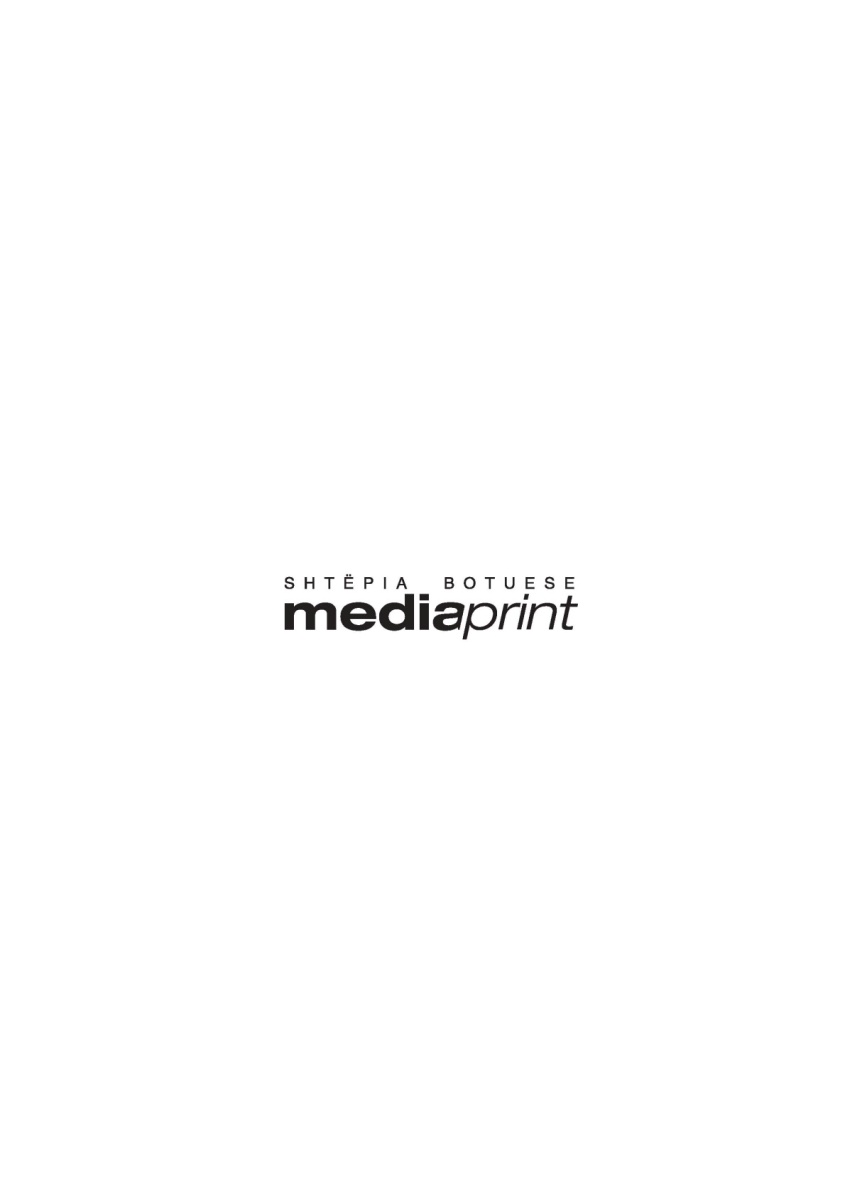 Plani Analitik dhe Sintetik34 jave x 4 ore në jave= 136 orePlanifikimi vjetor i lëndës Kimia me zgjedhje 12PLANIFIKIMI 3 – MUJOR  (SHTATOR – DHJETOR)PLANIFIKIMI 3 - MUJOR (JANAR – MARS)PLANIFIKIMI 3 – MUJOR (PRILL – MAJ)Struktura34 javë x 4 orë/javë = 136 orëStruktura34 javë x 4 orë/javë = 136 orëStruktura34 javë x 4 orë/javë = 136 orëStruktura34 javë x 4 orë/javë = 136 orëPERIUDHASHTATOR – DHJETOR56 ORËJANAR – MARS48 ORËPRILL – QERSHOR32 ORËTematikatPermbajtja sipas tematikaveOret mesimore per tematikeDIVERSITETIStekiometriaStruktura e atomitPeriodicitetiLidhjet kimikeGrupet e elementeve- Grupi II A- Grupi VIIANjohuri tё kimisё organike- Formulat- Emёrtimet e pёrbёrjeve organike- Grupet funksionore74 orёNDERVEPRIMETTermokimiaKinetika kimikeEkuilibri kimikEkuilibrat jonikeElektrokimiaReaksionet e pёrbёrjeve organike62 orёTotali 136 orёNR.TEMATIKASHPËRNDARJA E PËRMBAJTJES SË  LËNDËSSHPËRNDARJA E PËRMBAJTJES SË  LËNDËSSHPËRNDARJA E PËRMBAJTJES SË  LËNDËSSHPËRNDARJA E PËRMBAJTJES SË  LËNDËSSHPËRNDARJA E PËRMBAJTJES SË  LËNDËSSHPËRNDARJA E PËRMBAJTJES SË  LËNDËSNR.TEMATIKANR.SHTATOR-DHJETOR56 ORËJANAR-MARS48 ORËJANAR-MARS48 ORËPRILL-QERSHOR32 ORËPRILL-QERSHOR32 ORË11.1Masat e atomeve dhe molekulave 11.2Moli dhe konstantja e Avogadros   21.3Ushtrime me numrin e Avogadros21.4Njehsime me molin 31.5Formulat kimike dhe barazimet kimike 31.6Tretësirat dhe përqendrimi i tyre 41.7Njehsime për vëllimet molare të gazeve42.1Elementet kimike dhe atomet 52.2Ndërtimi i bërthamës së atomit53.1Struktura e thjeshtë elektronike, Sjellja kimike e elementeve 63.2Faktorët që ndikojnë në energjitë e jonizimit të substancave 63.3Numri kuantik sekondar73.4Konfigurimet elektronike73.5Tabela e sistemit periodik dhe numrat kuantikë magnetikë83.6Energjitë e jonizimit në tabelën periodike84.1Llojet e lidhjeve kimike, lidhja jonike 94.2Lidhja kovalente 94.3Format gjeometrike të molekulave104.4Ushtrime për formën e molekulave 104.5Lidhjet metalike 114.6Forcat e bashkëveprimit ndërmolekular 114.7Lidhja hidrogjenore 124.8Lidhjet kimike dhe vetitë fizike të përbërjeve124.9Ushtrime, lidhjet kimike dhe format gjeometrike të molekulave 135.1Gjendjet e lëndës, gazet ideale 135.2Ekuacioni i përgjithshëm i gazeve, masa molekulare relative  145.3Gjendja e lëngët  dhe gjendja e ngurtë146.1Çfarë janë ndryshimet e entalpisë156.2Entalpitë standarde të formimit 156.3Matja e ndryshimeve të entalpisë 166.4Ligji i Hesit. Ushtrime për njehsimin e ndryshimit të entalpisë me anë të ligjit të Hesit166.5Ushtrime për njehsimin e ndryshimit të entalpisë standarde të formimit176.6Ushtrime për njehsimin e ndryshimit të entalpisë së hidratimit 176.7Energjia e lidhjes kimike dhe ndryshimet e  entalpisë186.8Njehsimi i ndryshimit të entalpisë bazuar në energjitë e lidhjeve kimike186.9Ushtrime 197.1.Reaksionet redoks dhe transferimi i elektroneve197.2Numrat e oksidimit 207.3Reaksione oksido-reduktimi 207.4Emërtimi dhe shkrimi i formulave  kimike 217.5Barazimi i reaksioneve redoks 217.6Ushtrime 228.1Reaksionet e kthyeshme dhe ekuilibri kimik228.2Ndryshimi i pozicionit të ekuilibrit. Parimi Lë Shatëlje238.3Shprehjet dhe konstantja e ekuilibrit, Ke 238.4Ekuilibrat në reaksionet me gazet, konstantja e ekuilibrit, Kp248.5Ekuilibri dhe industria kimike248.6Ekuilibrat acid-bazë 259.1Kinetika e reaksioneve kimike259.2Shpejtësia e reaksionit dhe përqendrimi, shpejtësia e reaksionit dhe temperatura  269.3Ndikimi i katalizatorit në shpejtësinë e reaksionit kimik, enzimat iii2610.1Tabela periodike, ndryshimi periodik i rrezes atomike dhe jonike27 Përforcim njohurish27Test28Projekt 28ProjektJANAR  - MARS 110.2Ndryshimi periodik i pikave të shkrirjes, përcjellshmërisë elektrike dhe energjive të para të jonizimit110.3Ndryshimi i vetive kimike të elementeve në tabelën periodike 210.4Oksidet e elementeve të periodës së tretë 210.5Kloruret e elementeve të periodës së tretë311.1Vetitë fizike të elementeve të grupit IIA 311.2Vetitë kimike të elementeve të grupit IIA411.3Shpërbërja termike e karbonateve dhe nitrateve të elementeve të grupit IIA, përdorimet e përbërjeve të grupit IIA412.1Vetitë fizike të elementeve të grupit VIIA 512.2Vetitë kimike të elementeve të grupit VIIA 512.3Reaksionet e joneve halogjenure 612.4Vetoksido-reduktimi - reaksione jopërpjesëtimore 612.5Përdorimet e halogjenëve dhe përbërjeve të tyre713.1Reaksionet  redoks, elektroliza713.2Elektroliza sasiore813.3Potencialet e elektrodave 813.4Potenciali i elektrodës dhe reaksionet redoks, elementi elektrokimik913.5Potenciali standard i elektrodave, matja e tij 913.6Përcaktimi i potencialeve elektrodike standarde - E0 1013.7Elementet elektrokimike dhe bateritë 1013.8Informacion shtesë për elektrolizën 1113.9Ushtrime: Përsëritje 1119.1Produkti jonik i ujit, Ku 1219.2Njehsimet e pH-it 1219.3Acidet e dobëta dhe konstantja e shpërbashkimit, Ka 1319.4Indikatorët (dëftuesit) e titullimeve acid-bazë 1319.5Tretësirat buferike (tampon) 1419.6Ekuilibri dhe tretshmëria 1419.7Efekti i jonit të përbashkët 1519.8Ushtrime 1520.1Faktorët që ndikojnë në shpejtësinë e reaksionit 1620.2Shpejtësia e reaksionit kimik 1620.3Shpejtësia e reaksioneve 1720.4Rendi i reaksionit 1720.5Njehsime me konstanten e shpejtësisë, k 1820.6Ushtrime: Përcaktimi i rendit të reaksionit 1820.7Kinetika kimike dhe mekanizmi i reaksioneve 1920.8Kataliza 1920.9Shumëllojshmëria dhe paraqitja e molekulave organike2020.10Grupet funksionore2020.11Emërtimi i përbërjeve organike2114.1Lidhjet kimike në molekulat organike2114.2Izomeria e strukturës2214.3Stereizomeria2214.4Mekanizmat e zhvillimit të reaksioneve organike23Reaksionet organike23Përsëritje24Test24Projekt PRILL - QERSHOR 115.1Alkanet115.2Gjendja në natyrë e alkaneve dhe cikloalkaneve215.3Vetitë kimike të alkaneve215.4Alkenet 315.5Vetitë kimike të alkeneve 315.6Oksidimi i alkeneve (hidroksilimi)415.7Polimerizimi i alkeneve415.8Pyetje arsyetuese mbi polimerët e adicionit 515.9Polimerizimi me kondensim 515.10Poliamidet sintetike 615.11Polimerët biokimikë 616.1Reaksionet e zëvendësimit nukleofilik 716.2Mekanizmi i zëvendësimit nukleofilik te halogjenalkanet 716.3Reaksionet e eliminimit 816.4Përdorimet e halogjenalkaneve 817.1Seritë homologe të alkooleve 917.2Vetitë kimike të alkooleve 917.3Acidet karboksilike 1018.1Seritë homologe të aldehideve dhe ketoneve 1018.2Përgatitja e aldehideve dhe ketoneve 1118.3Adicioni nukleofilik me HCN 1118.4Prova për zbulimin e aldehideve dhe ketoneve 1218.5Reaksioni i haloformës 1218.6Spektroskopia infra e kuqe 1318.7Unaza e benzenit 1318.8Vetitë kimike të areneve 1421.1Aciditeti i acideve karboksilike 1421.2Oksidimi i acidit metanoik1521.3Kloruret e acideve1521.4Test 1621.5Projekt1621.6Vlerësim projektiKUJTESË! Mësuesit janë të lirë të lëvizin me 10-20% të orëve për çdo tematikë, si dhe të ndryshojnë mënyrën e radhitjes së këtij plani. KUJTESË! Mësuesit janë të lirë të lëvizin me 10-20% të orëve për çdo tematikë, si dhe të ndryshojnë mënyrën e radhitjes së këtij plani. KUJTESË! Mësuesit janë të lirë të lëvizin me 10-20% të orëve për çdo tematikë, si dhe të ndryshojnë mënyrën e radhitjes së këtij plani. KUJTESË! Mësuesit janë të lirë të lëvizin me 10-20% të orëve për çdo tematikë, si dhe të ndryshojnë mënyrën e radhitjes së këtij plani. KUJTESË! Mësuesit janë të lirë të lëvizin me 10-20% të orëve për çdo tematikë, si dhe të ndryshojnë mënyrën e radhitjes së këtij plani. KUJTESË! Mësuesit janë të lirë të lëvizin me 10-20% të orëve për çdo tematikë, si dhe të ndryshojnë mënyrën e radhitjes së këtij plani. KUJTESË! Mësuesit janë të lirë të lëvizin me 10-20% të orëve për çdo tematikë, si dhe të ndryshojnë mënyrën e radhitjes së këtij plani. KUJTESË! Mësuesit janë të lirë të lëvizin me 10-20% të orëve për çdo tematikë, si dhe të ndryshojnë mënyrën e radhitjes së këtij plani. NrTematikaKapitulliTemat mësimoreTemat mësimoreSituatë e parashikuar e të nxënitMetodologjia dhe veprimtaritë e nxënësveVlerësimi1DIVERSITETI     27  0RË KAPITULLI1Molet dhe barazimet kimike1.1Masat e atomeve dhe molekulave A do të ishte normale sikur të gjithë ne të kishim të njëjtën  masë dhe peshë trupore? Si mendoni ju? Po nëse u referohemi  atomeve dhe molekulave, a mund të vendosim shenjën e analogjisë midis masave tona dhe masave të atomeve dhe molekulave? Cili do të ishte mendimi juaj?Metoda dhe teknika interaktive, bashkëvepruese dhe  gjithëpërfshirëse: -lexim përmbledhje në dyshe; -përvijimi i    koncepteve; -grupet e ekspertëve;-puno /mendo /në dyshe. Teknika dhe metoda të hulumtimit: -hetimi dhe zbulimi; -metoda eksperimentale;-zbatime praktike brenda dhe jashtë klase;-metoda integruese;-studimi i rastit.Teknika që zhvillojnë mendimin kritik dhe krijues:-stuhi mendimesh; -klaster; -karrigia e nxehtë;-VLD/VMLD;-parashikim nga termat paraprake;-INSERT;-D/D/M;-harta e koncepteve; -diagrami i Venit;-ese, shkrim i lirë;-shkrim i shpejtë;-empatia; -çfarë /e tani çfarë/po tani çfarë.Vlerësim diagnostikues:-vlerësim për  përdorimin  e terminologjisë shkencore;-intervistë me një listë treguesish;-vetëvlerësim me listë kontrolli.Vlerësim për të nxënë: (vlerësim formues)-vlerësimi i përgjigjeve me gojë;vlerësimi i punës në grup;-vlerësim mes nxënësish;-vlerësimi i aktivitetit gjatë debateve në klasë;-vlerësimi i detyrave të shtëpisë;-vetëvlerësim;-intervistë me një listë treguesish;-vëzhgim me një listë të plotë treguesish; - prezantim me gojë ose me shkrim;-projekt kurrikular.Vlerësimi i të nxënit:( vlerësimi përmbledhës)-test për një grup temash  të caktuara;-test në përfundim të një kohe të caktuar;1DIVERSITETI     27  0RË KAPITULLI1Molet dhe barazimet kimike1.2Moli dhe konstantja e Avogadros  Situatë problemore: Cili është raporti në masë i atomeve në një molekulë amoniak (NH3)?Metoda dhe teknika interaktive, bashkëvepruese dhe  gjithëpërfshirëse: -lexim përmbledhje në dyshe; -përvijimi i    koncepteve; -grupet e ekspertëve;-puno /mendo /në dyshe. Teknika dhe metoda të hulumtimit: -hetimi dhe zbulimi; -metoda eksperimentale;-zbatime praktike brenda dhe jashtë klase;-metoda integruese;-studimi i rastit.Teknika që zhvillojnë mendimin kritik dhe krijues:-stuhi mendimesh; -klaster; -karrigia e nxehtë;-VLD/VMLD;-parashikim nga termat paraprake;-INSERT;-D/D/M;-harta e koncepteve; -diagrami i Venit;-ese, shkrim i lirë;-shkrim i shpejtë;-empatia; -çfarë /e tani çfarë/po tani çfarë.Vlerësim diagnostikues:-vlerësim për  përdorimin  e terminologjisë shkencore;-intervistë me një listë treguesish;-vetëvlerësim me listë kontrolli.Vlerësim për të nxënë: (vlerësim formues)-vlerësimi i përgjigjeve me gojë;vlerësimi i punës në grup;-vlerësim mes nxënësish;-vlerësimi i aktivitetit gjatë debateve në klasë;-vlerësimi i detyrave të shtëpisë;-vetëvlerësim;-intervistë me një listë treguesish;-vëzhgim me një listë të plotë treguesish; - prezantim me gojë ose me shkrim;-projekt kurrikular.Vlerësimi i të nxënit:( vlerësimi përmbledhës)-test për një grup temash  të caktuara;-test në përfundim të një kohe të caktuar;2DIVERSITETI     27  0RË KAPITULLI1Molet dhe barazimet kimike1.3Ushtrime me numrin e AvogadrosTabela e pyetjeveMetoda dhe teknika interaktive, bashkëvepruese dhe  gjithëpërfshirëse: -lexim përmbledhje në dyshe; -përvijimi i    koncepteve; -grupet e ekspertëve;-puno /mendo /në dyshe. Teknika dhe metoda të hulumtimit: -hetimi dhe zbulimi; -metoda eksperimentale;-zbatime praktike brenda dhe jashtë klase;-metoda integruese;-studimi i rastit.Teknika që zhvillojnë mendimin kritik dhe krijues:-stuhi mendimesh; -klaster; -karrigia e nxehtë;-VLD/VMLD;-parashikim nga termat paraprake;-INSERT;-D/D/M;-harta e koncepteve; -diagrami i Venit;-ese, shkrim i lirë;-shkrim i shpejtë;-empatia; -çfarë /e tani çfarë/po tani çfarë.Vlerësim diagnostikues:-vlerësim për  përdorimin  e terminologjisë shkencore;-intervistë me një listë treguesish;-vetëvlerësim me listë kontrolli.Vlerësim për të nxënë: (vlerësim formues)-vlerësimi i përgjigjeve me gojë;vlerësimi i punës në grup;-vlerësim mes nxënësish;-vlerësimi i aktivitetit gjatë debateve në klasë;-vlerësimi i detyrave të shtëpisë;-vetëvlerësim;-intervistë me një listë treguesish;-vëzhgim me një listë të plotë treguesish; - prezantim me gojë ose me shkrim;-projekt kurrikular.Vlerësimi i të nxënit:( vlerësimi përmbledhës)-test për një grup temash  të caktuara;-test në përfundim të një kohe të caktuar;2DIVERSITETI     27  0RË KAPITULLI1Molet dhe barazimet kimike1.4Njehsime me molin Jepet një barazim kimik dhe kërkohet nga nxënësit të analizojnë, tregojnë dhe ndërtojnë të gjitha raportet stekiometrike në masë, në mole dhe në litra të këtij barazimi.Metoda dhe teknika interaktive, bashkëvepruese dhe  gjithëpërfshirëse: -lexim përmbledhje në dyshe; -përvijimi i    koncepteve; -grupet e ekspertëve;-puno /mendo /në dyshe. Teknika dhe metoda të hulumtimit: -hetimi dhe zbulimi; -metoda eksperimentale;-zbatime praktike brenda dhe jashtë klase;-metoda integruese;-studimi i rastit.Teknika që zhvillojnë mendimin kritik dhe krijues:-stuhi mendimesh; -klaster; -karrigia e nxehtë;-VLD/VMLD;-parashikim nga termat paraprake;-INSERT;-D/D/M;-harta e koncepteve; -diagrami i Venit;-ese, shkrim i lirë;-shkrim i shpejtë;-empatia; -çfarë /e tani çfarë/po tani çfarë.Vlerësim diagnostikues:-vlerësim për  përdorimin  e terminologjisë shkencore;-intervistë me një listë treguesish;-vetëvlerësim me listë kontrolli.Vlerësim për të nxënë: (vlerësim formues)-vlerësimi i përgjigjeve me gojë;vlerësimi i punës në grup;-vlerësim mes nxënësish;-vlerësimi i aktivitetit gjatë debateve në klasë;-vlerësimi i detyrave të shtëpisë;-vetëvlerësim;-intervistë me një listë treguesish;-vëzhgim me një listë të plotë treguesish; - prezantim me gojë ose me shkrim;-projekt kurrikular.Vlerësimi i të nxënit:( vlerësimi përmbledhës)-test për një grup temash  të caktuara;-test në përfundim të një kohe të caktuar;3DIVERSITETI     27  0RË KAPITULLI1Molet dhe barazimet kimike1.5Formulat kimike dhe barazimet kimike A ka rëndësi përdorimi i simboleve dhe formulave kimike? Pse? Çfarë do të ndodhte  nëse nuk do të njihnim formulat kimike?Metoda dhe teknika interaktive, bashkëvepruese dhe  gjithëpërfshirëse: -lexim përmbledhje në dyshe; -përvijimi i    koncepteve; -grupet e ekspertëve;-puno /mendo /në dyshe. Teknika dhe metoda të hulumtimit: -hetimi dhe zbulimi; -metoda eksperimentale;-zbatime praktike brenda dhe jashtë klase;-metoda integruese;-studimi i rastit.Teknika që zhvillojnë mendimin kritik dhe krijues:-stuhi mendimesh; -klaster; -karrigia e nxehtë;-VLD/VMLD;-parashikim nga termat paraprake;-INSERT;-D/D/M;-harta e koncepteve; -diagrami i Venit;-ese, shkrim i lirë;-shkrim i shpejtë;-empatia; -çfarë /e tani çfarë/po tani çfarë.Vlerësim diagnostikues:-vlerësim për  përdorimin  e terminologjisë shkencore;-intervistë me një listë treguesish;-vetëvlerësim me listë kontrolli.Vlerësim për të nxënë: (vlerësim formues)-vlerësimi i përgjigjeve me gojë;vlerësimi i punës në grup;-vlerësim mes nxënësish;-vlerësimi i aktivitetit gjatë debateve në klasë;-vlerësimi i detyrave të shtëpisë;-vetëvlerësim;-intervistë me një listë treguesish;-vëzhgim me një listë të plotë treguesish; - prezantim me gojë ose me shkrim;-projekt kurrikular.Vlerësimi i të nxënit:( vlerësimi përmbledhës)-test për një grup temash  të caktuara;-test në përfundim të një kohe të caktuar;3DIVERSITETI     27  0RË KAPITULLI1Molet dhe barazimet kimike1.6Tretësirat dhe përqendrimi i tyre Sa i njohim ne tretësirat dhe llojet e ndryshme të përqendrimit?  Metoda dhe teknika interaktive, bashkëvepruese dhe  gjithëpërfshirëse: -lexim përmbledhje në dyshe; -përvijimi i    koncepteve; -grupet e ekspertëve;-puno /mendo /në dyshe. Teknika dhe metoda të hulumtimit: -hetimi dhe zbulimi; -metoda eksperimentale;-zbatime praktike brenda dhe jashtë klase;-metoda integruese;-studimi i rastit.Teknika që zhvillojnë mendimin kritik dhe krijues:-stuhi mendimesh; -klaster; -karrigia e nxehtë;-VLD/VMLD;-parashikim nga termat paraprake;-INSERT;-D/D/M;-harta e koncepteve; -diagrami i Venit;-ese, shkrim i lirë;-shkrim i shpejtë;-empatia; -çfarë /e tani çfarë/po tani çfarë.Vlerësim diagnostikues:-vlerësim për  përdorimin  e terminologjisë shkencore;-intervistë me një listë treguesish;-vetëvlerësim me listë kontrolli.Vlerësim për të nxënë: (vlerësim formues)-vlerësimi i përgjigjeve me gojë;vlerësimi i punës në grup;-vlerësim mes nxënësish;-vlerësimi i aktivitetit gjatë debateve në klasë;-vlerësimi i detyrave të shtëpisë;-vetëvlerësim;-intervistë me një listë treguesish;-vëzhgim me një listë të plotë treguesish; - prezantim me gojë ose me shkrim;-projekt kurrikular.Vlerësimi i të nxënit:( vlerësimi përmbledhës)-test për një grup temash  të caktuara;-test në përfundim të një kohe të caktuar;4DIVERSITETI     27  0RË KAPITULLI1Molet dhe barazimet kimike1.7Njehsime për vëllimet molare të gazeveImagjinoni sikur duhet të masni vëllimin e një moli gaz në dy raste:   1. kur temperatura e dhomës është  200C dhe trysni 1 atm;   2. kur temperatura e dhomës është  00C dhe trysnia 1 atm.Metoda dhe teknika interaktive, bashkëvepruese dhe  gjithëpërfshirëse: -lexim përmbledhje në dyshe; -përvijimi i    koncepteve; -grupet e ekspertëve;-puno /mendo /në dyshe. Teknika dhe metoda të hulumtimit: -hetimi dhe zbulimi; -metoda eksperimentale;-zbatime praktike brenda dhe jashtë klase;-metoda integruese;-studimi i rastit.Teknika që zhvillojnë mendimin kritik dhe krijues:-stuhi mendimesh; -klaster; -karrigia e nxehtë;-VLD/VMLD;-parashikim nga termat paraprake;-INSERT;-D/D/M;-harta e koncepteve; -diagrami i Venit;-ese, shkrim i lirë;-shkrim i shpejtë;-empatia; -çfarë /e tani çfarë/po tani çfarë.Vlerësim diagnostikues:-vlerësim për  përdorimin  e terminologjisë shkencore;-intervistë me një listë treguesish;-vetëvlerësim me listë kontrolli.Vlerësim për të nxënë: (vlerësim formues)-vlerësimi i përgjigjeve me gojë;vlerësimi i punës në grup;-vlerësim mes nxënësish;-vlerësimi i aktivitetit gjatë debateve në klasë;-vlerësimi i detyrave të shtëpisë;-vetëvlerësim;-intervistë me një listë treguesish;-vëzhgim me një listë të plotë treguesish; - prezantim me gojë ose me shkrim;-projekt kurrikular.Vlerësimi i të nxënit:( vlerësimi përmbledhës)-test për një grup temash  të caktuara;-test në përfundim të një kohe të caktuar;4DIVERSITETI     27  0RË KAPITULLI2Struktura e atomit2.1Elementet kimike dhe atomet 1. Në video–projektor vendoset një material filmik që ka lidhje me temën. 2. Në tavolinat e nxënësve vendosen kartonë të vegjël me ngjyra, që kanë informacione të ndryshme në lidhje  me atomet dhe elementet kimike.  Metoda dhe teknika interaktive, bashkëvepruese dhe  gjithëpërfshirëse: -lexim përmbledhje në dyshe; -përvijimi i    koncepteve; -grupet e ekspertëve;-puno /mendo /në dyshe. Teknika dhe metoda të hulumtimit: -hetimi dhe zbulimi; -metoda eksperimentale;-zbatime praktike brenda dhe jashtë klase;-metoda integruese;-studimi i rastit.Teknika që zhvillojnë mendimin kritik dhe krijues:-stuhi mendimesh; -klaster; -karrigia e nxehtë;-VLD/VMLD;-parashikim nga termat paraprake;-INSERT;-D/D/M;-harta e koncepteve; -diagrami i Venit;-ese, shkrim i lirë;-shkrim i shpejtë;-empatia; -çfarë /e tani çfarë/po tani çfarë.Vlerësim diagnostikues:-vlerësim për  përdorimin  e terminologjisë shkencore;-intervistë me një listë treguesish;-vetëvlerësim me listë kontrolli.Vlerësim për të nxënë: (vlerësim formues)-vlerësimi i përgjigjeve me gojë;vlerësimi i punës në grup;-vlerësim mes nxënësish;-vlerësimi i aktivitetit gjatë debateve në klasë;-vlerësimi i detyrave të shtëpisë;-vetëvlerësim;-intervistë me një listë treguesish;-vëzhgim me një listë të plotë treguesish; - prezantim me gojë ose me shkrim;-projekt kurrikular.Vlerësimi i të nxënit:( vlerësimi përmbledhës)-test për një grup temash  të caktuara;-test në përfundim të një kohe të caktuar;5DIVERSITETI     27  0RË KAPITULLI2Struktura e atomit2.2Ndërtimi i bërthamës së atomithttps://sites.google.com/site/meesimeinteraktivengakimia/home/1-struktura-e-atomiitMetoda dhe teknika interaktive, bashkëvepruese dhe  gjithëpërfshirëse: -lexim përmbledhje në dyshe; -përvijimi i    koncepteve; -grupet e ekspertëve;-puno /mendo /në dyshe. Teknika dhe metoda të hulumtimit: -hetimi dhe zbulimi; -metoda eksperimentale;-zbatime praktike brenda dhe jashtë klase;-metoda integruese;-studimi i rastit.Teknika që zhvillojnë mendimin kritik dhe krijues:-stuhi mendimesh; -klaster; -karrigia e nxehtë;-VLD/VMLD;-parashikim nga termat paraprake;-INSERT;-D/D/M;-harta e koncepteve; -diagrami i Venit;-ese, shkrim i lirë;-shkrim i shpejtë;-empatia; -çfarë /e tani çfarë/po tani çfarë.Vlerësim diagnostikues:-vlerësim për  përdorimin  e terminologjisë shkencore;-intervistë me një listë treguesish;-vetëvlerësim me listë kontrolli.Vlerësim për të nxënë: (vlerësim formues)-vlerësimi i përgjigjeve me gojë;vlerësimi i punës në grup;-vlerësim mes nxënësish;-vlerësimi i aktivitetit gjatë debateve në klasë;-vlerësimi i detyrave të shtëpisë;-vetëvlerësim;-intervistë me një listë treguesish;-vëzhgim me një listë të plotë treguesish; - prezantim me gojë ose me shkrim;-projekt kurrikular.Vlerësimi i të nxënit:( vlerësimi përmbledhës)-test për një grup temash  të caktuara;-test në përfundim të një kohe të caktuar;5DIVERSITETI     27  0RË KAPITULLI3Elektronet në atome dhe konfigurimi elektronik3.1Struktura e thjeshtë elektronike, sjellja kimike e elementeveDuke ditur numrin atomik të elementeve të ndryshme, a mundeni ju të paraqisni shpërndarjen e elektroneve nëpër shtresa elektronike?Metoda dhe teknika interaktive, bashkëvepruese dhe  gjithëpërfshirëse: -lexim përmbledhje në dyshe; -përvijimi i    koncepteve; -grupet e ekspertëve;-puno /mendo /në dyshe. Teknika dhe metoda të hulumtimit: -hetimi dhe zbulimi; -metoda eksperimentale;-zbatime praktike brenda dhe jashtë klase;-metoda integruese;-studimi i rastit.Teknika që zhvillojnë mendimin kritik dhe krijues:-stuhi mendimesh; -klaster; -karrigia e nxehtë;-VLD/VMLD;-parashikim nga termat paraprake;-INSERT;-D/D/M;-harta e koncepteve; -diagrami i Venit;-ese, shkrim i lirë;-shkrim i shpejtë;-empatia; -çfarë /e tani çfarë/po tani çfarë.Vlerësim diagnostikues:-vlerësim për  përdorimin  e terminologjisë shkencore;-intervistë me një listë treguesish;-vetëvlerësim me listë kontrolli.Vlerësim për të nxënë: (vlerësim formues)-vlerësimi i përgjigjeve me gojë;vlerësimi i punës në grup;-vlerësim mes nxënësish;-vlerësimi i aktivitetit gjatë debateve në klasë;-vlerësimi i detyrave të shtëpisë;-vetëvlerësim;-intervistë me një listë treguesish;-vëzhgim me një listë të plotë treguesish; - prezantim me gojë ose me shkrim;-projekt kurrikular.Vlerësimi i të nxënit:( vlerësimi përmbledhës)-test për një grup temash  të caktuara;-test në përfundim të një kohe të caktuar;6DIVERSITETI     27  0RË KAPITULLI3Elektronet në atome dhe konfigurimi elektronik3.2Faktorët që ndikojnë në energjitë e jonizimit të substancavePse nxënësit që ndodhen në bankat e fundit e kanë më të lehtë ta "braktisin" mësimin sesa nxënësit që ndodhen në bankat e para? Po sikur nxënësi që është në bankën e fundit të identifikohej me një elektron të shtresës së fundit, a do të ishte e njëjta gjë?Metoda dhe teknika interaktive, bashkëvepruese dhe  gjithëpërfshirëse: -lexim përmbledhje në dyshe; -përvijimi i    koncepteve; -grupet e ekspertëve;-puno /mendo /në dyshe. Teknika dhe metoda të hulumtimit: -hetimi dhe zbulimi; -metoda eksperimentale;-zbatime praktike brenda dhe jashtë klase;-metoda integruese;-studimi i rastit.Teknika që zhvillojnë mendimin kritik dhe krijues:-stuhi mendimesh; -klaster; -karrigia e nxehtë;-VLD/VMLD;-parashikim nga termat paraprake;-INSERT;-D/D/M;-harta e koncepteve; -diagrami i Venit;-ese, shkrim i lirë;-shkrim i shpejtë;-empatia; -çfarë /e tani çfarë/po tani çfarë.Vlerësim diagnostikues:-vlerësim për  përdorimin  e terminologjisë shkencore;-intervistë me një listë treguesish;-vetëvlerësim me listë kontrolli.Vlerësim për të nxënë: (vlerësim formues)-vlerësimi i përgjigjeve me gojë;vlerësimi i punës në grup;-vlerësim mes nxënësish;-vlerësimi i aktivitetit gjatë debateve në klasë;-vlerësimi i detyrave të shtëpisë;-vetëvlerësim;-intervistë me një listë treguesish;-vëzhgim me një listë të plotë treguesish; - prezantim me gojë ose me shkrim;-projekt kurrikular.Vlerësimi i të nxënit:( vlerësimi përmbledhës)-test për një grup temash  të caktuara;-test në përfundim të një kohe të caktuar;6DIVERSITETI     27  0RË KAPITULLI3Elektronet në atome dhe konfigurimi elektronik3.3Numri kuantik sekondarMaterial filmik  mbi numrat kuantik në video-projektor  https://www.youtube.com/watch?v=IMkWCOVAT7kMetoda dhe teknika interaktive, bashkëvepruese dhe  gjithëpërfshirëse: -lexim përmbledhje në dyshe; -përvijimi i    koncepteve; -grupet e ekspertëve;-puno /mendo /në dyshe. Teknika dhe metoda të hulumtimit: -hetimi dhe zbulimi; -metoda eksperimentale;-zbatime praktike brenda dhe jashtë klase;-metoda integruese;-studimi i rastit.Teknika që zhvillojnë mendimin kritik dhe krijues:-stuhi mendimesh; -klaster; -karrigia e nxehtë;-VLD/VMLD;-parashikim nga termat paraprake;-INSERT;-D/D/M;-harta e koncepteve; -diagrami i Venit;-ese, shkrim i lirë;-shkrim i shpejtë;-empatia; -çfarë /e tani çfarë/po tani çfarë.Vlerësim diagnostikues:-vlerësim për  përdorimin  e terminologjisë shkencore;-intervistë me një listë treguesish;-vetëvlerësim me listë kontrolli.Vlerësim për të nxënë: (vlerësim formues)-vlerësimi i përgjigjeve me gojë;vlerësimi i punës në grup;-vlerësim mes nxënësish;-vlerësimi i aktivitetit gjatë debateve në klasë;-vlerësimi i detyrave të shtëpisë;-vetëvlerësim;-intervistë me një listë treguesish;-vëzhgim me një listë të plotë treguesish; - prezantim me gojë ose me shkrim;-projekt kurrikular.Vlerësimi i të nxënit:( vlerësimi përmbledhës)-test për një grup temash  të caktuara;-test në përfundim të një kohe të caktuar;7DIVERSITETI     27  0RË KAPITULLI3Elektronet në atome dhe konfigurimi elektronik3.4Konfigurimet elektronikePërmbledhje e strukturuarMetoda dhe teknika interaktive, bashkëvepruese dhe  gjithëpërfshirëse: -lexim përmbledhje në dyshe; -përvijimi i    koncepteve; -grupet e ekspertëve;-puno /mendo /në dyshe. Teknika dhe metoda të hulumtimit: -hetimi dhe zbulimi; -metoda eksperimentale;-zbatime praktike brenda dhe jashtë klase;-metoda integruese;-studimi i rastit.Teknika që zhvillojnë mendimin kritik dhe krijues:-stuhi mendimesh; -klaster; -karrigia e nxehtë;-VLD/VMLD;-parashikim nga termat paraprake;-INSERT;-D/D/M;-harta e koncepteve; -diagrami i Venit;-ese, shkrim i lirë;-shkrim i shpejtë;-empatia; -çfarë /e tani çfarë/po tani çfarë.Vlerësim diagnostikues:-vlerësim për  përdorimin  e terminologjisë shkencore;-intervistë me një listë treguesish;-vetëvlerësim me listë kontrolli.Vlerësim për të nxënë: (vlerësim formues)-vlerësimi i përgjigjeve me gojë;vlerësimi i punës në grup;-vlerësim mes nxënësish;-vlerësimi i aktivitetit gjatë debateve në klasë;-vlerësimi i detyrave të shtëpisë;-vetëvlerësim;-intervistë me një listë treguesish;-vëzhgim me një listë të plotë treguesish; - prezantim me gojë ose me shkrim;-projekt kurrikular.Vlerësimi i të nxënit:( vlerësimi përmbledhës)-test për një grup temash  të caktuara;-test në përfundim të një kohe të caktuar;7DIVERSITETI     27  0RË KAPITULLI3Elektronet në atome dhe konfigurimi elektronik3.5Tabela e sistemit periodik dhe numrat kuantikë magnetikëSi mendoni ju, a ka rëndësi mënyra e vendosjes tuaj në klasë?  A ka ndonjë rregull që ndiqet për t’ju vendosur ju nëpër banka? Po për sistemin periodik, a ka ndonjë rregull në vendosjen e elementeve nëpër grupe dhe perioda?Metoda dhe teknika interaktive, bashkëvepruese dhe  gjithëpërfshirëse: -lexim përmbledhje në dyshe; -përvijimi i    koncepteve; -grupet e ekspertëve;-puno /mendo /në dyshe. Teknika dhe metoda të hulumtimit: -hetimi dhe zbulimi; -metoda eksperimentale;-zbatime praktike brenda dhe jashtë klase;-metoda integruese;-studimi i rastit.Teknika që zhvillojnë mendimin kritik dhe krijues:-stuhi mendimesh; -klaster; -karrigia e nxehtë;-VLD/VMLD;-parashikim nga termat paraprake;-INSERT;-D/D/M;-harta e koncepteve; -diagrami i Venit;-ese, shkrim i lirë;-shkrim i shpejtë;-empatia; -çfarë /e tani çfarë/po tani çfarë.Vlerësim diagnostikues:-vlerësim për  përdorimin  e terminologjisë shkencore;-intervistë me një listë treguesish;-vetëvlerësim me listë kontrolli.Vlerësim për të nxënë: (vlerësim formues)-vlerësimi i përgjigjeve me gojë;vlerësimi i punës në grup;-vlerësim mes nxënësish;-vlerësimi i aktivitetit gjatë debateve në klasë;-vlerësimi i detyrave të shtëpisë;-vetëvlerësim;-intervistë me një listë treguesish;-vëzhgim me një listë të plotë treguesish; - prezantim me gojë ose me shkrim;-projekt kurrikular.Vlerësimi i të nxënit:( vlerësimi përmbledhës)-test për një grup temash  të caktuara;-test në përfundim të një kohe të caktuar;8DIVERSITETI     27  0RË KAPITULLI3Elektronet në atome dhe konfigurimi elektronik3.6Energjitë e jonizimit në tabelën periodikeSi ndryshon energjia e jonizimit në sistemin periodik brenda grupit dhe në periodë nga e majta në të djathtë?Metoda dhe teknika interaktive, bashkëvepruese dhe  gjithëpërfshirëse: -lexim përmbledhje në dyshe; -përvijimi i    koncepteve; -grupet e ekspertëve;-puno /mendo /në dyshe. Teknika dhe metoda të hulumtimit: -hetimi dhe zbulimi; -metoda eksperimentale;-zbatime praktike brenda dhe jashtë klase;-metoda integruese;-studimi i rastit.Teknika që zhvillojnë mendimin kritik dhe krijues:-stuhi mendimesh; -klaster; -karrigia e nxehtë;-VLD/VMLD;-parashikim nga termat paraprake;-INSERT;-D/D/M;-harta e koncepteve; -diagrami i Venit;-ese, shkrim i lirë;-shkrim i shpejtë;-empatia; -çfarë /e tani çfarë/po tani çfarë.Vlerësim diagnostikues:-vlerësim për  përdorimin  e terminologjisë shkencore;-intervistë me një listë treguesish;-vetëvlerësim me listë kontrolli.Vlerësim për të nxënë: (vlerësim formues)-vlerësimi i përgjigjeve me gojë;vlerësimi i punës në grup;-vlerësim mes nxënësish;-vlerësimi i aktivitetit gjatë debateve në klasë;-vlerësimi i detyrave të shtëpisë;-vetëvlerësim;-intervistë me një listë treguesish;-vëzhgim me një listë të plotë treguesish; - prezantim me gojë ose me shkrim;-projekt kurrikular.Vlerësimi i të nxënit:( vlerësimi përmbledhës)-test për një grup temash  të caktuara;-test në përfundim të një kohe të caktuar;8DIVERSITETI     27  0RË KAPITULLI4Lidhja kimike4.1Llojet e lidhjeve kimike, lidhja jonike  Urë lidhëse, urë komunikimi, forcë që mban të bashkuar atomet në molekula.  Çfarë i bashkon të tria këto shprehje?Metoda dhe teknika interaktive, bashkëvepruese dhe  gjithëpërfshirëse: -lexim përmbledhje në dyshe; -përvijimi i    koncepteve; -grupet e ekspertëve;-puno /mendo /në dyshe. Teknika dhe metoda të hulumtimit: -hetimi dhe zbulimi; -metoda eksperimentale;-zbatime praktike brenda dhe jashtë klase;-metoda integruese;-studimi i rastit.Teknika që zhvillojnë mendimin kritik dhe krijues:-stuhi mendimesh; -klaster; -karrigia e nxehtë;-VLD/VMLD;-parashikim nga termat paraprake;-INSERT;-D/D/M;-harta e koncepteve; -diagrami i Venit;-ese, shkrim i lirë;-shkrim i shpejtë;-empatia; -çfarë /e tani çfarë/po tani çfarë.Vlerësim diagnostikues:-vlerësim për  përdorimin  e terminologjisë shkencore;-intervistë me një listë treguesish;-vetëvlerësim me listë kontrolli.Vlerësim për të nxënë: (vlerësim formues)-vlerësimi i përgjigjeve me gojë;vlerësimi i punës në grup;-vlerësim mes nxënësish;-vlerësimi i aktivitetit gjatë debateve në klasë;-vlerësimi i detyrave të shtëpisë;-vetëvlerësim;-intervistë me një listë treguesish;-vëzhgim me një listë të plotë treguesish; - prezantim me gojë ose me shkrim;-projekt kurrikular.Vlerësimi i të nxënit:( vlerësimi përmbledhës)-test për një grup temash  të caktuara;-test në përfundim të një kohe të caktuar;9DIVERSITETI     27  0RË KAPITULLI4Lidhja kimike4.2Lidhja kovalente    Ura lidhëse  Metoda dhe teknika interaktive, bashkëvepruese dhe  gjithëpërfshirëse: -lexim përmbledhje në dyshe; -përvijimi i    koncepteve; -grupet e ekspertëve;-puno /mendo /në dyshe. Teknika dhe metoda të hulumtimit: -hetimi dhe zbulimi; -metoda eksperimentale;-zbatime praktike brenda dhe jashtë klase;-metoda integruese;-studimi i rastit.Teknika që zhvillojnë mendimin kritik dhe krijues:-stuhi mendimesh; -klaster; -karrigia e nxehtë;-VLD/VMLD;-parashikim nga termat paraprake;-INSERT;-D/D/M;-harta e koncepteve; -diagrami i Venit;-ese, shkrim i lirë;-shkrim i shpejtë;-empatia; -çfarë /e tani çfarë/po tani çfarë.Vlerësim diagnostikues:-vlerësim për  përdorimin  e terminologjisë shkencore;-intervistë me një listë treguesish;-vetëvlerësim me listë kontrolli.Vlerësim për të nxënë: (vlerësim formues)-vlerësimi i përgjigjeve me gojë;vlerësimi i punës në grup;-vlerësim mes nxënësish;-vlerësimi i aktivitetit gjatë debateve në klasë;-vlerësimi i detyrave të shtëpisë;-vetëvlerësim;-intervistë me një listë treguesish;-vëzhgim me një listë të plotë treguesish; - prezantim me gojë ose me shkrim;-projekt kurrikular.Vlerësimi i të nxënit:( vlerësimi përmbledhës)-test për një grup temash  të caktuara;-test në përfundim të një kohe të caktuar;9KAPITULLI4Lidhja kimike4.3Format gjeometrike të molekulaveSi organizohen atomet në molekulë? Çfarë forme do të kenë molekulat?Metoda dhe teknika interaktive, bashkëvepruese dhe  gjithëpërfshirëse: -lexim përmbledhje në dyshe; -përvijimi i    koncepteve; -grupet e ekspertëve;-puno /mendo /në dyshe. Teknika dhe metoda të hulumtimit: -hetimi dhe zbulimi; -metoda eksperimentale;-zbatime praktike brenda dhe jashtë klase;-metoda integruese;-studimi i rastit.Teknika që zhvillojnë mendimin kritik dhe krijues:-stuhi mendimesh; -klaster; -karrigia e nxehtë;-VLD/VMLD;-parashikim nga termat paraprake;-INSERT;-D/D/M;-harta e koncepteve; -diagrami i Venit;-ese, shkrim i lirë;-shkrim i shpejtë;-empatia; -çfarë /e tani çfarë/po tani çfarë.Vlerësim diagnostikues:-vlerësim për  përdorimin  e terminologjisë shkencore;-intervistë me një listë treguesish;-vetëvlerësim me listë kontrolli.Vlerësim për të nxënë: (vlerësim formues)-vlerësimi i përgjigjeve me gojë;vlerësimi i punës në grup;-vlerësim mes nxënësish;-vlerësimi i aktivitetit gjatë debateve në klasë;-vlerësimi i detyrave të shtëpisë;-vetëvlerësim;-intervistë me një listë treguesish;-vëzhgim me një listë të plotë treguesish; - prezantim me gojë ose me shkrim;-projekt kurrikular.Vlerësimi i të nxënit:( vlerësimi përmbledhës)-test për një grup temash  të caktuara;-test në përfundim të një kohe të caktuar;10KAPITULLI4Lidhja kimike4.4Ushtrime për formën e molekulave Tabela e pyetjeve   Metoda dhe teknika interaktive, bashkëvepruese dhe  gjithëpërfshirëse: -lexim përmbledhje në dyshe; -përvijimi i    koncepteve; -grupet e ekspertëve;-puno /mendo /në dyshe. Teknika dhe metoda të hulumtimit: -hetimi dhe zbulimi; -metoda eksperimentale;-zbatime praktike brenda dhe jashtë klase;-metoda integruese;-studimi i rastit.Teknika që zhvillojnë mendimin kritik dhe krijues:-stuhi mendimesh; -klaster; -karrigia e nxehtë;-VLD/VMLD;-parashikim nga termat paraprake;-INSERT;-D/D/M;-harta e koncepteve; -diagrami i Venit;-ese, shkrim i lirë;-shkrim i shpejtë;-empatia; -çfarë /e tani çfarë/po tani çfarë.Vlerësim diagnostikues:-vlerësim për  përdorimin  e terminologjisë shkencore;-intervistë me një listë treguesish;-vetëvlerësim me listë kontrolli.Vlerësim për të nxënë: (vlerësim formues)-vlerësimi i përgjigjeve me gojë;vlerësimi i punës në grup;-vlerësim mes nxënësish;-vlerësimi i aktivitetit gjatë debateve në klasë;-vlerësimi i detyrave të shtëpisë;-vetëvlerësim;-intervistë me një listë treguesish;-vëzhgim me një listë të plotë treguesish; - prezantim me gojë ose me shkrim;-projekt kurrikular.Vlerësimi i të nxënit:( vlerësimi përmbledhës)-test për një grup temash  të caktuara;-test në përfundim të një kohe të caktuar;10KAPITULLI4Lidhja kimike4.5Lidhjet metalike ‘’Identifiko’’ Për të gjithë nxënësit përgatiten  foto të ndryshme që tregojnë: kristale metali, metale, enë kuzhine, gozhda, monedha metalike, duralumin, tela të shtyllave elektrike, argjend, grafit, diamant, kuarc, çekiç, gozhdë, tunxh, ar,  kovë plastike etj.    Metoda dhe teknika interaktive, bashkëvepruese dhe  gjithëpërfshirëse: -lexim përmbledhje në dyshe; -përvijimi i    koncepteve; -grupet e ekspertëve;-puno /mendo /në dyshe. Teknika dhe metoda të hulumtimit: -hetimi dhe zbulimi; -metoda eksperimentale;-zbatime praktike brenda dhe jashtë klase;-metoda integruese;-studimi i rastit.Teknika që zhvillojnë mendimin kritik dhe krijues:-stuhi mendimesh; -klaster; -karrigia e nxehtë;-VLD/VMLD;-parashikim nga termat paraprake;-INSERT;-D/D/M;-harta e koncepteve; -diagrami i Venit;-ese, shkrim i lirë;-shkrim i shpejtë;-empatia; -çfarë /e tani çfarë/po tani çfarë.Vlerësim diagnostikues:-vlerësim për  përdorimin  e terminologjisë shkencore;-intervistë me një listë treguesish;-vetëvlerësim me listë kontrolli.Vlerësim për të nxënë: (vlerësim formues)-vlerësimi i përgjigjeve me gojë;vlerësimi i punës në grup;-vlerësim mes nxënësish;-vlerësimi i aktivitetit gjatë debateve në klasë;-vlerësimi i detyrave të shtëpisë;-vetëvlerësim;-intervistë me një listë treguesish;-vëzhgim me një listë të plotë treguesish; - prezantim me gojë ose me shkrim;-projekt kurrikular.Vlerësimi i të nxënit:( vlerësimi përmbledhës)-test për një grup temash  të caktuara;-test në përfundim të një kohe të caktuar;11KAPITULLI4Lidhja kimike4.6Forcat e bashkëveprimit ndërmolekular A mund të më thoni: Ç'është për ju lidhja kimike?   Ku ekzistojnë forcat e lidhjes kimike? Midis atomeve dhe midis molekulave? A është e vërtetë kjo? Si mendoni ju? Si qëndrojnë molekulat lidhur me njëra-tjetrën? Me çfarë forcash? Për këto dhe të tjera do të flasim në mësimin e sotëm.Metoda dhe teknika interaktive, bashkëvepruese dhe  gjithëpërfshirëse: -lexim përmbledhje në dyshe; -përvijimi i    koncepteve; -grupet e ekspertëve;-puno /mendo /në dyshe. Teknika dhe metoda të hulumtimit: -hetimi dhe zbulimi; -metoda eksperimentale;-zbatime praktike brenda dhe jashtë klase;-metoda integruese;-studimi i rastit.Teknika që zhvillojnë mendimin kritik dhe krijues:-stuhi mendimesh; -klaster; -karrigia e nxehtë;-VLD/VMLD;-parashikim nga termat paraprake;-INSERT;-D/D/M;-harta e koncepteve; -diagrami i Venit;-ese, shkrim i lirë;-shkrim i shpejtë;-empatia; -çfarë /e tani çfarë/po tani çfarë.Vlerësim diagnostikues:-vlerësim për  përdorimin  e terminologjisë shkencore;-intervistë me një listë treguesish;-vetëvlerësim me listë kontrolli.Vlerësim për të nxënë: (vlerësim formues)-vlerësimi i përgjigjeve me gojë;vlerësimi i punës në grup;-vlerësim mes nxënësish;-vlerësimi i aktivitetit gjatë debateve në klasë;-vlerësimi i detyrave të shtëpisë;-vetëvlerësim;-intervistë me një listë treguesish;-vëzhgim me një listë të plotë treguesish; - prezantim me gojë ose me shkrim;-projekt kurrikular.Vlerësimi i të nxënit:( vlerësimi përmbledhës)-test për një grup temash  të caktuara;-test në përfundim të një kohe të caktuar;11KAPITULLI4Lidhja kimike4.7Lidhja hidrogjenore Pse temperaturat e vlimit të substancave të ndryshme janë të ndryshme?Metoda dhe teknika interaktive, bashkëvepruese dhe  gjithëpërfshirëse: -lexim përmbledhje në dyshe; -përvijimi i    koncepteve; -grupet e ekspertëve;-puno /mendo /në dyshe. Teknika dhe metoda të hulumtimit: -hetimi dhe zbulimi; -metoda eksperimentale;-zbatime praktike brenda dhe jashtë klase;-metoda integruese;-studimi i rastit.Teknika që zhvillojnë mendimin kritik dhe krijues:-stuhi mendimesh; -klaster; -karrigia e nxehtë;-VLD/VMLD;-parashikim nga termat paraprake;-INSERT;-D/D/M;-harta e koncepteve; -diagrami i Venit;-ese, shkrim i lirë;-shkrim i shpejtë;-empatia; -çfarë /e tani çfarë/po tani çfarë.Vlerësim diagnostikues:-vlerësim për  përdorimin  e terminologjisë shkencore;-intervistë me një listë treguesish;-vetëvlerësim me listë kontrolli.Vlerësim për të nxënë: (vlerësim formues)-vlerësimi i përgjigjeve me gojë;vlerësimi i punës në grup;-vlerësim mes nxënësish;-vlerësimi i aktivitetit gjatë debateve në klasë;-vlerësimi i detyrave të shtëpisë;-vetëvlerësim;-intervistë me një listë treguesish;-vëzhgim me një listë të plotë treguesish; - prezantim me gojë ose me shkrim;-projekt kurrikular.Vlerësimi i të nxënit:( vlerësimi përmbledhës)-test për një grup temash  të caktuara;-test në përfundim të një kohe të caktuar;12KAPITULLI4Lidhja kimike4.8Lidhjet kimike dhe vetitë fizike të përbërjeveA ndikojnë lidhjet kimike në vetitë fizike të substancave?Metoda dhe teknika interaktive, bashkëvepruese dhe  gjithëpërfshirëse: -lexim përmbledhje në dyshe; -përvijimi i    koncepteve; -grupet e ekspertëve;-puno /mendo /në dyshe. Teknika dhe metoda të hulumtimit: -hetimi dhe zbulimi; -metoda eksperimentale;-zbatime praktike brenda dhe jashtë klase;-metoda integruese;-studimi i rastit.Teknika që zhvillojnë mendimin kritik dhe krijues:-stuhi mendimesh; -klaster; -karrigia e nxehtë;-VLD/VMLD;-parashikim nga termat paraprake;-INSERT;-D/D/M;-harta e koncepteve; -diagrami i Venit;-ese, shkrim i lirë;-shkrim i shpejtë;-empatia; -çfarë /e tani çfarë/po tani çfarë.Vlerësim diagnostikues:-vlerësim për  përdorimin  e terminologjisë shkencore;-intervistë me një listë treguesish;-vetëvlerësim me listë kontrolli.Vlerësim për të nxënë: (vlerësim formues)-vlerësimi i përgjigjeve me gojë;vlerësimi i punës në grup;-vlerësim mes nxënësish;-vlerësimi i aktivitetit gjatë debateve në klasë;-vlerësimi i detyrave të shtëpisë;-vetëvlerësim;-intervistë me një listë treguesish;-vëzhgim me një listë të plotë treguesish; - prezantim me gojë ose me shkrim;-projekt kurrikular.Vlerësimi i të nxënit:( vlerësimi përmbledhës)-test për një grup temash  të caktuara;-test në përfundim të një kohe të caktuar;12KAPITULLI4Lidhja kimike4.9Ushtrime, lidhjet kimike dhe format gjeometrike të molekulave Tabela e pyetjeveMetoda dhe teknika interaktive, bashkëvepruese dhe  gjithëpërfshirëse: -lexim përmbledhje në dyshe; -përvijimi i    koncepteve; -grupet e ekspertëve;-puno /mendo /në dyshe. Teknika dhe metoda të hulumtimit: -hetimi dhe zbulimi; -metoda eksperimentale;-zbatime praktike brenda dhe jashtë klase;-metoda integruese;-studimi i rastit.Teknika që zhvillojnë mendimin kritik dhe krijues:-stuhi mendimesh; -klaster; -karrigia e nxehtë;-VLD/VMLD;-parashikim nga termat paraprake;-INSERT;-D/D/M;-harta e koncepteve; -diagrami i Venit;-ese, shkrim i lirë;-shkrim i shpejtë;-empatia; -çfarë /e tani çfarë/po tani çfarë.Vlerësim diagnostikues:-vlerësim për  përdorimin  e terminologjisë shkencore;-intervistë me një listë treguesish;-vetëvlerësim me listë kontrolli.Vlerësim për të nxënë: (vlerësim formues)-vlerësimi i përgjigjeve me gojë;vlerësimi i punës në grup;-vlerësim mes nxënësish;-vlerësimi i aktivitetit gjatë debateve në klasë;-vlerësimi i detyrave të shtëpisë;-vetëvlerësim;-intervistë me një listë treguesish;-vëzhgim me një listë të plotë treguesish; - prezantim me gojë ose me shkrim;-projekt kurrikular.Vlerësimi i të nxënit:( vlerësimi përmbledhës)-test për një grup temash  të caktuara;-test në përfundim të një kohe të caktuar;13KAPITULLI5Gjendja e gaztë5.1Gjendjet e lëndës, gazet ideale "Bota jonë" Në video-projektor  prezantohet një material filmik, ku tregohen materiale që kanë gjendje lënde të ndryshme.Metoda dhe teknika interaktive, bashkëvepruese dhe  gjithëpërfshirëse: -lexim përmbledhje në dyshe; -përvijimi i    koncepteve; -grupet e ekspertëve;-puno /mendo /në dyshe. Teknika dhe metoda të hulumtimit: -hetimi dhe zbulimi; -metoda eksperimentale;-zbatime praktike brenda dhe jashtë klase;-metoda integruese;-studimi i rastit.Teknika që zhvillojnë mendimin kritik dhe krijues:-stuhi mendimesh; -klaster; -karrigia e nxehtë;-VLD/VMLD;-parashikim nga termat paraprake;-INSERT;-D/D/M;-harta e koncepteve; -diagrami i Venit;-ese, shkrim i lirë;-shkrim i shpejtë;-empatia; -çfarë /e tani çfarë/po tani çfarë.Vlerësim diagnostikues:-vlerësim për  përdorimin  e terminologjisë shkencore;-intervistë me një listë treguesish;-vetëvlerësim me listë kontrolli.Vlerësim për të nxënë: (vlerësim formues)-vlerësimi i përgjigjeve me gojë;vlerësimi i punës në grup;-vlerësim mes nxënësish;-vlerësimi i aktivitetit gjatë debateve në klasë;-vlerësimi i detyrave të shtëpisë;-vetëvlerësim;-intervistë me një listë treguesish;-vëzhgim me një listë të plotë treguesish; - prezantim me gojë ose me shkrim;-projekt kurrikular.Vlerësimi i të nxënit:( vlerësimi përmbledhës)-test për një grup temash  të caktuara;-test në përfundim të një kohe të caktuar;13KAPITULLI5Gjendja e gaztë5.2Ekuacioni i përgjithshëm i gazeve, masa molekulare relative A varet vëllimi i gazeve nga temperatura dhe trysnia? Si mendoni ju?Metoda dhe teknika interaktive, bashkëvepruese dhe  gjithëpërfshirëse: -lexim përmbledhje në dyshe; -përvijimi i    koncepteve; -grupet e ekspertëve;-puno /mendo /në dyshe. Teknika dhe metoda të hulumtimit: -hetimi dhe zbulimi; -metoda eksperimentale;-zbatime praktike brenda dhe jashtë klase;-metoda integruese;-studimi i rastit.Teknika që zhvillojnë mendimin kritik dhe krijues:-stuhi mendimesh; -klaster; -karrigia e nxehtë;-VLD/VMLD;-parashikim nga termat paraprake;-INSERT;-D/D/M;-harta e koncepteve; -diagrami i Venit;-ese, shkrim i lirë;-shkrim i shpejtë;-empatia; -çfarë /e tani çfarë/po tani çfarë.Vlerësim diagnostikues:-vlerësim për  përdorimin  e terminologjisë shkencore;-intervistë me një listë treguesish;-vetëvlerësim me listë kontrolli.Vlerësim për të nxënë: (vlerësim formues)-vlerësimi i përgjigjeve me gojë;vlerësimi i punës në grup;-vlerësim mes nxënësish;-vlerësimi i aktivitetit gjatë debateve në klasë;-vlerësimi i detyrave të shtëpisë;-vetëvlerësim;-intervistë me një listë treguesish;-vëzhgim me një listë të plotë treguesish; - prezantim me gojë ose me shkrim;-projekt kurrikular.Vlerësimi i të nxënit:( vlerësimi përmbledhës)-test për një grup temash  të caktuara;-test në përfundim të një kohe të caktuar;14KAPITULLI5Gjendja e gaztë5.3Gjendja e lëngët dhe gjendja e ngurtë Parashikim nga termat paraprakeMetoda dhe teknika interaktive, bashkëvepruese dhe  gjithëpërfshirëse: -lexim përmbledhje në dyshe; -përvijimi i    koncepteve; -grupet e ekspertëve;-puno /mendo /në dyshe. Teknika dhe metoda të hulumtimit: -hetimi dhe zbulimi; -metoda eksperimentale;-zbatime praktike brenda dhe jashtë klase;-metoda integruese;-studimi i rastit.Teknika që zhvillojnë mendimin kritik dhe krijues:-stuhi mendimesh; -klaster; -karrigia e nxehtë;-VLD/VMLD;-parashikim nga termat paraprake;-INSERT;-D/D/M;-harta e koncepteve; -diagrami i Venit;-ese, shkrim i lirë;-shkrim i shpejtë;-empatia; -çfarë /e tani çfarë/po tani çfarë.Vlerësim diagnostikues:-vlerësim për  përdorimin  e terminologjisë shkencore;-intervistë me një listë treguesish;-vetëvlerësim me listë kontrolli.Vlerësim për të nxënë: (vlerësim formues)-vlerësimi i përgjigjeve me gojë;vlerësimi i punës në grup;-vlerësim mes nxënësish;-vlerësimi i aktivitetit gjatë debateve në klasë;-vlerësimi i detyrave të shtëpisë;-vetëvlerësim;-intervistë me një listë treguesish;-vëzhgim me një listë të plotë treguesish; - prezantim me gojë ose me shkrim;-projekt kurrikular.Vlerësimi i të nxënit:( vlerësimi përmbledhës)-test për një grup temash  të caktuara;-test në përfundim të një kohe të caktuar;14KAPITULLI6Ndryshimet e entalpisë6.1Çfarë janë ndryshimet e entalpisëMaterial filmik, ku tregohen reaksione të ndryshme kimike, të cilat shoqërohen me ndryshime të energjisë.  Metoda dhe teknika interaktive, bashkëvepruese dhe  gjithëpërfshirëse: -lexim përmbledhje në dyshe; -përvijimi i    koncepteve; -grupet e ekspertëve;-puno /mendo /në dyshe. Teknika dhe metoda të hulumtimit: -hetimi dhe zbulimi; -metoda eksperimentale;-zbatime praktike brenda dhe jashtë klase;-metoda integruese;-studimi i rastit.Teknika që zhvillojnë mendimin kritik dhe krijues:-stuhi mendimesh; -klaster; -karrigia e nxehtë;-VLD/VMLD;-parashikim nga termat paraprake;-INSERT;-D/D/M;-harta e koncepteve; -diagrami i Venit;-ese, shkrim i lirë;-shkrim i shpejtë;-empatia; -çfarë /e tani çfarë/po tani çfarë.Vlerësim diagnostikues:-vlerësim për  përdorimin  e terminologjisë shkencore;-intervistë me një listë treguesish;-vetëvlerësim me listë kontrolli.Vlerësim për të nxënë: (vlerësim formues)-vlerësimi i përgjigjeve me gojë;vlerësimi i punës në grup;-vlerësim mes nxënësish;-vlerësimi i aktivitetit gjatë debateve në klasë;-vlerësimi i detyrave të shtëpisë;-vetëvlerësim;-intervistë me një listë treguesish;-vëzhgim me një listë të plotë treguesish; - prezantim me gojë ose me shkrim;-projekt kurrikular.Vlerësimi i të nxënit:( vlerësimi përmbledhës)-test për një grup temash  të caktuara;-test në përfundim të një kohe të caktuar;15KAPITULLI6Ndryshimet e entalpisë6.2Entalpitë standarde të formimit Parashikim nga termat paraprakeMetoda dhe teknika interaktive, bashkëvepruese dhe  gjithëpërfshirëse: -lexim përmbledhje në dyshe; -përvijimi i    koncepteve; -grupet e ekspertëve;-puno /mendo /në dyshe. Teknika dhe metoda të hulumtimit: -hetimi dhe zbulimi; -metoda eksperimentale;-zbatime praktike brenda dhe jashtë klase;-metoda integruese;-studimi i rastit.Teknika që zhvillojnë mendimin kritik dhe krijues:-stuhi mendimesh; -klaster; -karrigia e nxehtë;-VLD/VMLD;-parashikim nga termat paraprake;-INSERT;-D/D/M;-harta e koncepteve; -diagrami i Venit;-ese, shkrim i lirë;-shkrim i shpejtë;-empatia; -çfarë /e tani çfarë/po tani çfarë.Vlerësim diagnostikues:-vlerësim për  përdorimin  e terminologjisë shkencore;-intervistë me një listë treguesish;-vetëvlerësim me listë kontrolli.Vlerësim për të nxënë: (vlerësim formues)-vlerësimi i përgjigjeve me gojë;vlerësimi i punës në grup;-vlerësim mes nxënësish;-vlerësimi i aktivitetit gjatë debateve në klasë;-vlerësimi i detyrave të shtëpisë;-vetëvlerësim;-intervistë me një listë treguesish;-vëzhgim me një listë të plotë treguesish; - prezantim me gojë ose me shkrim;-projekt kurrikular.Vlerësimi i të nxënit:( vlerësimi përmbledhës)-test për një grup temash  të caktuara;-test në përfundim të një kohe të caktuar;15KAPITULLI6Ndryshimet e entalpisë6.3Matja e ndryshimeve të entalpisë A mund të llogarisim në vlera të sakta energjinë që shoqëron reaksione të ndryshme kimike?Metoda dhe teknika interaktive, bashkëvepruese dhe  gjithëpërfshirëse: -lexim përmbledhje në dyshe; -përvijimi i    koncepteve; -grupet e ekspertëve;-puno /mendo /në dyshe. Teknika dhe metoda të hulumtimit: -hetimi dhe zbulimi; -metoda eksperimentale;-zbatime praktike brenda dhe jashtë klase;-metoda integruese;-studimi i rastit.Teknika që zhvillojnë mendimin kritik dhe krijues:-stuhi mendimesh; -klaster; -karrigia e nxehtë;-VLD/VMLD;-parashikim nga termat paraprake;-INSERT;-D/D/M;-harta e koncepteve; -diagrami i Venit;-ese, shkrim i lirë;-shkrim i shpejtë;-empatia; -çfarë /e tani çfarë/po tani çfarë.Vlerësim diagnostikues:-vlerësim për  përdorimin  e terminologjisë shkencore;-intervistë me një listë treguesish;-vetëvlerësim me listë kontrolli.Vlerësim për të nxënë: (vlerësim formues)-vlerësimi i përgjigjeve me gojë;vlerësimi i punës në grup;-vlerësim mes nxënësish;-vlerësimi i aktivitetit gjatë debateve në klasë;-vlerësimi i detyrave të shtëpisë;-vetëvlerësim;-intervistë me një listë treguesish;-vëzhgim me një listë të plotë treguesish; - prezantim me gojë ose me shkrim;-projekt kurrikular.Vlerësimi i të nxënit:( vlerësimi përmbledhës)-test për një grup temash  të caktuara;-test në përfundim të një kohe të caktuar;16KAPITULLI6Ndryshimet e entalpisë6.4Ligji i Hesit. Ushtrime për njehsimin e ndryshimit të entalpisë me anë të ligjit të HesitImagjinoni  se si  energjia e ujit shndërrohet në energji elektrike; se si energjia e mullinjve të erës shndërrohet në energji elektrike; se si energjia e djegies së lëndëve djegëse shndërrohet në fuqi motorike; se si energjia e paneleve diellore shndërrohet në energji elektrike. Çfarë mund të themi për të gjitha këto?Metoda dhe teknika interaktive, bashkëvepruese dhe  gjithëpërfshirëse: -lexim përmbledhje në dyshe; -përvijimi i    koncepteve; -grupet e ekspertëve;-puno /mendo /në dyshe. Teknika dhe metoda të hulumtimit: -hetimi dhe zbulimi; -metoda eksperimentale;-zbatime praktike brenda dhe jashtë klase;-metoda integruese;-studimi i rastit.Teknika që zhvillojnë mendimin kritik dhe krijues:-stuhi mendimesh; -klaster; -karrigia e nxehtë;-VLD/VMLD;-parashikim nga termat paraprake;-INSERT;-D/D/M;-harta e koncepteve; -diagrami i Venit;-ese, shkrim i lirë;-shkrim i shpejtë;-empatia; -çfarë /e tani çfarë/po tani çfarë.Vlerësim diagnostikues:-vlerësim për  përdorimin  e terminologjisë shkencore;-intervistë me një listë treguesish;-vetëvlerësim me listë kontrolli.Vlerësim për të nxënë: (vlerësim formues)-vlerësimi i përgjigjeve me gojë;vlerësimi i punës në grup;-vlerësim mes nxënësish;-vlerësimi i aktivitetit gjatë debateve në klasë;-vlerësimi i detyrave të shtëpisë;-vetëvlerësim;-intervistë me një listë treguesish;-vëzhgim me një listë të plotë treguesish; - prezantim me gojë ose me shkrim;-projekt kurrikular.Vlerësimi i të nxënit:( vlerësimi përmbledhës)-test për një grup temash  të caktuara;-test në përfundim të një kohe të caktuar;16KAPITULLI6Ndryshimet e entalpisë6.5Ushtrime për njehsimin e ndryshimit të entalpisë standarde të formimitA kanë lidhje shkencat me njëra-tjetrën?Metoda dhe teknika interaktive, bashkëvepruese dhe  gjithëpërfshirëse: -lexim përmbledhje në dyshe; -përvijimi i    koncepteve; -grupet e ekspertëve;-puno /mendo /në dyshe. Teknika dhe metoda të hulumtimit: -hetimi dhe zbulimi; -metoda eksperimentale;-zbatime praktike brenda dhe jashtë klase;-metoda integruese;-studimi i rastit.Teknika që zhvillojnë mendimin kritik dhe krijues:-stuhi mendimesh; -klaster; -karrigia e nxehtë;-VLD/VMLD;-parashikim nga termat paraprake;-INSERT;-D/D/M;-harta e koncepteve; -diagrami i Venit;-ese, shkrim i lirë;-shkrim i shpejtë;-empatia; -çfarë /e tani çfarë/po tani çfarë.Vlerësim diagnostikues:-vlerësim për  përdorimin  e terminologjisë shkencore;-intervistë me një listë treguesish;-vetëvlerësim me listë kontrolli.Vlerësim për të nxënë: (vlerësim formues)-vlerësimi i përgjigjeve me gojë;vlerësimi i punës në grup;-vlerësim mes nxënësish;-vlerësimi i aktivitetit gjatë debateve në klasë;-vlerësimi i detyrave të shtëpisë;-vetëvlerësim;-intervistë me një listë treguesish;-vëzhgim me një listë të plotë treguesish; - prezantim me gojë ose me shkrim;-projekt kurrikular.Vlerësimi i të nxënit:( vlerësimi përmbledhës)-test për një grup temash  të caktuara;-test në përfundim të një kohe të caktuar;17KAPITULLI6Ndryshimet e entalpisë6.6Ushtrime për njehsimin e ndryshimit të entalpisë së hidratimit A ka analogji në llogaritjen e  ndryshimit të entalpisë së hidratimit me llojet e tjera të entalpisë? Si mendoni ju?Metoda dhe teknika interaktive, bashkëvepruese dhe  gjithëpërfshirëse: -lexim përmbledhje në dyshe; -përvijimi i    koncepteve; -grupet e ekspertëve;-puno /mendo /në dyshe. Teknika dhe metoda të hulumtimit: -hetimi dhe zbulimi; -metoda eksperimentale;-zbatime praktike brenda dhe jashtë klase;-metoda integruese;-studimi i rastit.Teknika që zhvillojnë mendimin kritik dhe krijues:-stuhi mendimesh; -klaster; -karrigia e nxehtë;-VLD/VMLD;-parashikim nga termat paraprake;-INSERT;-D/D/M;-harta e koncepteve; -diagrami i Venit;-ese, shkrim i lirë;-shkrim i shpejtë;-empatia; -çfarë /e tani çfarë/po tani çfarë.Vlerësim diagnostikues:-vlerësim për  përdorimin  e terminologjisë shkencore;-intervistë me një listë treguesish;-vetëvlerësim me listë kontrolli.Vlerësim për të nxënë: (vlerësim formues)-vlerësimi i përgjigjeve me gojë;vlerësimi i punës në grup;-vlerësim mes nxënësish;-vlerësimi i aktivitetit gjatë debateve në klasë;-vlerësimi i detyrave të shtëpisë;-vetëvlerësim;-intervistë me një listë treguesish;-vëzhgim me një listë të plotë treguesish; - prezantim me gojë ose me shkrim;-projekt kurrikular.Vlerësimi i të nxënit:( vlerësimi përmbledhës)-test për një grup temash  të caktuara;-test në përfundim të një kohe të caktuar;17KAPITULLI6Ndryshimet e entalpisë6.7Energjia e lidhjes kimike dhe ndryshimet e entalpisëNjë grup fëmijësh janë duke diskutuar aq shumë me zë të lartë, sa diskutimi mund të shkojë në zënkë midis tyre. Që t’i qetësosh duhet të harxhosh shumë energji. A mund të vendosim  shenjën e krahasimit midis energjisë së harxhuar për qetësimin e fëmijëve dhe energjisë së  harxhuar për prishjen e lidhjeve kimike?Metoda dhe teknika interaktive, bashkëvepruese dhe  gjithëpërfshirëse: -lexim përmbledhje në dyshe; -përvijimi i    koncepteve; -grupet e ekspertëve;-puno /mendo /në dyshe. Teknika dhe metoda të hulumtimit: -hetimi dhe zbulimi; -metoda eksperimentale;-zbatime praktike brenda dhe jashtë klase;-metoda integruese;-studimi i rastit.Teknika që zhvillojnë mendimin kritik dhe krijues:-stuhi mendimesh; -klaster; -karrigia e nxehtë;-VLD/VMLD;-parashikim nga termat paraprake;-INSERT;-D/D/M;-harta e koncepteve; -diagrami i Venit;-ese, shkrim i lirë;-shkrim i shpejtë;-empatia; -çfarë /e tani çfarë/po tani çfarë.Vlerësim diagnostikues:-vlerësim për  përdorimin  e terminologjisë shkencore;-intervistë me një listë treguesish;-vetëvlerësim me listë kontrolli.Vlerësim për të nxënë: (vlerësim formues)-vlerësimi i përgjigjeve me gojë;vlerësimi i punës në grup;-vlerësim mes nxënësish;-vlerësimi i aktivitetit gjatë debateve në klasë;-vlerësimi i detyrave të shtëpisë;-vetëvlerësim;-intervistë me një listë treguesish;-vëzhgim me një listë të plotë treguesish; - prezantim me gojë ose me shkrim;-projekt kurrikular.Vlerësimi i të nxënit:( vlerësimi përmbledhës)-test për një grup temash  të caktuara;-test në përfundim të një kohe të caktuar;18KAPITULLI6Ndryshimet e entalpisë6.8Njehsimi i ndryshimit të entalpisë bazuar në energjitë e lidhjeve kimikePërmbledhje e strukturuarMetoda dhe teknika interaktive, bashkëvepruese dhe  gjithëpërfshirëse: -lexim përmbledhje në dyshe; -përvijimi i    koncepteve; -grupet e ekspertëve;-puno /mendo /në dyshe. Teknika dhe metoda të hulumtimit: -hetimi dhe zbulimi; -metoda eksperimentale;-zbatime praktike brenda dhe jashtë klase;-metoda integruese;-studimi i rastit.Teknika që zhvillojnë mendimin kritik dhe krijues:-stuhi mendimesh; -klaster; -karrigia e nxehtë;-VLD/VMLD;-parashikim nga termat paraprake;-INSERT;-D/D/M;-harta e koncepteve; -diagrami i Venit;-ese, shkrim i lirë;-shkrim i shpejtë;-empatia; -çfarë /e tani çfarë/po tani çfarë.Vlerësim diagnostikues:-vlerësim për  përdorimin  e terminologjisë shkencore;-intervistë me një listë treguesish;-vetëvlerësim me listë kontrolli.Vlerësim për të nxënë: (vlerësim formues)-vlerësimi i përgjigjeve me gojë;vlerësimi i punës në grup;-vlerësim mes nxënësish;-vlerësimi i aktivitetit gjatë debateve në klasë;-vlerësimi i detyrave të shtëpisë;-vetëvlerësim;-intervistë me një listë treguesish;-vëzhgim me një listë të plotë treguesish; - prezantim me gojë ose me shkrim;-projekt kurrikular.Vlerësimi i të nxënit:( vlerësimi përmbledhës)-test për një grup temash  të caktuara;-test në përfundim të një kohe të caktuar;18KAPITULLI6Ndryshimet e entalpisë6.9Ushtrime Tabela  e pyetjeveMetoda dhe teknika interaktive, bashkëvepruese dhe  gjithëpërfshirëse: -lexim përmbledhje në dyshe; -përvijimi i    koncepteve; -grupet e ekspertëve;-puno /mendo /në dyshe. Teknika dhe metoda të hulumtimit: -hetimi dhe zbulimi; -metoda eksperimentale;-zbatime praktike brenda dhe jashtë klase;-metoda integruese;-studimi i rastit.Teknika që zhvillojnë mendimin kritik dhe krijues:-stuhi mendimesh; -klaster; -karrigia e nxehtë;-VLD/VMLD;-parashikim nga termat paraprake;-INSERT;-D/D/M;-harta e koncepteve; -diagrami i Venit;-ese, shkrim i lirë;-shkrim i shpejtë;-empatia; -çfarë /e tani çfarë/po tani çfarë.Vlerësim diagnostikues:-vlerësim për  përdorimin  e terminologjisë shkencore;-intervistë me një listë treguesish;-vetëvlerësim me listë kontrolli.Vlerësim për të nxënë: (vlerësim formues)-vlerësimi i përgjigjeve me gojë;vlerësimi i punës në grup;-vlerësim mes nxënësish;-vlerësimi i aktivitetit gjatë debateve në klasë;-vlerësimi i detyrave të shtëpisë;-vetëvlerësim;-intervistë me një listë treguesish;-vëzhgim me një listë të plotë treguesish; - prezantim me gojë ose me shkrim;-projekt kurrikular.Vlerësimi i të nxënit:( vlerësimi përmbledhës)-test për një grup temash  të caktuara;-test në përfundim të një kohe të caktuar;19NDËRVEPRIMET         23  ORË KAPITULLI7Reaksionet redoks7.1.Reaksionet redoks dhe transferimi i elektroneveParashikim nga termat paraprake Metoda dhe teknika interaktive, bashkëvepruese dhe  gjithëpërfshirëse: -lexim përmbledhje në dyshe; -përvijimi i    koncepteve; -grupet e ekspertëve;-puno /mendo /në dyshe. Teknika dhe metoda të hulumtimit: -hetimi dhe zbulimi; -metoda eksperimentale;-zbatime praktike brenda dhe jashtë klase;-metoda integruese;-studimi i rastit.Teknika që zhvillojnë mendimin kritik dhe krijues:-stuhi mendimesh; -klaster; -karrigia e nxehtë;-VLD/VMLD;-parashikim nga termat paraprake;-INSERT;-D/D/M;-harta e koncepteve; -diagrami i Venit;-ese, shkrim i lirë;-shkrim i shpejtë;-empatia; -çfarë /e tani çfarë/po tani çfarë.Vlerësim diagnostikues:-vlerësim për  përdorimin  e terminologjisë shkencore;-intervistë me një listë treguesish;-vetëvlerësim me listë kontrolli.Vlerësim për të nxënë: (vlerësim formues)-vlerësimi i përgjigjeve me gojë;vlerësimi i punës në grup;-vlerësim mes nxënësish;-vlerësimi i aktivitetit gjatë debateve në klasë;-vlerësimi i detyrave të shtëpisë;-vetëvlerësim;-intervistë me një listë treguesish;-vëzhgim me një listë të plotë treguesish; - prezantim me gojë ose me shkrim;-projekt kurrikular.Vlerësimi i të nxënit:( vlerësimi përmbledhës)-test për një grup temash  të caktuara;-test në përfundim të një kohe të caktuar;19NDËRVEPRIMET         23  ORË KAPITULLI7Reaksionet redoks7.2Numrat e oksidimit  Jepet një grup përbërjesh dhe u përcaktohet valenca.Metoda dhe teknika interaktive, bashkëvepruese dhe  gjithëpërfshirëse: -lexim përmbledhje në dyshe; -përvijimi i    koncepteve; -grupet e ekspertëve;-puno /mendo /në dyshe. Teknika dhe metoda të hulumtimit: -hetimi dhe zbulimi; -metoda eksperimentale;-zbatime praktike brenda dhe jashtë klase;-metoda integruese;-studimi i rastit.Teknika që zhvillojnë mendimin kritik dhe krijues:-stuhi mendimesh; -klaster; -karrigia e nxehtë;-VLD/VMLD;-parashikim nga termat paraprake;-INSERT;-D/D/M;-harta e koncepteve; -diagrami i Venit;-ese, shkrim i lirë;-shkrim i shpejtë;-empatia; -çfarë /e tani çfarë/po tani çfarë.Vlerësim diagnostikues:-vlerësim për  përdorimin  e terminologjisë shkencore;-intervistë me një listë treguesish;-vetëvlerësim me listë kontrolli.Vlerësim për të nxënë: (vlerësim formues)-vlerësimi i përgjigjeve me gojë;vlerësimi i punës në grup;-vlerësim mes nxënësish;-vlerësimi i aktivitetit gjatë debateve në klasë;-vlerësimi i detyrave të shtëpisë;-vetëvlerësim;-intervistë me një listë treguesish;-vëzhgim me një listë të plotë treguesish; - prezantim me gojë ose me shkrim;-projekt kurrikular.Vlerësimi i të nxënit:( vlerësimi përmbledhës)-test për një grup temash  të caktuara;-test në përfundim të një kohe të caktuar;20NDËRVEPRIMET         23  ORË KAPITULLI7Reaksionet redoks7.3Reaksione oksido-reduktimi Jepen disa reaksione dhe kërkohet që t’u përcaktohen numrat e oksidimit.Metoda dhe teknika interaktive, bashkëvepruese dhe  gjithëpërfshirëse: -lexim përmbledhje në dyshe; -përvijimi i    koncepteve; -grupet e ekspertëve;-puno /mendo /në dyshe. Teknika dhe metoda të hulumtimit: -hetimi dhe zbulimi; -metoda eksperimentale;-zbatime praktike brenda dhe jashtë klase;-metoda integruese;-studimi i rastit.Teknika që zhvillojnë mendimin kritik dhe krijues:-stuhi mendimesh; -klaster; -karrigia e nxehtë;-VLD/VMLD;-parashikim nga termat paraprake;-INSERT;-D/D/M;-harta e koncepteve; -diagrami i Venit;-ese, shkrim i lirë;-shkrim i shpejtë;-empatia; -çfarë /e tani çfarë/po tani çfarë.Vlerësim diagnostikues:-vlerësim për  përdorimin  e terminologjisë shkencore;-intervistë me një listë treguesish;-vetëvlerësim me listë kontrolli.Vlerësim për të nxënë: (vlerësim formues)-vlerësimi i përgjigjeve me gojë;vlerësimi i punës në grup;-vlerësim mes nxënësish;-vlerësimi i aktivitetit gjatë debateve në klasë;-vlerësimi i detyrave të shtëpisë;-vetëvlerësim;-intervistë me një listë treguesish;-vëzhgim me një listë të plotë treguesish; - prezantim me gojë ose me shkrim;-projekt kurrikular.Vlerësimi i të nxënit:( vlerësimi përmbledhës)-test për një grup temash  të caktuara;-test në përfundim të një kohe të caktuar;20NDËRVEPRIMET         23  ORË KAPITULLI7Reaksionet redoks7.4Emërtimi dhe shkrimi i formulave  kimikeA mund të komunikonim nëse nuk do të kishim emra? A do të mund të njihnim njëri-tjetrin? A mund të vëmë një vijë paralele midis këtij fakti dhe përbërjeve kimike? Si është bërë e mundur deri tani njohja e përbërjeve kimike?  Metoda dhe teknika interaktive, bashkëvepruese dhe  gjithëpërfshirëse: -lexim përmbledhje në dyshe; -përvijimi i    koncepteve; -grupet e ekspertëve;-puno /mendo /në dyshe. Teknika dhe metoda të hulumtimit: -hetimi dhe zbulimi; -metoda eksperimentale;-zbatime praktike brenda dhe jashtë klase;-metoda integruese;-studimi i rastit.Teknika që zhvillojnë mendimin kritik dhe krijues:-stuhi mendimesh; -klaster; -karrigia e nxehtë;-VLD/VMLD;-parashikim nga termat paraprake;-INSERT;-D/D/M;-harta e koncepteve; -diagrami i Venit;-ese, shkrim i lirë;-shkrim i shpejtë;-empatia; -çfarë /e tani çfarë/po tani çfarë.Vlerësim diagnostikues:-vlerësim për  përdorimin  e terminologjisë shkencore;-intervistë me një listë treguesish;-vetëvlerësim me listë kontrolli.Vlerësim për të nxënë: (vlerësim formues)-vlerësimi i përgjigjeve me gojë;vlerësimi i punës në grup;-vlerësim mes nxënësish;-vlerësimi i aktivitetit gjatë debateve në klasë;-vlerësimi i detyrave të shtëpisë;-vetëvlerësim;-intervistë me një listë treguesish;-vëzhgim me një listë të plotë treguesish; - prezantim me gojë ose me shkrim;-projekt kurrikular.Vlerësimi i të nxënit:( vlerësimi përmbledhës)-test për një grup temash  të caktuara;-test në përfundim të një kohe të caktuar;21NDËRVEPRIMET         23  ORË KAPITULLI7Reaksionet redoks7.5Barazimi i reaksioneve redoks Ku ndryshon  një reaksion kimik nga një barazim kimik?Metoda dhe teknika interaktive, bashkëvepruese dhe  gjithëpërfshirëse: -lexim përmbledhje në dyshe; -përvijimi i    koncepteve; -grupet e ekspertëve;-puno /mendo /në dyshe. Teknika dhe metoda të hulumtimit: -hetimi dhe zbulimi; -metoda eksperimentale;-zbatime praktike brenda dhe jashtë klase;-metoda integruese;-studimi i rastit.Teknika që zhvillojnë mendimin kritik dhe krijues:-stuhi mendimesh; -klaster; -karrigia e nxehtë;-VLD/VMLD;-parashikim nga termat paraprake;-INSERT;-D/D/M;-harta e koncepteve; -diagrami i Venit;-ese, shkrim i lirë;-shkrim i shpejtë;-empatia; -çfarë /e tani çfarë/po tani çfarë.Vlerësim diagnostikues:-vlerësim për  përdorimin  e terminologjisë shkencore;-intervistë me një listë treguesish;-vetëvlerësim me listë kontrolli.Vlerësim për të nxënë: (vlerësim formues)-vlerësimi i përgjigjeve me gojë;vlerësimi i punës në grup;-vlerësim mes nxënësish;-vlerësimi i aktivitetit gjatë debateve në klasë;-vlerësimi i detyrave të shtëpisë;-vetëvlerësim;-intervistë me një listë treguesish;-vëzhgim me një listë të plotë treguesish; - prezantim me gojë ose me shkrim;-projekt kurrikular.Vlerësimi i të nxënit:( vlerësimi përmbledhës)-test për një grup temash  të caktuara;-test në përfundim të një kohe të caktuar;21NDËRVEPRIMET         23  ORË KAPITULLI7Reaksionet redoks7.6Ushtrime Tabela e pyetjeve Metoda dhe teknika interaktive, bashkëvepruese dhe  gjithëpërfshirëse: -lexim përmbledhje në dyshe; -përvijimi i    koncepteve; -grupet e ekspertëve;-puno /mendo /në dyshe. Teknika dhe metoda të hulumtimit: -hetimi dhe zbulimi; -metoda eksperimentale;-zbatime praktike brenda dhe jashtë klase;-metoda integruese;-studimi i rastit.Teknika që zhvillojnë mendimin kritik dhe krijues:-stuhi mendimesh; -klaster; -karrigia e nxehtë;-VLD/VMLD;-parashikim nga termat paraprake;-INSERT;-D/D/M;-harta e koncepteve; -diagrami i Venit;-ese, shkrim i lirë;-shkrim i shpejtë;-empatia; -çfarë /e tani çfarë/po tani çfarë.Vlerësim diagnostikues:-vlerësim për  përdorimin  e terminologjisë shkencore;-intervistë me një listë treguesish;-vetëvlerësim me listë kontrolli.Vlerësim për të nxënë: (vlerësim formues)-vlerësimi i përgjigjeve me gojë;vlerësimi i punës në grup;-vlerësim mes nxënësish;-vlerësimi i aktivitetit gjatë debateve në klasë;-vlerësimi i detyrave të shtëpisë;-vetëvlerësim;-intervistë me një listë treguesish;-vëzhgim me një listë të plotë treguesish; - prezantim me gojë ose me shkrim;-projekt kurrikular.Vlerësimi i të nxënit:( vlerësimi përmbledhës)-test për një grup temash  të caktuara;-test në përfundim të një kohe të caktuar;22NDËRVEPRIMET         23  ORË KAPITULLI8Ekuilibri kimik8.1Reaksionet e kthyeshme dhe ekuilibri kimikListoni sa më shumë reaksione të kthyeshme dhe të pakthyeshme që ndodhin në natyrë Metoda dhe teknika interaktive, bashkëvepruese dhe  gjithëpërfshirëse: -lexim përmbledhje në dyshe; -përvijimi i    koncepteve; -grupet e ekspertëve;-puno /mendo /në dyshe. Teknika dhe metoda të hulumtimit: -hetimi dhe zbulimi; -metoda eksperimentale;-zbatime praktike brenda dhe jashtë klase;-metoda integruese;-studimi i rastit.Teknika që zhvillojnë mendimin kritik dhe krijues:-stuhi mendimesh; -klaster; -karrigia e nxehtë;-VLD/VMLD;-parashikim nga termat paraprake;-INSERT;-D/D/M;-harta e koncepteve; -diagrami i Venit;-ese, shkrim i lirë;-shkrim i shpejtë;-empatia; -çfarë /e tani çfarë/po tani çfarë.Vlerësim diagnostikues:-vlerësim për  përdorimin  e terminologjisë shkencore;-intervistë me një listë treguesish;-vetëvlerësim me listë kontrolli.Vlerësim për të nxënë: (vlerësim formues)-vlerësimi i përgjigjeve me gojë;vlerësimi i punës në grup;-vlerësim mes nxënësish;-vlerësimi i aktivitetit gjatë debateve në klasë;-vlerësimi i detyrave të shtëpisë;-vetëvlerësim;-intervistë me një listë treguesish;-vëzhgim me një listë të plotë treguesish; - prezantim me gojë ose me shkrim;-projekt kurrikular.Vlerësimi i të nxënit:( vlerësimi përmbledhës)-test për një grup temash  të caktuara;-test në përfundim të një kohe të caktuar;22NDËRVEPRIMET         23  ORË KAPITULLI8Ekuilibri kimik8.2Ndryshimi i pozicionit të ekuilibrit. Parimi Lë ShatëljeNë një pistë vrapimi, ku shpejtësia e pistës është e barabartë me atë të lëvizjes së sportistit, ndryshojmë për një moment shpejtësinë e pistës. Çfarë do të ndodhë? A do të arrihet përsëri një ekuilibër i ri? Metoda dhe teknika interaktive, bashkëvepruese dhe  gjithëpërfshirëse: -lexim përmbledhje në dyshe; -përvijimi i    koncepteve; -grupet e ekspertëve;-puno /mendo /në dyshe. Teknika dhe metoda të hulumtimit: -hetimi dhe zbulimi; -metoda eksperimentale;-zbatime praktike brenda dhe jashtë klase;-metoda integruese;-studimi i rastit.Teknika që zhvillojnë mendimin kritik dhe krijues:-stuhi mendimesh; -klaster; -karrigia e nxehtë;-VLD/VMLD;-parashikim nga termat paraprake;-INSERT;-D/D/M;-harta e koncepteve; -diagrami i Venit;-ese, shkrim i lirë;-shkrim i shpejtë;-empatia; -çfarë /e tani çfarë/po tani çfarë.Vlerësim diagnostikues:-vlerësim për  përdorimin  e terminologjisë shkencore;-intervistë me një listë treguesish;-vetëvlerësim me listë kontrolli.Vlerësim për të nxënë: (vlerësim formues)-vlerësimi i përgjigjeve me gojë;vlerësimi i punës në grup;-vlerësim mes nxënësish;-vlerësimi i aktivitetit gjatë debateve në klasë;-vlerësimi i detyrave të shtëpisë;-vetëvlerësim;-intervistë me një listë treguesish;-vëzhgim me një listë të plotë treguesish; - prezantim me gojë ose me shkrim;-projekt kurrikular.Vlerësimi i të nxënit:( vlerësimi përmbledhës)-test për një grup temash  të caktuara;-test në përfundim të një kohe të caktuar;23NDËRVEPRIMET         23  ORË KAPITULLI8Ekuilibri kimik8.3Shprehjet dhe konstantja e ekuilibrit, Ke Imagjinoni një urë gjigante, në të cilën nga të dyja anët hyjnë dhe dalin një numër shumë i madh makinash. Krahasojeni atë me ekuilibrin në një reaksion të kthyeshëm. Çfarë mund të thoni? Metoda dhe teknika interaktive, bashkëvepruese dhe  gjithëpërfshirëse: -lexim përmbledhje në dyshe; -përvijimi i    koncepteve; -grupet e ekspertëve;-puno /mendo /në dyshe. Teknika dhe metoda të hulumtimit: -hetimi dhe zbulimi; -metoda eksperimentale;-zbatime praktike brenda dhe jashtë klase;-metoda integruese;-studimi i rastit.Teknika që zhvillojnë mendimin kritik dhe krijues:-stuhi mendimesh; -klaster; -karrigia e nxehtë;-VLD/VMLD;-parashikim nga termat paraprake;-INSERT;-D/D/M;-harta e koncepteve; -diagrami i Venit;-ese, shkrim i lirë;-shkrim i shpejtë;-empatia; -çfarë /e tani çfarë/po tani çfarë.Vlerësim diagnostikues:-vlerësim për  përdorimin  e terminologjisë shkencore;-intervistë me një listë treguesish;-vetëvlerësim me listë kontrolli.Vlerësim për të nxënë: (vlerësim formues)-vlerësimi i përgjigjeve me gojë;vlerësimi i punës në grup;-vlerësim mes nxënësish;-vlerësimi i aktivitetit gjatë debateve në klasë;-vlerësimi i detyrave të shtëpisë;-vetëvlerësim;-intervistë me një listë treguesish;-vëzhgim me një listë të plotë treguesish; - prezantim me gojë ose me shkrim;-projekt kurrikular.Vlerësimi i të nxënit:( vlerësimi përmbledhës)-test për një grup temash  të caktuara;-test në përfundim të një kohe të caktuar;23NDËRVEPRIMET         23  ORË KAPITULLI8Ekuilibri kimik8.4Ekuilibrat në reaksionet me gazet, konstantja e ekuilibrit, KpSi mendoni, a do të ketë ndryshim në shprehjen e konstantes së ekuilibrit kur në reaksionin kimik kemi substanca të gazta? Metoda dhe teknika interaktive, bashkëvepruese dhe  gjithëpërfshirëse: -lexim përmbledhje në dyshe; -përvijimi i    koncepteve; -grupet e ekspertëve;-puno /mendo /në dyshe. Teknika dhe metoda të hulumtimit: -hetimi dhe zbulimi; -metoda eksperimentale;-zbatime praktike brenda dhe jashtë klase;-metoda integruese;-studimi i rastit.Teknika që zhvillojnë mendimin kritik dhe krijues:-stuhi mendimesh; -klaster; -karrigia e nxehtë;-VLD/VMLD;-parashikim nga termat paraprake;-INSERT;-D/D/M;-harta e koncepteve; -diagrami i Venit;-ese, shkrim i lirë;-shkrim i shpejtë;-empatia; -çfarë /e tani çfarë/po tani çfarë.Vlerësim diagnostikues:-vlerësim për  përdorimin  e terminologjisë shkencore;-intervistë me një listë treguesish;-vetëvlerësim me listë kontrolli.Vlerësim për të nxënë: (vlerësim formues)-vlerësimi i përgjigjeve me gojë;vlerësimi i punës në grup;-vlerësim mes nxënësish;-vlerësimi i aktivitetit gjatë debateve në klasë;-vlerësimi i detyrave të shtëpisë;-vetëvlerësim;-intervistë me një listë treguesish;-vëzhgim me një listë të plotë treguesish; - prezantim me gojë ose me shkrim;-projekt kurrikular.Vlerësimi i të nxënit:( vlerësimi përmbledhës)-test për një grup temash  të caktuara;-test në përfundim të një kohe të caktuar;24NDËRVEPRIMET         23  ORË KAPITULLI8Ekuilibri kimik8.5Ekuilibri dhe industria kimikeMaterial filmik Metoda dhe teknika interaktive, bashkëvepruese dhe  gjithëpërfshirëse: -lexim përmbledhje në dyshe; -përvijimi i    koncepteve; -grupet e ekspertëve;-puno /mendo /në dyshe. Teknika dhe metoda të hulumtimit: -hetimi dhe zbulimi; -metoda eksperimentale;-zbatime praktike brenda dhe jashtë klase;-metoda integruese;-studimi i rastit.Teknika që zhvillojnë mendimin kritik dhe krijues:-stuhi mendimesh; -klaster; -karrigia e nxehtë;-VLD/VMLD;-parashikim nga termat paraprake;-INSERT;-D/D/M;-harta e koncepteve; -diagrami i Venit;-ese, shkrim i lirë;-shkrim i shpejtë;-empatia; -çfarë /e tani çfarë/po tani çfarë.Vlerësim diagnostikues:-vlerësim për  përdorimin  e terminologjisë shkencore;-intervistë me një listë treguesish;-vetëvlerësim me listë kontrolli.Vlerësim për të nxënë: (vlerësim formues)-vlerësimi i përgjigjeve me gojë;vlerësimi i punës në grup;-vlerësim mes nxënësish;-vlerësimi i aktivitetit gjatë debateve në klasë;-vlerësimi i detyrave të shtëpisë;-vetëvlerësim;-intervistë me një listë treguesish;-vëzhgim me një listë të plotë treguesish; - prezantim me gojë ose me shkrim;-projekt kurrikular.Vlerësimi i të nxënit:( vlerësimi përmbledhës)-test për një grup temash  të caktuara;-test në përfundim të një kohe të caktuar;24NDËRVEPRIMET         23  ORË KAPITULLI8Ekuilibri kimik8.6Ekuilibrat acid-bazë Stuhi mendimesh "Asnjanësim" Metoda dhe teknika interaktive, bashkëvepruese dhe  gjithëpërfshirëse: -lexim përmbledhje në dyshe; -përvijimi i    koncepteve; -grupet e ekspertëve;-puno /mendo /në dyshe. Teknika dhe metoda të hulumtimit: -hetimi dhe zbulimi; -metoda eksperimentale;-zbatime praktike brenda dhe jashtë klase;-metoda integruese;-studimi i rastit.Teknika që zhvillojnë mendimin kritik dhe krijues:-stuhi mendimesh; -klaster; -karrigia e nxehtë;-VLD/VMLD;-parashikim nga termat paraprake;-INSERT;-D/D/M;-harta e koncepteve; -diagrami i Venit;-ese, shkrim i lirë;-shkrim i shpejtë;-empatia; -çfarë /e tani çfarë/po tani çfarë.Vlerësim diagnostikues:-vlerësim për  përdorimin  e terminologjisë shkencore;-intervistë me një listë treguesish;-vetëvlerësim me listë kontrolli.Vlerësim për të nxënë: (vlerësim formues)-vlerësimi i përgjigjeve me gojë;vlerësimi i punës në grup;-vlerësim mes nxënësish;-vlerësimi i aktivitetit gjatë debateve në klasë;-vlerësimi i detyrave të shtëpisë;-vetëvlerësim;-intervistë me një listë treguesish;-vëzhgim me një listë të plotë treguesish; - prezantim me gojë ose me shkrim;-projekt kurrikular.Vlerësimi i të nxënit:( vlerësimi përmbledhës)-test për një grup temash  të caktuara;-test në përfundim të një kohe të caktuar;NDËRVEPRIMET         23  ORË KAPITULLI8Ekuilibri kimik9.1Kinetika e reaksioneve kimike Çfarë do të thotë për ju fjala “shpejtësi”?Metoda dhe teknika interaktive, bashkëvepruese dhe  gjithëpërfshirëse: -lexim përmbledhje në dyshe; -përvijimi i    koncepteve; -grupet e ekspertëve;-puno /mendo /në dyshe. Teknika dhe metoda të hulumtimit: -hetimi dhe zbulimi; -metoda eksperimentale;-zbatime praktike brenda dhe jashtë klase;-metoda integruese;-studimi i rastit.Teknika që zhvillojnë mendimin kritik dhe krijues:-stuhi mendimesh; -klaster; -karrigia e nxehtë;-VLD/VMLD;-parashikim nga termat paraprake;-INSERT;-D/D/M;-harta e koncepteve; -diagrami i Venit;-ese, shkrim i lirë;-shkrim i shpejtë;-empatia; -çfarë /e tani çfarë/po tani çfarë.Vlerësim diagnostikues:-vlerësim për  përdorimin  e terminologjisë shkencore;-intervistë me një listë treguesish;-vetëvlerësim me listë kontrolli.Vlerësim për të nxënë: (vlerësim formues)-vlerësimi i përgjigjeve me gojë;vlerësimi i punës në grup;-vlerësim mes nxënësish;-vlerësimi i aktivitetit gjatë debateve në klasë;-vlerësimi i detyrave të shtëpisë;-vetëvlerësim;-intervistë me një listë treguesish;-vëzhgim me një listë të plotë treguesish; - prezantim me gojë ose me shkrim;-projekt kurrikular.Vlerësimi i të nxënit:( vlerësimi përmbledhës)-test për një grup temash  të caktuara;-test në përfundim të një kohe të caktuar;NDËRVEPRIMET         23  ORË KAPITULLI8Ekuilibri kimik9.2Shpejtësia e reaksionit dhe përqendrimi, shpejtësia e reaksionit dhe temperatura  Ishte një pasdite e ftohtë dimri, Ana  vendosi të bënte një çaj të ngrohtë. Ajo mori ibrikun  hodhi në të disa gjethe çaji dhe e vuri mbi sobë. Ishte në pritje të çajit të ngrohtë por akoma  nuk po e ndjente aromën e tij. Në këtë moment u dëgjua zëri i mamit: -Ah moj çupë, po pse kështu   do bëhet çaji, ke hedhur shumë pak gjethe dhe temperaturën e ke shumë të ulët. Si mendoni ju:  A kishte të drejtë mami i Anës? Argumentoni mendimin tuaj?Metoda dhe teknika interaktive, bashkëvepruese dhe  gjithëpërfshirëse: -lexim përmbledhje në dyshe; -përvijimi i    koncepteve; -grupet e ekspertëve;-puno /mendo /në dyshe. Teknika dhe metoda të hulumtimit: -hetimi dhe zbulimi; -metoda eksperimentale;-zbatime praktike brenda dhe jashtë klase;-metoda integruese;-studimi i rastit.Teknika që zhvillojnë mendimin kritik dhe krijues:-stuhi mendimesh; -klaster; -karrigia e nxehtë;-VLD/VMLD;-parashikim nga termat paraprake;-INSERT;-D/D/M;-harta e koncepteve; -diagrami i Venit;-ese, shkrim i lirë;-shkrim i shpejtë;-empatia; -çfarë /e tani çfarë/po tani çfarë.Vlerësim diagnostikues:-vlerësim për  përdorimin  e terminologjisë shkencore;-intervistë me një listë treguesish;-vetëvlerësim me listë kontrolli.Vlerësim për të nxënë: (vlerësim formues)-vlerësimi i përgjigjeve me gojë;vlerësimi i punës në grup;-vlerësim mes nxënësish;-vlerësimi i aktivitetit gjatë debateve në klasë;-vlerësimi i detyrave të shtëpisë;-vetëvlerësim;-intervistë me një listë treguesish;-vëzhgim me një listë të plotë treguesish; - prezantim me gojë ose me shkrim;-projekt kurrikular.Vlerësimi i të nxënit:( vlerësimi përmbledhës)-test për një grup temash  të caktuara;-test në përfundim të një kohe të caktuar;NDËRVEPRIMET         23  ORË KAPITULLI8Ekuilibri kimik9.3Ndikimi i katalizatorit në shpejtësinë e reaksionit kimik, enzimat iiiParashikim nga termat paraprakëMetoda dhe teknika interaktive, bashkëvepruese dhe  gjithëpërfshirëse: -lexim përmbledhje në dyshe; -përvijimi i    koncepteve; -grupet e ekspertëve;-puno /mendo /në dyshe. Teknika dhe metoda të hulumtimit: -hetimi dhe zbulimi; -metoda eksperimentale;-zbatime praktike brenda dhe jashtë klase;-metoda integruese;-studimi i rastit.Teknika që zhvillojnë mendimin kritik dhe krijues:-stuhi mendimesh; -klaster; -karrigia e nxehtë;-VLD/VMLD;-parashikim nga termat paraprake;-INSERT;-D/D/M;-harta e koncepteve; -diagrami i Venit;-ese, shkrim i lirë;-shkrim i shpejtë;-empatia; -çfarë /e tani çfarë/po tani çfarë.Vlerësim diagnostikues:-vlerësim për  përdorimin  e terminologjisë shkencore;-intervistë me një listë treguesish;-vetëvlerësim me listë kontrolli.Vlerësim për të nxënë: (vlerësim formues)-vlerësimi i përgjigjeve me gojë;vlerësimi i punës në grup;-vlerësim mes nxënësish;-vlerësimi i aktivitetit gjatë debateve në klasë;-vlerësimi i detyrave të shtëpisë;-vetëvlerësim;-intervistë me një listë treguesish;-vëzhgim me një listë të plotë treguesish; - prezantim me gojë ose me shkrim;-projekt kurrikular.Vlerësimi i të nxënit:( vlerësimi përmbledhës)-test për një grup temash  të caktuara;-test në përfundim të një kohe të caktuar;NDËRVEPRIMET         23  ORË KAPITULLI8Ekuilibri kimik10.1Tabela periodike, ndryshimi periodik i rrezes atomike dhe jonikeMaterial filmik mbi sistemin periodikMetoda dhe teknika interaktive, bashkëvepruese dhe  gjithëpërfshirëse: -lexim përmbledhje në dyshe; -përvijimi i    koncepteve; -grupet e ekspertëve;-puno /mendo /në dyshe. Teknika dhe metoda të hulumtimit: -hetimi dhe zbulimi; -metoda eksperimentale;-zbatime praktike brenda dhe jashtë klase;-metoda integruese;-studimi i rastit.Teknika që zhvillojnë mendimin kritik dhe krijues:-stuhi mendimesh; -klaster; -karrigia e nxehtë;-VLD/VMLD;-parashikim nga termat paraprake;-INSERT;-D/D/M;-harta e koncepteve; -diagrami i Venit;-ese, shkrim i lirë;-shkrim i shpejtë;-empatia; -çfarë /e tani çfarë/po tani çfarë.Vlerësim diagnostikues:-vlerësim për  përdorimin  e terminologjisë shkencore;-intervistë me një listë treguesish;-vetëvlerësim me listë kontrolli.Vlerësim për të nxënë: (vlerësim formues)-vlerësimi i përgjigjeve me gojë;vlerësimi i punës në grup;-vlerësim mes nxënësish;-vlerësimi i aktivitetit gjatë debateve në klasë;-vlerësimi i detyrave të shtëpisë;-vetëvlerësim;-intervistë me një listë treguesish;-vëzhgim me një listë të plotë treguesish; - prezantim me gojë ose me shkrim;-projekt kurrikular.Vlerësimi i të nxënit:( vlerësimi përmbledhës)-test për një grup temash  të caktuara;-test në përfundim të një kohe të caktuar;25NDËRVEPRIMET         23  ORË KAPITULLI8Ekuilibri kimik8.7Përforcim njohurishMetoda dhe teknika interaktive, bashkëvepruese dhe  gjithëpërfshirëse: -lexim përmbledhje në dyshe; -përvijimi i    koncepteve; -grupet e ekspertëve;-puno /mendo /në dyshe. Teknika dhe metoda të hulumtimit: -hetimi dhe zbulimi; -metoda eksperimentale;-zbatime praktike brenda dhe jashtë klase;-metoda integruese;-studimi i rastit.Teknika që zhvillojnë mendimin kritik dhe krijues:-stuhi mendimesh; -klaster; -karrigia e nxehtë;-VLD/VMLD;-parashikim nga termat paraprake;-INSERT;-D/D/M;-harta e koncepteve; -diagrami i Venit;-ese, shkrim i lirë;-shkrim i shpejtë;-empatia; -çfarë /e tani çfarë/po tani çfarë.Vlerësim diagnostikues:-vlerësim për  përdorimin  e terminologjisë shkencore;-intervistë me një listë treguesish;-vetëvlerësim me listë kontrolli.Vlerësim për të nxënë: (vlerësim formues)-vlerësimi i përgjigjeve me gojë;vlerësimi i punës në grup;-vlerësim mes nxënësish;-vlerësimi i aktivitetit gjatë debateve në klasë;-vlerësimi i detyrave të shtëpisë;-vetëvlerësim;-intervistë me një listë treguesish;-vëzhgim me një listë të plotë treguesish; - prezantim me gojë ose me shkrim;-projekt kurrikular.Vlerësimi i të nxënit:( vlerësimi përmbledhës)-test për një grup temash  të caktuara;-test në përfundim të një kohe të caktuar;25NDËRVEPRIMET         23  ORË KAPITULLI8Ekuilibri kimik8.8TestMetoda dhe teknika interaktive, bashkëvepruese dhe  gjithëpërfshirëse: -lexim përmbledhje në dyshe; -përvijimi i    koncepteve; -grupet e ekspertëve;-puno /mendo /në dyshe. Teknika dhe metoda të hulumtimit: -hetimi dhe zbulimi; -metoda eksperimentale;-zbatime praktike brenda dhe jashtë klase;-metoda integruese;-studimi i rastit.Teknika që zhvillojnë mendimin kritik dhe krijues:-stuhi mendimesh; -klaster; -karrigia e nxehtë;-VLD/VMLD;-parashikim nga termat paraprake;-INSERT;-D/D/M;-harta e koncepteve; -diagrami i Venit;-ese, shkrim i lirë;-shkrim i shpejtë;-empatia; -çfarë /e tani çfarë/po tani çfarë.Vlerësim diagnostikues:-vlerësim për  përdorimin  e terminologjisë shkencore;-intervistë me një listë treguesish;-vetëvlerësim me listë kontrolli.Vlerësim për të nxënë: (vlerësim formues)-vlerësimi i përgjigjeve me gojë;vlerësimi i punës në grup;-vlerësim mes nxënësish;-vlerësimi i aktivitetit gjatë debateve në klasë;-vlerësimi i detyrave të shtëpisë;-vetëvlerësim;-intervistë me një listë treguesish;-vëzhgim me një listë të plotë treguesish; - prezantim me gojë ose me shkrim;-projekt kurrikular.Vlerësimi i të nxënit:( vlerësimi përmbledhës)-test për një grup temash  të caktuara;-test në përfundim të një kohe të caktuar;26Projekt26ProjektNrTematikaKapitulliTemat mësimoreTemat mësimoreSituatë e parashikuar e të nxënitMetodologjia dhe veprimtaritë e nxënësveMetodologjia dhe veprimtaritë e nxënësveVlerësimi1KAPITULLI10Vetitë periodike të elementeve10.2Ndryshimi periodik i pikave të shkrirjes, përcjellshmërisë elektrike dhe energjive të para të jonizimit. Duke ditur faktin që elementet e një grupi janë të ngjashme sepse kanë  numër të njëjtë me elektrone në shtresën e jashtme, çfarë mund të themi për vetitë e elementeve brenda  një periode? Si ndryshojnë ato? A ka ndonjë rregullsi?Metoda dhe teknika interaktive, bashkëvepruese dhe  gjithëpërfshirës: - lexim përmbledhje  në dyshe; -përvijimi i koncepteve; -grupet e ekspertëve;-puno/mendo/në dyshe. Teknika dhe metoda të hulumtimit: -hetimi dhe zbulimi; -metoda eksperimentale;-zbatime praktike brenda dhe jashtë klase;-metoda integruese-studimi i rastit. Teknika që zhvillojnë mendimin kritik dhe krijues:-stuhi mendimesh;-klaster;-karrigia e nxehtë;-VLD/VMLD;-parashikim nga termat paraprake;-INSERT-D/D/M;-harta e koncepteve; -diagrami i Venit;-ese, shkrim i lirë;-shkrim i shpejtë;-empatia; -çfarë /e tani çfarë/po tani çfarë.Vlerësim diagnostikue:-vlerësim për  përdorimin  e terminologjisë shkencore;-intervistë me një listë treguesish;vetëvlerësim me listë kontrolli.Vlerësim për të nxënë: (vlerësim formues)-vlerësimi i përgjigjeve me gojë;-vlerësimi i punës në grup;-vlerësim mes nxënësish;-vlerësimi i aktivitetit gjatë debateve në klasë;-vlerësimi i detyrave të shtëpisë;vetëvlerësim-intervistë me një listë treguesish;-vëzhgim me një listë të plotë treguesish;-prezantim me gojë ose me shkrim; -projekt kurrikular.Vlerësimi i të nxënit:(vlerësimi përmbledhës)-test për një grup temash të caktuara;-test në përfundim të një kohe të caktuar;Vlerësim diagnostikue:-vlerësim për  përdorimin  e terminologjisë shkencore;-intervistë me një listë treguesish;vetëvlerësim me listë kontrolli.Vlerësim për të nxënë: (vlerësim formues)-vlerësimi i përgjigjeve me gojë;-vlerësimi i punës në grup;-vlerësim mes nxënësish;-vlerësimi i aktivitetit gjatë debateve në klasë;-vlerësimi i detyrave të shtëpisë;vetëvlerësim-intervistë me një listë treguesish;-vëzhgim me një listë të plotë treguesish;-prezantim me gojë ose me shkrim; -projekt kurrikular.Vlerësimi i të nxënit:(vlerësimi përmbledhës)-test për një grup temash të caktuara;-test në përfundim të një kohe të caktuar;1KAPITULLI10Vetitë periodike të elementeve10.3Ndryshimi i vetive kimike të elementeve në tabelën periodike Ju jepen nxënësve substanca të ndryshme dhe kërkohet nga ata që të nxjerrin përfundime për vetinë që do të studiojnë në grup.Metoda dhe teknika interaktive, bashkëvepruese dhe  gjithëpërfshirës: - lexim përmbledhje  në dyshe; -përvijimi i koncepteve; -grupet e ekspertëve;-puno/mendo/në dyshe. Teknika dhe metoda të hulumtimit: -hetimi dhe zbulimi; -metoda eksperimentale;-zbatime praktike brenda dhe jashtë klase;-metoda integruese-studimi i rastit. Teknika që zhvillojnë mendimin kritik dhe krijues:-stuhi mendimesh;-klaster;-karrigia e nxehtë;-VLD/VMLD;-parashikim nga termat paraprake;-INSERT-D/D/M;-harta e koncepteve; -diagrami i Venit;-ese, shkrim i lirë;-shkrim i shpejtë;-empatia; -çfarë /e tani çfarë/po tani çfarë.Vlerësim diagnostikue:-vlerësim për  përdorimin  e terminologjisë shkencore;-intervistë me një listë treguesish;vetëvlerësim me listë kontrolli.Vlerësim për të nxënë: (vlerësim formues)-vlerësimi i përgjigjeve me gojë;-vlerësimi i punës në grup;-vlerësim mes nxënësish;-vlerësimi i aktivitetit gjatë debateve në klasë;-vlerësimi i detyrave të shtëpisë;vetëvlerësim-intervistë me një listë treguesish;-vëzhgim me një listë të plotë treguesish;-prezantim me gojë ose me shkrim; -projekt kurrikular.Vlerësimi i të nxënit:(vlerësimi përmbledhës)-test për një grup temash të caktuara;-test në përfundim të një kohe të caktuar;Vlerësim diagnostikue:-vlerësim për  përdorimin  e terminologjisë shkencore;-intervistë me një listë treguesish;vetëvlerësim me listë kontrolli.Vlerësim për të nxënë: (vlerësim formues)-vlerësimi i përgjigjeve me gojë;-vlerësimi i punës në grup;-vlerësim mes nxënësish;-vlerësimi i aktivitetit gjatë debateve në klasë;-vlerësimi i detyrave të shtëpisë;vetëvlerësim-intervistë me një listë treguesish;-vëzhgim me një listë të plotë treguesish;-prezantim me gojë ose me shkrim; -projekt kurrikular.Vlerësimi i të nxënit:(vlerësimi përmbledhës)-test për një grup temash të caktuara;-test në përfundim të një kohe të caktuar;2KAPITULLI10Vetitë periodike të elementeve10.4Oksidet e elementeve të periodës së tretë Si ndryshojnë brenda një periode natyra e oksideve nga e majta në të djathtë? Argumentoni përgjigjen.Metoda dhe teknika interaktive, bashkëvepruese dhe  gjithëpërfshirës: - lexim përmbledhje  në dyshe; -përvijimi i koncepteve; -grupet e ekspertëve;-puno/mendo/në dyshe. Teknika dhe metoda të hulumtimit: -hetimi dhe zbulimi; -metoda eksperimentale;-zbatime praktike brenda dhe jashtë klase;-metoda integruese-studimi i rastit. Teknika që zhvillojnë mendimin kritik dhe krijues:-stuhi mendimesh;-klaster;-karrigia e nxehtë;-VLD/VMLD;-parashikim nga termat paraprake;-INSERT-D/D/M;-harta e koncepteve; -diagrami i Venit;-ese, shkrim i lirë;-shkrim i shpejtë;-empatia; -çfarë /e tani çfarë/po tani çfarë.Vlerësim diagnostikue:-vlerësim për  përdorimin  e terminologjisë shkencore;-intervistë me një listë treguesish;vetëvlerësim me listë kontrolli.Vlerësim për të nxënë: (vlerësim formues)-vlerësimi i përgjigjeve me gojë;-vlerësimi i punës në grup;-vlerësim mes nxënësish;-vlerësimi i aktivitetit gjatë debateve në klasë;-vlerësimi i detyrave të shtëpisë;vetëvlerësim-intervistë me një listë treguesish;-vëzhgim me një listë të plotë treguesish;-prezantim me gojë ose me shkrim; -projekt kurrikular.Vlerësimi i të nxënit:(vlerësimi përmbledhës)-test për një grup temash të caktuara;-test në përfundim të një kohe të caktuar;Vlerësim diagnostikue:-vlerësim për  përdorimin  e terminologjisë shkencore;-intervistë me një listë treguesish;vetëvlerësim me listë kontrolli.Vlerësim për të nxënë: (vlerësim formues)-vlerësimi i përgjigjeve me gojë;-vlerësimi i punës në grup;-vlerësim mes nxënësish;-vlerësimi i aktivitetit gjatë debateve në klasë;-vlerësimi i detyrave të shtëpisë;vetëvlerësim-intervistë me një listë treguesish;-vëzhgim me një listë të plotë treguesish;-prezantim me gojë ose me shkrim; -projekt kurrikular.Vlerësimi i të nxënit:(vlerësimi përmbledhës)-test për një grup temash të caktuara;-test në përfundim të një kohe të caktuar;KAPITULLI10Vetitë periodike të elementeve10.5Kloruret e elementeve të periodës së tretëMetoda dhe teknika interaktive, bashkëvepruese dhe  gjithëpërfshirës: - lexim përmbledhje  në dyshe; -përvijimi i koncepteve; -grupet e ekspertëve;-puno/mendo/në dyshe. Teknika dhe metoda të hulumtimit: -hetimi dhe zbulimi; -metoda eksperimentale;-zbatime praktike brenda dhe jashtë klase;-metoda integruese-studimi i rastit. Teknika që zhvillojnë mendimin kritik dhe krijues:-stuhi mendimesh;-klaster;-karrigia e nxehtë;-VLD/VMLD;-parashikim nga termat paraprake;-INSERT-D/D/M;-harta e koncepteve; -diagrami i Venit;-ese, shkrim i lirë;-shkrim i shpejtë;-empatia; -çfarë /e tani çfarë/po tani çfarë.Vlerësim diagnostikue:-vlerësim për  përdorimin  e terminologjisë shkencore;-intervistë me një listë treguesish;vetëvlerësim me listë kontrolli.Vlerësim për të nxënë: (vlerësim formues)-vlerësimi i përgjigjeve me gojë;-vlerësimi i punës në grup;-vlerësim mes nxënësish;-vlerësimi i aktivitetit gjatë debateve në klasë;-vlerësimi i detyrave të shtëpisë;vetëvlerësim-intervistë me një listë treguesish;-vëzhgim me një listë të plotë treguesish;-prezantim me gojë ose me shkrim; -projekt kurrikular.Vlerësimi i të nxënit:(vlerësimi përmbledhës)-test për një grup temash të caktuara;-test në përfundim të një kohe të caktuar;Vlerësim diagnostikue:-vlerësim për  përdorimin  e terminologjisë shkencore;-intervistë me një listë treguesish;vetëvlerësim me listë kontrolli.Vlerësim për të nxënë: (vlerësim formues)-vlerësimi i përgjigjeve me gojë;-vlerësimi i punës në grup;-vlerësim mes nxënësish;-vlerësimi i aktivitetit gjatë debateve në klasë;-vlerësimi i detyrave të shtëpisë;vetëvlerësim-intervistë me një listë treguesish;-vëzhgim me një listë të plotë treguesish;-prezantim me gojë ose me shkrim; -projekt kurrikular.Vlerësimi i të nxënit:(vlerësimi përmbledhës)-test për një grup temash të caktuara;-test në përfundim të një kohe të caktuar;3KAPITULLI11Grupi IIA11.1Vetitë fizike të elementeve të grupit IIA U jepen nxënësve fotot bashkë me numrin atomik të disa metaleve alkalin dhe alkalino tokësor. U kërkohet që duke shkruar formulat e tyre elektronike t’i grupojnë këto elemente në elemente të grupit të IA dhe IIA.Metoda dhe teknika interaktive, bashkëvepruese dhe  gjithëpërfshirës: - lexim përmbledhje  në dyshe; -përvijimi i koncepteve; -grupet e ekspertëve;-puno/mendo/në dyshe. Teknika dhe metoda të hulumtimit: -hetimi dhe zbulimi; -metoda eksperimentale;-zbatime praktike brenda dhe jashtë klase;-metoda integruese-studimi i rastit. Teknika që zhvillojnë mendimin kritik dhe krijues:-stuhi mendimesh;-klaster;-karrigia e nxehtë;-VLD/VMLD;-parashikim nga termat paraprake;-INSERT-D/D/M;-harta e koncepteve; -diagrami i Venit;-ese, shkrim i lirë;-shkrim i shpejtë;-empatia; -çfarë /e tani çfarë/po tani çfarë.Vlerësim diagnostikue:-vlerësim për  përdorimin  e terminologjisë shkencore;-intervistë me një listë treguesish;vetëvlerësim me listë kontrolli.Vlerësim për të nxënë: (vlerësim formues)-vlerësimi i përgjigjeve me gojë;-vlerësimi i punës në grup;-vlerësim mes nxënësish;-vlerësimi i aktivitetit gjatë debateve në klasë;-vlerësimi i detyrave të shtëpisë;vetëvlerësim-intervistë me një listë treguesish;-vëzhgim me një listë të plotë treguesish;-prezantim me gojë ose me shkrim; -projekt kurrikular.Vlerësimi i të nxënit:(vlerësimi përmbledhës)-test për një grup temash të caktuara;-test në përfundim të një kohe të caktuar;Vlerësim diagnostikue:-vlerësim për  përdorimin  e terminologjisë shkencore;-intervistë me një listë treguesish;vetëvlerësim me listë kontrolli.Vlerësim për të nxënë: (vlerësim formues)-vlerësimi i përgjigjeve me gojë;-vlerësimi i punës në grup;-vlerësim mes nxënësish;-vlerësimi i aktivitetit gjatë debateve në klasë;-vlerësimi i detyrave të shtëpisë;vetëvlerësim-intervistë me një listë treguesish;-vëzhgim me një listë të plotë treguesish;-prezantim me gojë ose me shkrim; -projekt kurrikular.Vlerësimi i të nxënit:(vlerësimi përmbledhës)-test për një grup temash të caktuara;-test në përfundim të një kohe të caktuar;3KAPITULLI11Grupi IIA11.2Vetitë kimike të elementeve të grupit IIA A mund ne të vendosim një shenjë analogjie midis elementeve të grupit të parë dhe dytë A? Po apo jo? Pse?Metoda dhe teknika interaktive, bashkëvepruese dhe  gjithëpërfshirës: - lexim përmbledhje  në dyshe; -përvijimi i koncepteve; -grupet e ekspertëve;-puno/mendo/në dyshe. Teknika dhe metoda të hulumtimit: -hetimi dhe zbulimi; -metoda eksperimentale;-zbatime praktike brenda dhe jashtë klase;-metoda integruese-studimi i rastit. Teknika që zhvillojnë mendimin kritik dhe krijues:-stuhi mendimesh;-klaster;-karrigia e nxehtë;-VLD/VMLD;-parashikim nga termat paraprake;-INSERT-D/D/M;-harta e koncepteve; -diagrami i Venit;-ese, shkrim i lirë;-shkrim i shpejtë;-empatia; -çfarë /e tani çfarë/po tani çfarë.Vlerësim diagnostikue:-vlerësim për  përdorimin  e terminologjisë shkencore;-intervistë me një listë treguesish;vetëvlerësim me listë kontrolli.Vlerësim për të nxënë: (vlerësim formues)-vlerësimi i përgjigjeve me gojë;-vlerësimi i punës në grup;-vlerësim mes nxënësish;-vlerësimi i aktivitetit gjatë debateve në klasë;-vlerësimi i detyrave të shtëpisë;vetëvlerësim-intervistë me një listë treguesish;-vëzhgim me një listë të plotë treguesish;-prezantim me gojë ose me shkrim; -projekt kurrikular.Vlerësimi i të nxënit:(vlerësimi përmbledhës)-test për një grup temash të caktuara;-test në përfundim të një kohe të caktuar;Vlerësim diagnostikue:-vlerësim për  përdorimin  e terminologjisë shkencore;-intervistë me një listë treguesish;vetëvlerësim me listë kontrolli.Vlerësim për të nxënë: (vlerësim formues)-vlerësimi i përgjigjeve me gojë;-vlerësimi i punës në grup;-vlerësim mes nxënësish;-vlerësimi i aktivitetit gjatë debateve në klasë;-vlerësimi i detyrave të shtëpisë;vetëvlerësim-intervistë me një listë treguesish;-vëzhgim me një listë të plotë treguesish;-prezantim me gojë ose me shkrim; -projekt kurrikular.Vlerësimi i të nxënit:(vlerësimi përmbledhës)-test për një grup temash të caktuara;-test në përfundim të një kohe të caktuar;4DIVERSITETI     13    ORË KAPITULLI11Grupi IIA11.3Shpërbërja termike e karbonateve dhe nitrateve të elementeve të grupit IIA, përdorimet e përbërjeve të grupit IIAPa ndalur dorën për tre minuta në punë në dyshe  të shkruajnë reaksione kimike të bashkëveprimit të kripërave me substanca të tjera.Metoda dhe teknika interaktive, bashkëvepruese dhe  gjithëpërfshirës: - lexim përmbledhje  në dyshe; -përvijimi i koncepteve; -grupet e ekspertëve;-puno/mendo/në dyshe. Teknika dhe metoda të hulumtimit: -hetimi dhe zbulimi; -metoda eksperimentale;-zbatime praktike brenda dhe jashtë klase;-metoda integruese-studimi i rastit. Teknika që zhvillojnë mendimin kritik dhe krijues:-stuhi mendimesh;-klaster;-karrigia e nxehtë;-VLD/VMLD;-parashikim nga termat paraprake;-INSERT-D/D/M;-harta e koncepteve; -diagrami i Venit;-ese, shkrim i lirë;-shkrim i shpejtë;-empatia; -çfarë /e tani çfarë/po tani çfarë.Vlerësim diagnostikue:-vlerësim për  përdorimin  e terminologjisë shkencore;-intervistë me një listë treguesish;vetëvlerësim me listë kontrolli.Vlerësim për të nxënë: (vlerësim formues)-vlerësimi i përgjigjeve me gojë;-vlerësimi i punës në grup;-vlerësim mes nxënësish;-vlerësimi i aktivitetit gjatë debateve në klasë;-vlerësimi i detyrave të shtëpisë;vetëvlerësim-intervistë me një listë treguesish;-vëzhgim me një listë të plotë treguesish;-prezantim me gojë ose me shkrim; -projekt kurrikular.Vlerësimi i të nxënit:(vlerësimi përmbledhës)-test për një grup temash të caktuara;-test në përfundim të një kohe të caktuar;Vlerësim diagnostikue:-vlerësim për  përdorimin  e terminologjisë shkencore;-intervistë me një listë treguesish;vetëvlerësim me listë kontrolli.Vlerësim për të nxënë: (vlerësim formues)-vlerësimi i përgjigjeve me gojë;-vlerësimi i punës në grup;-vlerësim mes nxënësish;-vlerësimi i aktivitetit gjatë debateve në klasë;-vlerësimi i detyrave të shtëpisë;vetëvlerësim-intervistë me një listë treguesish;-vëzhgim me një listë të plotë treguesish;-prezantim me gojë ose me shkrim; -projekt kurrikular.Vlerësimi i të nxënit:(vlerësimi përmbledhës)-test për një grup temash të caktuara;-test në përfundim të një kohe të caktuar;4DIVERSITETI     13    ORË KAPITULLI12Grupi VIIA12.1Vetitë fizike të elementeve të grupit VIIA Çfarë ju sjell në mëndje fjala ’HALOGJEN’’?Metoda dhe teknika interaktive, bashkëvepruese dhe  gjithëpërfshirës: - lexim përmbledhje  në dyshe; -përvijimi i koncepteve; -grupet e ekspertëve;-puno/mendo/në dyshe. Teknika dhe metoda të hulumtimit: -hetimi dhe zbulimi; -metoda eksperimentale;-zbatime praktike brenda dhe jashtë klase;-metoda integruese-studimi i rastit. Teknika që zhvillojnë mendimin kritik dhe krijues:-stuhi mendimesh;-klaster;-karrigia e nxehtë;-VLD/VMLD;-parashikim nga termat paraprake;-INSERT-D/D/M;-harta e koncepteve; -diagrami i Venit;-ese, shkrim i lirë;-shkrim i shpejtë;-empatia; -çfarë /e tani çfarë/po tani çfarë.Vlerësim diagnostikue:-vlerësim për  përdorimin  e terminologjisë shkencore;-intervistë me një listë treguesish;vetëvlerësim me listë kontrolli.Vlerësim për të nxënë: (vlerësim formues)-vlerësimi i përgjigjeve me gojë;-vlerësimi i punës në grup;-vlerësim mes nxënësish;-vlerësimi i aktivitetit gjatë debateve në klasë;-vlerësimi i detyrave të shtëpisë;vetëvlerësim-intervistë me një listë treguesish;-vëzhgim me një listë të plotë treguesish;-prezantim me gojë ose me shkrim; -projekt kurrikular.Vlerësimi i të nxënit:(vlerësimi përmbledhës)-test për një grup temash të caktuara;-test në përfundim të një kohe të caktuar;Vlerësim diagnostikue:-vlerësim për  përdorimin  e terminologjisë shkencore;-intervistë me një listë treguesish;vetëvlerësim me listë kontrolli.Vlerësim për të nxënë: (vlerësim formues)-vlerësimi i përgjigjeve me gojë;-vlerësimi i punës në grup;-vlerësim mes nxënësish;-vlerësimi i aktivitetit gjatë debateve në klasë;-vlerësimi i detyrave të shtëpisë;vetëvlerësim-intervistë me një listë treguesish;-vëzhgim me një listë të plotë treguesish;-prezantim me gojë ose me shkrim; -projekt kurrikular.Vlerësimi i të nxënit:(vlerësimi përmbledhës)-test për një grup temash të caktuara;-test në përfundim të një kohe të caktuar;5DIVERSITETI     13    ORË KAPITULLI12Grupi VIIA12.2Vetitë kimike të elementeve të grupit VIIA Pse vetitë e elementeve të një grupi ndryshojnë nga vetitë e elementeve të një grupi tjetër?Metoda dhe teknika interaktive, bashkëvepruese dhe  gjithëpërfshirës: - lexim përmbledhje  në dyshe; -përvijimi i koncepteve; -grupet e ekspertëve;-puno/mendo/në dyshe. Teknika dhe metoda të hulumtimit: -hetimi dhe zbulimi; -metoda eksperimentale;-zbatime praktike brenda dhe jashtë klase;-metoda integruese-studimi i rastit. Teknika që zhvillojnë mendimin kritik dhe krijues:-stuhi mendimesh;-klaster;-karrigia e nxehtë;-VLD/VMLD;-parashikim nga termat paraprake;-INSERT-D/D/M;-harta e koncepteve; -diagrami i Venit;-ese, shkrim i lirë;-shkrim i shpejtë;-empatia; -çfarë /e tani çfarë/po tani çfarë.Vlerësim diagnostikue:-vlerësim për  përdorimin  e terminologjisë shkencore;-intervistë me një listë treguesish;vetëvlerësim me listë kontrolli.Vlerësim për të nxënë: (vlerësim formues)-vlerësimi i përgjigjeve me gojë;-vlerësimi i punës në grup;-vlerësim mes nxënësish;-vlerësimi i aktivitetit gjatë debateve në klasë;-vlerësimi i detyrave të shtëpisë;vetëvlerësim-intervistë me një listë treguesish;-vëzhgim me një listë të plotë treguesish;-prezantim me gojë ose me shkrim; -projekt kurrikular.Vlerësimi i të nxënit:(vlerësimi përmbledhës)-test për një grup temash të caktuara;-test në përfundim të një kohe të caktuar;Vlerësim diagnostikue:-vlerësim për  përdorimin  e terminologjisë shkencore;-intervistë me një listë treguesish;vetëvlerësim me listë kontrolli.Vlerësim për të nxënë: (vlerësim formues)-vlerësimi i përgjigjeve me gojë;-vlerësimi i punës në grup;-vlerësim mes nxënësish;-vlerësimi i aktivitetit gjatë debateve në klasë;-vlerësimi i detyrave të shtëpisë;vetëvlerësim-intervistë me një listë treguesish;-vëzhgim me një listë të plotë treguesish;-prezantim me gojë ose me shkrim; -projekt kurrikular.Vlerësimi i të nxënit:(vlerësimi përmbledhës)-test për një grup temash të caktuara;-test në përfundim të një kohe të caktuar;5DIVERSITETI     13    ORË KAPITULLI12Grupi VIIA12.3Reaksionet e joneve halogjenure Je në laborator, në gota kimike ka shumë substanca të ndryshme por emrat përkatës të tyre mungojnë. Si do të veproni? A mundeni ju të zbuloni se çfarë substancash ka në secilën enë?Metoda dhe teknika interaktive, bashkëvepruese dhe  gjithëpërfshirës: - lexim përmbledhje  në dyshe; -përvijimi i koncepteve; -grupet e ekspertëve;-puno/mendo/në dyshe. Teknika dhe metoda të hulumtimit: -hetimi dhe zbulimi; -metoda eksperimentale;-zbatime praktike brenda dhe jashtë klase;-metoda integruese-studimi i rastit. Teknika që zhvillojnë mendimin kritik dhe krijues:-stuhi mendimesh;-klaster;-karrigia e nxehtë;-VLD/VMLD;-parashikim nga termat paraprake;-INSERT-D/D/M;-harta e koncepteve; -diagrami i Venit;-ese, shkrim i lirë;-shkrim i shpejtë;-empatia; -çfarë /e tani çfarë/po tani çfarë.Vlerësim diagnostikue:-vlerësim për  përdorimin  e terminologjisë shkencore;-intervistë me një listë treguesish;vetëvlerësim me listë kontrolli.Vlerësim për të nxënë: (vlerësim formues)-vlerësimi i përgjigjeve me gojë;-vlerësimi i punës në grup;-vlerësim mes nxënësish;-vlerësimi i aktivitetit gjatë debateve në klasë;-vlerësimi i detyrave të shtëpisë;vetëvlerësim-intervistë me një listë treguesish;-vëzhgim me një listë të plotë treguesish;-prezantim me gojë ose me shkrim; -projekt kurrikular.Vlerësimi i të nxënit:(vlerësimi përmbledhës)-test për një grup temash të caktuara;-test në përfundim të një kohe të caktuar;Vlerësim diagnostikue:-vlerësim për  përdorimin  e terminologjisë shkencore;-intervistë me një listë treguesish;vetëvlerësim me listë kontrolli.Vlerësim për të nxënë: (vlerësim formues)-vlerësimi i përgjigjeve me gojë;-vlerësimi i punës në grup;-vlerësim mes nxënësish;-vlerësimi i aktivitetit gjatë debateve në klasë;-vlerësimi i detyrave të shtëpisë;vetëvlerësim-intervistë me një listë treguesish;-vëzhgim me një listë të plotë treguesish;-prezantim me gojë ose me shkrim; -projekt kurrikular.Vlerësimi i të nxënit:(vlerësimi përmbledhës)-test për një grup temash të caktuara;-test në përfundim të një kohe të caktuar;6DIVERSITETI     13    ORË KAPITULLI12Grupi VIIA12.4Vetoksido-reduktimi - reaksione jopërpjesëtimore Metoda dhe teknika interaktive, bashkëvepruese dhe  gjithëpërfshirës: - lexim përmbledhje  në dyshe; -përvijimi i koncepteve; -grupet e ekspertëve;-puno/mendo/në dyshe. Teknika dhe metoda të hulumtimit: -hetimi dhe zbulimi; -metoda eksperimentale;-zbatime praktike brenda dhe jashtë klase;-metoda integruese-studimi i rastit. Teknika që zhvillojnë mendimin kritik dhe krijues:-stuhi mendimesh;-klaster;-karrigia e nxehtë;-VLD/VMLD;-parashikim nga termat paraprake;-INSERT-D/D/M;-harta e koncepteve; -diagrami i Venit;-ese, shkrim i lirë;-shkrim i shpejtë;-empatia; -çfarë /e tani çfarë/po tani çfarë.Vlerësim diagnostikue:-vlerësim për  përdorimin  e terminologjisë shkencore;-intervistë me një listë treguesish;vetëvlerësim me listë kontrolli.Vlerësim për të nxënë: (vlerësim formues)-vlerësimi i përgjigjeve me gojë;-vlerësimi i punës në grup;-vlerësim mes nxënësish;-vlerësimi i aktivitetit gjatë debateve në klasë;-vlerësimi i detyrave të shtëpisë;vetëvlerësim-intervistë me një listë treguesish;-vëzhgim me një listë të plotë treguesish;-prezantim me gojë ose me shkrim; -projekt kurrikular.Vlerësimi i të nxënit:(vlerësimi përmbledhës)-test për një grup temash të caktuara;-test në përfundim të një kohe të caktuar;Vlerësim diagnostikue:-vlerësim për  përdorimin  e terminologjisë shkencore;-intervistë me një listë treguesish;vetëvlerësim me listë kontrolli.Vlerësim për të nxënë: (vlerësim formues)-vlerësimi i përgjigjeve me gojë;-vlerësimi i punës në grup;-vlerësim mes nxënësish;-vlerësimi i aktivitetit gjatë debateve në klasë;-vlerësimi i detyrave të shtëpisë;vetëvlerësim-intervistë me një listë treguesish;-vëzhgim me një listë të plotë treguesish;-prezantim me gojë ose me shkrim; -projekt kurrikular.Vlerësimi i të nxënit:(vlerësimi përmbledhës)-test për një grup temash të caktuara;-test në përfundim të një kohe të caktuar;6DIVERSITETI     13    ORË KAPITULLI12Grupi VIIA12.5Përdorimet e halogjenëve dhe përbërjeve të tyreParashikim me termat paraprakëMetoda dhe teknika interaktive, bashkëvepruese dhe  gjithëpërfshirës: - lexim përmbledhje  në dyshe; -përvijimi i koncepteve; -grupet e ekspertëve;-puno/mendo/në dyshe. Teknika dhe metoda të hulumtimit: -hetimi dhe zbulimi; -metoda eksperimentale;-zbatime praktike brenda dhe jashtë klase;-metoda integruese-studimi i rastit. Teknika që zhvillojnë mendimin kritik dhe krijues:-stuhi mendimesh;-klaster;-karrigia e nxehtë;-VLD/VMLD;-parashikim nga termat paraprake;-INSERT-D/D/M;-harta e koncepteve; -diagrami i Venit;-ese, shkrim i lirë;-shkrim i shpejtë;-empatia; -çfarë /e tani çfarë/po tani çfarë.Vlerësim diagnostikue:-vlerësim për  përdorimin  e terminologjisë shkencore;-intervistë me një listë treguesish;vetëvlerësim me listë kontrolli.Vlerësim për të nxënë: (vlerësim formues)-vlerësimi i përgjigjeve me gojë;-vlerësimi i punës në grup;-vlerësim mes nxënësish;-vlerësimi i aktivitetit gjatë debateve në klasë;-vlerësimi i detyrave të shtëpisë;vetëvlerësim-intervistë me një listë treguesish;-vëzhgim me një listë të plotë treguesish;-prezantim me gojë ose me shkrim; -projekt kurrikular.Vlerësimi i të nxënit:(vlerësimi përmbledhës)-test për një grup temash të caktuara;-test në përfundim të një kohe të caktuar;Vlerësim diagnostikue:-vlerësim për  përdorimin  e terminologjisë shkencore;-intervistë me një listë treguesish;vetëvlerësim me listë kontrolli.Vlerësim për të nxënë: (vlerësim formues)-vlerësimi i përgjigjeve me gojë;-vlerësimi i punës në grup;-vlerësim mes nxënësish;-vlerësimi i aktivitetit gjatë debateve në klasë;-vlerësimi i detyrave të shtëpisë;vetëvlerësim-intervistë me një listë treguesish;-vëzhgim me një listë të plotë treguesish;-prezantim me gojë ose me shkrim; -projekt kurrikular.Vlerësimi i të nxënit:(vlerësimi përmbledhës)-test për një grup temash të caktuara;-test në përfundim të një kohe të caktuar;7KAPITULLI13Elektrokimia13.1Reaksionet  redoks, elektrolizaJu jepen nxënësve disa reaksione kimikë dhe kërkohet t’i grupojnë ato në reaksione redoks dhe joredoksMetoda dhe teknika interaktive, bashkëvepruese dhe  gjithëpërfshirës: - lexim përmbledhje  në dyshe; -përvijimi i koncepteve; -grupet e ekspertëve;-puno/mendo/në dyshe. Teknika dhe metoda të hulumtimit: -hetimi dhe zbulimi; -metoda eksperimentale;-zbatime praktike brenda dhe jashtë klase;-metoda integruese-studimi i rastit. Teknika që zhvillojnë mendimin kritik dhe krijues:-stuhi mendimesh;-klaster;-karrigia e nxehtë;-VLD/VMLD;-parashikim nga termat paraprake;-INSERT-D/D/M;-harta e koncepteve; -diagrami i Venit;-ese, shkrim i lirë;-shkrim i shpejtë;-empatia; -çfarë /e tani çfarë/po tani çfarë.Vlerësim diagnostikue:-vlerësim për  përdorimin  e terminologjisë shkencore;-intervistë me një listë treguesish;vetëvlerësim me listë kontrolli.Vlerësim për të nxënë: (vlerësim formues)-vlerësimi i përgjigjeve me gojë;-vlerësimi i punës në grup;-vlerësim mes nxënësish;-vlerësimi i aktivitetit gjatë debateve në klasë;-vlerësimi i detyrave të shtëpisë;vetëvlerësim-intervistë me një listë treguesish;-vëzhgim me një listë të plotë treguesish;-prezantim me gojë ose me shkrim; -projekt kurrikular.Vlerësimi i të nxënit:(vlerësimi përmbledhës)-test për një grup temash të caktuara;-test në përfundim të një kohe të caktuar;Vlerësim diagnostikue:-vlerësim për  përdorimin  e terminologjisë shkencore;-intervistë me një listë treguesish;vetëvlerësim me listë kontrolli.Vlerësim për të nxënë: (vlerësim formues)-vlerësimi i përgjigjeve me gojë;-vlerësimi i punës në grup;-vlerësim mes nxënësish;-vlerësimi i aktivitetit gjatë debateve në klasë;-vlerësimi i detyrave të shtëpisë;vetëvlerësim-intervistë me një listë treguesish;-vëzhgim me një listë të plotë treguesish;-prezantim me gojë ose me shkrim; -projekt kurrikular.Vlerësimi i të nxënit:(vlerësimi përmbledhës)-test për një grup temash të caktuara;-test në përfundim të një kohe të caktuar;7KAPITULLI13Elektrokimia13.2Elektroliza sasioreMaterial filmik mbi elektrolizën dhe përdorimet e sajMetoda dhe teknika interaktive, bashkëvepruese dhe  gjithëpërfshirës: - lexim përmbledhje  në dyshe; -përvijimi i koncepteve; -grupet e ekspertëve;-puno/mendo/në dyshe. Teknika dhe metoda të hulumtimit: -hetimi dhe zbulimi; -metoda eksperimentale;-zbatime praktike brenda dhe jashtë klase;-metoda integruese-studimi i rastit. Teknika që zhvillojnë mendimin kritik dhe krijues:-stuhi mendimesh;-klaster;-karrigia e nxehtë;-VLD/VMLD;-parashikim nga termat paraprake;-INSERT-D/D/M;-harta e koncepteve; -diagrami i Venit;-ese, shkrim i lirë;-shkrim i shpejtë;-empatia; -çfarë /e tani çfarë/po tani çfarë.Vlerësim diagnostikue:-vlerësim për  përdorimin  e terminologjisë shkencore;-intervistë me një listë treguesish;vetëvlerësim me listë kontrolli.Vlerësim për të nxënë: (vlerësim formues)-vlerësimi i përgjigjeve me gojë;-vlerësimi i punës në grup;-vlerësim mes nxënësish;-vlerësimi i aktivitetit gjatë debateve në klasë;-vlerësimi i detyrave të shtëpisë;vetëvlerësim-intervistë me një listë treguesish;-vëzhgim me një listë të plotë treguesish;-prezantim me gojë ose me shkrim; -projekt kurrikular.Vlerësimi i të nxënit:(vlerësimi përmbledhës)-test për një grup temash të caktuara;-test në përfundim të një kohe të caktuar;Vlerësim diagnostikue:-vlerësim për  përdorimin  e terminologjisë shkencore;-intervistë me një listë treguesish;vetëvlerësim me listë kontrolli.Vlerësim për të nxënë: (vlerësim formues)-vlerësimi i përgjigjeve me gojë;-vlerësimi i punës në grup;-vlerësim mes nxënësish;-vlerësimi i aktivitetit gjatë debateve në klasë;-vlerësimi i detyrave të shtëpisë;vetëvlerësim-intervistë me një listë treguesish;-vëzhgim me një listë të plotë treguesish;-prezantim me gojë ose me shkrim; -projekt kurrikular.Vlerësimi i të nxënit:(vlerësimi përmbledhës)-test për një grup temash të caktuara;-test në përfundim të një kohe të caktuar;8KAPITULLI13Elektrokimia13.3Potencialet e elektrodave Çfarë do të ndodh në qoftë se një pllakë metalike vendoset në tretësirën e joneve të saj?Metoda dhe teknika interaktive, bashkëvepruese dhe  gjithëpërfshirës: - lexim përmbledhje  në dyshe; -përvijimi i koncepteve; -grupet e ekspertëve;-puno/mendo/në dyshe. Teknika dhe metoda të hulumtimit: -hetimi dhe zbulimi; -metoda eksperimentale;-zbatime praktike brenda dhe jashtë klase;-metoda integruese-studimi i rastit. Teknika që zhvillojnë mendimin kritik dhe krijues:-stuhi mendimesh;-klaster;-karrigia e nxehtë;-VLD/VMLD;-parashikim nga termat paraprake;-INSERT-D/D/M;-harta e koncepteve; -diagrami i Venit;-ese, shkrim i lirë;-shkrim i shpejtë;-empatia; -çfarë /e tani çfarë/po tani çfarë.Vlerësim diagnostikue:-vlerësim për  përdorimin  e terminologjisë shkencore;-intervistë me një listë treguesish;vetëvlerësim me listë kontrolli.Vlerësim për të nxënë: (vlerësim formues)-vlerësimi i përgjigjeve me gojë;-vlerësimi i punës në grup;-vlerësim mes nxënësish;-vlerësimi i aktivitetit gjatë debateve në klasë;-vlerësimi i detyrave të shtëpisë;vetëvlerësim-intervistë me një listë treguesish;-vëzhgim me një listë të plotë treguesish;-prezantim me gojë ose me shkrim; -projekt kurrikular.Vlerësimi i të nxënit:(vlerësimi përmbledhës)-test për një grup temash të caktuara;-test në përfundim të një kohe të caktuar;Vlerësim diagnostikue:-vlerësim për  përdorimin  e terminologjisë shkencore;-intervistë me një listë treguesish;vetëvlerësim me listë kontrolli.Vlerësim për të nxënë: (vlerësim formues)-vlerësimi i përgjigjeve me gojë;-vlerësimi i punës në grup;-vlerësim mes nxënësish;-vlerësimi i aktivitetit gjatë debateve në klasë;-vlerësimi i detyrave të shtëpisë;vetëvlerësim-intervistë me një listë treguesish;-vëzhgim me një listë të plotë treguesish;-prezantim me gojë ose me shkrim; -projekt kurrikular.Vlerësimi i të nxënit:(vlerësimi përmbledhës)-test për një grup temash të caktuara;-test në përfundim të një kohe të caktuar;8KAPITULLI13Elektrokimia13.4Potenciali i elektrodës dhe reaksionet redoks, elementi elektrokimik Përmbledhje e strukturuarMetoda dhe teknika interaktive, bashkëvepruese dhe  gjithëpërfshirës: - lexim përmbledhje  në dyshe; -përvijimi i koncepteve; -grupet e ekspertëve;-puno/mendo/në dyshe. Teknika dhe metoda të hulumtimit: -hetimi dhe zbulimi; -metoda eksperimentale;-zbatime praktike brenda dhe jashtë klase;-metoda integruese-studimi i rastit. Teknika që zhvillojnë mendimin kritik dhe krijues:-stuhi mendimesh;-klaster;-karrigia e nxehtë;-VLD/VMLD;-parashikim nga termat paraprake;-INSERT-D/D/M;-harta e koncepteve; -diagrami i Venit;-ese, shkrim i lirë;-shkrim i shpejtë;-empatia; -çfarë /e tani çfarë/po tani çfarë.Vlerësim diagnostikue:-vlerësim për  përdorimin  e terminologjisë shkencore;-intervistë me një listë treguesish;vetëvlerësim me listë kontrolli.Vlerësim për të nxënë: (vlerësim formues)-vlerësimi i përgjigjeve me gojë;-vlerësimi i punës në grup;-vlerësim mes nxënësish;-vlerësimi i aktivitetit gjatë debateve në klasë;-vlerësimi i detyrave të shtëpisë;vetëvlerësim-intervistë me një listë treguesish;-vëzhgim me një listë të plotë treguesish;-prezantim me gojë ose me shkrim; -projekt kurrikular.Vlerësimi i të nxënit:(vlerësimi përmbledhës)-test për një grup temash të caktuara;-test në përfundim të një kohe të caktuar;Vlerësim diagnostikue:-vlerësim për  përdorimin  e terminologjisë shkencore;-intervistë me një listë treguesish;vetëvlerësim me listë kontrolli.Vlerësim për të nxënë: (vlerësim formues)-vlerësimi i përgjigjeve me gojë;-vlerësimi i punës në grup;-vlerësim mes nxënësish;-vlerësimi i aktivitetit gjatë debateve në klasë;-vlerësimi i detyrave të shtëpisë;vetëvlerësim-intervistë me një listë treguesish;-vëzhgim me një listë të plotë treguesish;-prezantim me gojë ose me shkrim; -projekt kurrikular.Vlerësimi i të nxënit:(vlerësimi përmbledhës)-test për një grup temash të caktuara;-test në përfundim të një kohe të caktuar;9KAPITULLI13Elektrokimia13.5Potenciali standard i elektrodave, matja e tij Empatia –Unë jam.....!!Metoda dhe teknika interaktive, bashkëvepruese dhe  gjithëpërfshirës: - lexim përmbledhje  në dyshe; -përvijimi i koncepteve; -grupet e ekspertëve;-puno/mendo/në dyshe. Teknika dhe metoda të hulumtimit: -hetimi dhe zbulimi; -metoda eksperimentale;-zbatime praktike brenda dhe jashtë klase;-metoda integruese-studimi i rastit. Teknika që zhvillojnë mendimin kritik dhe krijues:-stuhi mendimesh;-klaster;-karrigia e nxehtë;-VLD/VMLD;-parashikim nga termat paraprake;-INSERT-D/D/M;-harta e koncepteve; -diagrami i Venit;-ese, shkrim i lirë;-shkrim i shpejtë;-empatia; -çfarë /e tani çfarë/po tani çfarë.Vlerësim diagnostikue:-vlerësim për  përdorimin  e terminologjisë shkencore;-intervistë me një listë treguesish;vetëvlerësim me listë kontrolli.Vlerësim për të nxënë: (vlerësim formues)-vlerësimi i përgjigjeve me gojë;-vlerësimi i punës në grup;-vlerësim mes nxënësish;-vlerësimi i aktivitetit gjatë debateve në klasë;-vlerësimi i detyrave të shtëpisë;vetëvlerësim-intervistë me një listë treguesish;-vëzhgim me një listë të plotë treguesish;-prezantim me gojë ose me shkrim; -projekt kurrikular.Vlerësimi i të nxënit:(vlerësimi përmbledhës)-test për një grup temash të caktuara;-test në përfundim të një kohe të caktuar;Vlerësim diagnostikue:-vlerësim për  përdorimin  e terminologjisë shkencore;-intervistë me një listë treguesish;vetëvlerësim me listë kontrolli.Vlerësim për të nxënë: (vlerësim formues)-vlerësimi i përgjigjeve me gojë;-vlerësimi i punës në grup;-vlerësim mes nxënësish;-vlerësimi i aktivitetit gjatë debateve në klasë;-vlerësimi i detyrave të shtëpisë;vetëvlerësim-intervistë me një listë treguesish;-vëzhgim me një listë të plotë treguesish;-prezantim me gojë ose me shkrim; -projekt kurrikular.Vlerësimi i të nxënit:(vlerësimi përmbledhës)-test për një grup temash të caktuara;-test në përfundim të një kohe të caktuar;9KAPITULLI13Elektrokimia13.6Përcaktimi i potencialeve elektrodike standarde  - E0 Metoda dhe teknika interaktive, bashkëvepruese dhe  gjithëpërfshirës: - lexim përmbledhje  në dyshe; -përvijimi i koncepteve; -grupet e ekspertëve;-puno/mendo/në dyshe. Teknika dhe metoda të hulumtimit: -hetimi dhe zbulimi; -metoda eksperimentale;-zbatime praktike brenda dhe jashtë klase;-metoda integruese-studimi i rastit. Teknika që zhvillojnë mendimin kritik dhe krijues:-stuhi mendimesh;-klaster;-karrigia e nxehtë;-VLD/VMLD;-parashikim nga termat paraprake;-INSERT-D/D/M;-harta e koncepteve; -diagrami i Venit;-ese, shkrim i lirë;-shkrim i shpejtë;-empatia; -çfarë /e tani çfarë/po tani çfarë.Vlerësim diagnostikue:-vlerësim për  përdorimin  e terminologjisë shkencore;-intervistë me një listë treguesish;vetëvlerësim me listë kontrolli.Vlerësim për të nxënë: (vlerësim formues)-vlerësimi i përgjigjeve me gojë;-vlerësimi i punës në grup;-vlerësim mes nxënësish;-vlerësimi i aktivitetit gjatë debateve në klasë;-vlerësimi i detyrave të shtëpisë;vetëvlerësim-intervistë me një listë treguesish;-vëzhgim me një listë të plotë treguesish;-prezantim me gojë ose me shkrim; -projekt kurrikular.Vlerësimi i të nxënit:(vlerësimi përmbledhës)-test për një grup temash të caktuara;-test në përfundim të një kohe të caktuar;Vlerësim diagnostikue:-vlerësim për  përdorimin  e terminologjisë shkencore;-intervistë me një listë treguesish;vetëvlerësim me listë kontrolli.Vlerësim për të nxënë: (vlerësim formues)-vlerësimi i përgjigjeve me gojë;-vlerësimi i punës në grup;-vlerësim mes nxënësish;-vlerësimi i aktivitetit gjatë debateve në klasë;-vlerësimi i detyrave të shtëpisë;vetëvlerësim-intervistë me një listë treguesish;-vëzhgim me një listë të plotë treguesish;-prezantim me gojë ose me shkrim; -projekt kurrikular.Vlerësimi i të nxënit:(vlerësimi përmbledhës)-test për një grup temash të caktuara;-test në përfundim të një kohe të caktuar;10KAPITULLI13Elektrokimia13.7Elementet elektrokimike dhe bateritë Çfarë ju vjen në mend kur dëgjoni fjalën “bateri”?Metoda dhe teknika interaktive, bashkëvepruese dhe  gjithëpërfshirës: - lexim përmbledhje  në dyshe; -përvijimi i koncepteve; -grupet e ekspertëve;-puno/mendo/në dyshe. Teknika dhe metoda të hulumtimit: -hetimi dhe zbulimi; -metoda eksperimentale;-zbatime praktike brenda dhe jashtë klase;-metoda integruese-studimi i rastit. Teknika që zhvillojnë mendimin kritik dhe krijues:-stuhi mendimesh;-klaster;-karrigia e nxehtë;-VLD/VMLD;-parashikim nga termat paraprake;-INSERT-D/D/M;-harta e koncepteve; -diagrami i Venit;-ese, shkrim i lirë;-shkrim i shpejtë;-empatia; -çfarë /e tani çfarë/po tani çfarë.Vlerësim diagnostikue:-vlerësim për  përdorimin  e terminologjisë shkencore;-intervistë me një listë treguesish;vetëvlerësim me listë kontrolli.Vlerësim për të nxënë: (vlerësim formues)-vlerësimi i përgjigjeve me gojë;-vlerësimi i punës në grup;-vlerësim mes nxënësish;-vlerësimi i aktivitetit gjatë debateve në klasë;-vlerësimi i detyrave të shtëpisë;vetëvlerësim-intervistë me një listë treguesish;-vëzhgim me një listë të plotë treguesish;-prezantim me gojë ose me shkrim; -projekt kurrikular.Vlerësimi i të nxënit:(vlerësimi përmbledhës)-test për një grup temash të caktuara;-test në përfundim të një kohe të caktuar;Vlerësim diagnostikue:-vlerësim për  përdorimin  e terminologjisë shkencore;-intervistë me një listë treguesish;vetëvlerësim me listë kontrolli.Vlerësim për të nxënë: (vlerësim formues)-vlerësimi i përgjigjeve me gojë;-vlerësimi i punës në grup;-vlerësim mes nxënësish;-vlerësimi i aktivitetit gjatë debateve në klasë;-vlerësimi i detyrave të shtëpisë;vetëvlerësim-intervistë me një listë treguesish;-vëzhgim me një listë të plotë treguesish;-prezantim me gojë ose me shkrim; -projekt kurrikular.Vlerësimi i të nxënit:(vlerësimi përmbledhës)-test për një grup temash të caktuara;-test në përfundim të një kohe të caktuar;10KAPITULLI13Elektrokimia13.8Informacion shtesë për elektrolizën Diskutimi i njohurive paraprakeMetoda dhe teknika interaktive, bashkëvepruese dhe  gjithëpërfshirës: - lexim përmbledhje  në dyshe; -përvijimi i koncepteve; -grupet e ekspertëve;-puno/mendo/në dyshe. Teknika dhe metoda të hulumtimit: -hetimi dhe zbulimi; -metoda eksperimentale;-zbatime praktike brenda dhe jashtë klase;-metoda integruese-studimi i rastit. Teknika që zhvillojnë mendimin kritik dhe krijues:-stuhi mendimesh;-klaster;-karrigia e nxehtë;-VLD/VMLD;-parashikim nga termat paraprake;-INSERT-D/D/M;-harta e koncepteve; -diagrami i Venit;-ese, shkrim i lirë;-shkrim i shpejtë;-empatia; -çfarë /e tani çfarë/po tani çfarë.Vlerësim diagnostikue:-vlerësim për  përdorimin  e terminologjisë shkencore;-intervistë me një listë treguesish;vetëvlerësim me listë kontrolli.Vlerësim për të nxënë: (vlerësim formues)-vlerësimi i përgjigjeve me gojë;-vlerësimi i punës në grup;-vlerësim mes nxënësish;-vlerësimi i aktivitetit gjatë debateve në klasë;-vlerësimi i detyrave të shtëpisë;vetëvlerësim-intervistë me një listë treguesish;-vëzhgim me një listë të plotë treguesish;-prezantim me gojë ose me shkrim; -projekt kurrikular.Vlerësimi i të nxënit:(vlerësimi përmbledhës)-test për një grup temash të caktuara;-test në përfundim të një kohe të caktuar;Vlerësim diagnostikue:-vlerësim për  përdorimin  e terminologjisë shkencore;-intervistë me një listë treguesish;vetëvlerësim me listë kontrolli.Vlerësim për të nxënë: (vlerësim formues)-vlerësimi i përgjigjeve me gojë;-vlerësimi i punës në grup;-vlerësim mes nxënësish;-vlerësimi i aktivitetit gjatë debateve në klasë;-vlerësimi i detyrave të shtëpisë;vetëvlerësim-intervistë me një listë treguesish;-vëzhgim me një listë të plotë treguesish;-prezantim me gojë ose me shkrim; -projekt kurrikular.Vlerësimi i të nxënit:(vlerësimi përmbledhës)-test për një grup temash të caktuara;-test në përfundim të një kohe të caktuar;11KAPITULLI13Elektrokimia13.9Ushtrime: Përsëritje ‘Tabela e pyetjeve’   Metoda dhe teknika interaktive, bashkëvepruese dhe  gjithëpërfshirës: - lexim përmbledhje  në dyshe; -përvijimi i koncepteve; -grupet e ekspertëve;-puno/mendo/në dyshe. Teknika dhe metoda të hulumtimit: -hetimi dhe zbulimi; -metoda eksperimentale;-zbatime praktike brenda dhe jashtë klase;-metoda integruese-studimi i rastit. Teknika që zhvillojnë mendimin kritik dhe krijues:-stuhi mendimesh;-klaster;-karrigia e nxehtë;-VLD/VMLD;-parashikim nga termat paraprake;-INSERT-D/D/M;-harta e koncepteve; -diagrami i Venit;-ese, shkrim i lirë;-shkrim i shpejtë;-empatia; -çfarë /e tani çfarë/po tani çfarë.Vlerësim diagnostikue:-vlerësim për  përdorimin  e terminologjisë shkencore;-intervistë me një listë treguesish;vetëvlerësim me listë kontrolli.Vlerësim për të nxënë: (vlerësim formues)-vlerësimi i përgjigjeve me gojë;-vlerësimi i punës në grup;-vlerësim mes nxënësish;-vlerësimi i aktivitetit gjatë debateve në klasë;-vlerësimi i detyrave të shtëpisë;vetëvlerësim-intervistë me një listë treguesish;-vëzhgim me një listë të plotë treguesish;-prezantim me gojë ose me shkrim; -projekt kurrikular.Vlerësimi i të nxënit:(vlerësimi përmbledhës)-test për një grup temash të caktuara;-test në përfundim të një kohe të caktuar;Vlerësim diagnostikue:-vlerësim për  përdorimin  e terminologjisë shkencore;-intervistë me një listë treguesish;vetëvlerësim me listë kontrolli.Vlerësim për të nxënë: (vlerësim formues)-vlerësimi i përgjigjeve me gojë;-vlerësimi i punës në grup;-vlerësim mes nxënësish;-vlerësimi i aktivitetit gjatë debateve në klasë;-vlerësimi i detyrave të shtëpisë;vetëvlerësim-intervistë me një listë treguesish;-vëzhgim me një listë të plotë treguesish;-prezantim me gojë ose me shkrim; -projekt kurrikular.Vlerësimi i të nxënit:(vlerësimi përmbledhës)-test për një grup temash të caktuara;-test në përfundim të një kohe të caktuar;11NDËRVEPRIMET       28  ORË  KAPITULLI19Aspekte të thelluara të ekuilibrit kimik19.1Produkti jonik i ujit, Ku Çfarë dimë ne për molekulën e ujit?Metoda dhe teknika interaktive, bashkëvepruese dhe  gjithëpërfshirës: - lexim përmbledhje  në dyshe; -përvijimi i koncepteve; -grupet e ekspertëve;-puno/mendo/në dyshe. Teknika dhe metoda të hulumtimit: -hetimi dhe zbulimi; -metoda eksperimentale;-zbatime praktike brenda dhe jashtë klase;-metoda integruese-studimi i rastit. Teknika që zhvillojnë mendimin kritik dhe krijues:-stuhi mendimesh;-klaster;-karrigia e nxehtë;-VLD/VMLD;-parashikim nga termat paraprake;-INSERT-D/D/M;-harta e koncepteve; -diagrami i Venit;-ese, shkrim i lirë;-shkrim i shpejtë;-empatia; -çfarë /e tani çfarë/po tani çfarë.Vlerësim diagnostikue:-vlerësim për  përdorimin  e terminologjisë shkencore;-intervistë me një listë treguesish;vetëvlerësim me listë kontrolli.Vlerësim për të nxënë: (vlerësim formues)-vlerësimi i përgjigjeve me gojë;-vlerësimi i punës në grup;-vlerësim mes nxënësish;-vlerësimi i aktivitetit gjatë debateve në klasë;-vlerësimi i detyrave të shtëpisë;vetëvlerësim-intervistë me një listë treguesish;-vëzhgim me një listë të plotë treguesish;-prezantim me gojë ose me shkrim; -projekt kurrikular.Vlerësimi i të nxënit:(vlerësimi përmbledhës)-test për një grup temash të caktuara;-test në përfundim të një kohe të caktuar;Vlerësim diagnostikue:-vlerësim për  përdorimin  e terminologjisë shkencore;-intervistë me një listë treguesish;vetëvlerësim me listë kontrolli.Vlerësim për të nxënë: (vlerësim formues)-vlerësimi i përgjigjeve me gojë;-vlerësimi i punës në grup;-vlerësim mes nxënësish;-vlerësimi i aktivitetit gjatë debateve në klasë;-vlerësimi i detyrave të shtëpisë;vetëvlerësim-intervistë me një listë treguesish;-vëzhgim me një listë të plotë treguesish;-prezantim me gojë ose me shkrim; -projekt kurrikular.Vlerësimi i të nxënit:(vlerësimi përmbledhës)-test për një grup temash të caktuara;-test në përfundim të një kohe të caktuar;12NDËRVEPRIMET       28  ORË  KAPITULLI19Aspekte të thelluara të ekuilibrit kimik19.2Njehsimet e pH-it Elja ka një fytyrë shumë delikate  dhe farmacistja i ka rekomanduar  një krem për fytyrën me pH 5.5.  Si mendoni ju, pse farmacistja i rekomandon Eljës një krem të tillë?Metoda dhe teknika interaktive, bashkëvepruese dhe  gjithëpërfshirës: - lexim përmbledhje  në dyshe; -përvijimi i koncepteve; -grupet e ekspertëve;-puno/mendo/në dyshe. Teknika dhe metoda të hulumtimit: -hetimi dhe zbulimi; -metoda eksperimentale;-zbatime praktike brenda dhe jashtë klase;-metoda integruese-studimi i rastit. Teknika që zhvillojnë mendimin kritik dhe krijues:-stuhi mendimesh;-klaster;-karrigia e nxehtë;-VLD/VMLD;-parashikim nga termat paraprake;-INSERT-D/D/M;-harta e koncepteve; -diagrami i Venit;-ese, shkrim i lirë;-shkrim i shpejtë;-empatia; -çfarë /e tani çfarë/po tani çfarë.Vlerësim diagnostikue:-vlerësim për  përdorimin  e terminologjisë shkencore;-intervistë me një listë treguesish;vetëvlerësim me listë kontrolli.Vlerësim për të nxënë: (vlerësim formues)-vlerësimi i përgjigjeve me gojë;-vlerësimi i punës në grup;-vlerësim mes nxënësish;-vlerësimi i aktivitetit gjatë debateve në klasë;-vlerësimi i detyrave të shtëpisë;vetëvlerësim-intervistë me një listë treguesish;-vëzhgim me një listë të plotë treguesish;-prezantim me gojë ose me shkrim; -projekt kurrikular.Vlerësimi i të nxënit:(vlerësimi përmbledhës)-test për një grup temash të caktuara;-test në përfundim të një kohe të caktuar;Vlerësim diagnostikue:-vlerësim për  përdorimin  e terminologjisë shkencore;-intervistë me një listë treguesish;vetëvlerësim me listë kontrolli.Vlerësim për të nxënë: (vlerësim formues)-vlerësimi i përgjigjeve me gojë;-vlerësimi i punës në grup;-vlerësim mes nxënësish;-vlerësimi i aktivitetit gjatë debateve në klasë;-vlerësimi i detyrave të shtëpisë;vetëvlerësim-intervistë me një listë treguesish;-vëzhgim me një listë të plotë treguesish;-prezantim me gojë ose me shkrim; -projekt kurrikular.Vlerësimi i të nxënit:(vlerësimi përmbledhës)-test për një grup temash të caktuara;-test në përfundim të një kohe të caktuar;12NDËRVEPRIMET       28  ORË  KAPITULLI19Aspekte të thelluara të ekuilibrit kimik19.3Acidet e dobëta dhe konstantja e shpërbashkimit, Ka Material filmik mbi vlerat e pH të produkteve që përdorim në jetën e përditshme. Çfarë ju vjen në mëndje kur dëgjoni fjalën “DËFTUES’’?  Metoda dhe teknika interaktive, bashkëvepruese dhe  gjithëpërfshirës: - lexim përmbledhje  në dyshe; -përvijimi i koncepteve; -grupet e ekspertëve;-puno/mendo/në dyshe. Teknika dhe metoda të hulumtimit: -hetimi dhe zbulimi; -metoda eksperimentale;-zbatime praktike brenda dhe jashtë klase;-metoda integruese-studimi i rastit. Teknika që zhvillojnë mendimin kritik dhe krijues:-stuhi mendimesh;-klaster;-karrigia e nxehtë;-VLD/VMLD;-parashikim nga termat paraprake;-INSERT-D/D/M;-harta e koncepteve; -diagrami i Venit;-ese, shkrim i lirë;-shkrim i shpejtë;-empatia; -çfarë /e tani çfarë/po tani çfarë.Vlerësim diagnostikue:-vlerësim për  përdorimin  e terminologjisë shkencore;-intervistë me një listë treguesish;vetëvlerësim me listë kontrolli.Vlerësim për të nxënë: (vlerësim formues)-vlerësimi i përgjigjeve me gojë;-vlerësimi i punës në grup;-vlerësim mes nxënësish;-vlerësimi i aktivitetit gjatë debateve në klasë;-vlerësimi i detyrave të shtëpisë;vetëvlerësim-intervistë me një listë treguesish;-vëzhgim me një listë të plotë treguesish;-prezantim me gojë ose me shkrim; -projekt kurrikular.Vlerësimi i të nxënit:(vlerësimi përmbledhës)-test për një grup temash të caktuara;-test në përfundim të një kohe të caktuar;Vlerësim diagnostikue:-vlerësim për  përdorimin  e terminologjisë shkencore;-intervistë me një listë treguesish;vetëvlerësim me listë kontrolli.Vlerësim për të nxënë: (vlerësim formues)-vlerësimi i përgjigjeve me gojë;-vlerësimi i punës në grup;-vlerësim mes nxënësish;-vlerësimi i aktivitetit gjatë debateve në klasë;-vlerësimi i detyrave të shtëpisë;vetëvlerësim-intervistë me një listë treguesish;-vëzhgim me një listë të plotë treguesish;-prezantim me gojë ose me shkrim; -projekt kurrikular.Vlerësimi i të nxënit:(vlerësimi përmbledhës)-test për një grup temash të caktuara;-test në përfundim të një kohe të caktuar;1319.4 Indikatorët (dëftuesit) e titullimeve acid-bazë1319.5Tretësirat buferike (tampon) Me anë të ushqimeve në jetën e përditshme marrim shumë produkte të cilat mund të kenë natyrë acide ose bazike. Por për çudi pH i gjakut të trupit tonë nuk ndryshon, qëndron konstant. Pse vihet re një dukuri e tillë? Si mendoni ju? A keni ndonjë informacion?1419.5Ekuilibri dhe tretshmëria 1419.6Efekti i jonit të përbashkët 1519.7Ushtrime 1520.1Faktorët që ndikojnë në shpejtësinë e reaksionit Situata 1. Është ftohtë dhe je duke ndezur zjarrin. Çfarë do të ndihmonte në këtë rast?Situata 2. Po përgatit një sherbet për ëmbëlsirën e vitit të ri. Cila është mënyra më e mirë për ta përgatitur sa më shpejt? Pse?16KAPITULLI20Kinetika e reaksionit kimik20.2Shpejtësia e reaksionit kimik16KAPITULLI20Kinetika e reaksionit kimik20.3Shpejtësia e reaksioneve17KAPITULLI20Kinetika e reaksionit kimik20.4Rendi i reaksionitA mund ta matim shpejtësinë e një reaksioni kimik, si mendoni ju?17KAPITULLI20Kinetika e reaksionit kimik20.5Njehsime me konstanten e shpejtësisë, kPërmbledhje e strukturuar18KAPITULLI20Kinetika e reaksionit kimik20.6Ushtrime: Përcaktimi i rendit të reaksionit  Empatia  18KAPITULLI20Kinetika e reaksionit kimik20.7Kinetika kimike dhe mekanizmi i reaksioneveTabela e pyetjeve19KAPITULLI20Kinetika e reaksionit kimik20.8Kataliza19KAPITULLI20Kinetika e reaksionit kimik14.1Shumëllojshmëria dhe paraqitja e molekulave organikeParashikimi me termat paraprakë20KAPITULLI20Kinetika e reaksionit kimik14.2Grupet funksionoreNë market!20KAPITULLI20Kinetika e reaksionit kimik14.3Emërtimi i përbërjeve organikeNxënësve u jepen letra me ngjyra në të cilat janë shkruar formulat kryesore të disa prej përbërjeve organike më të rëndësishme.21KAPITULLI20Kinetika e reaksionit kimik14.4Lidhjet kimike në molekulat organike  Jepen disa hidrokarbure dhe kërkohet të bëhet emërtimi i tyre.21KAPITULLI20Kinetika e reaksionit kimik14.5Izomeria e strukturësÇfarë dimë për lidhjen kimike?22KAPITULLI20Kinetika e reaksionit kimik14.6StereizomeriaKemi shtatë nxënës. Si mund t’i vendosim në hapësirë? Sa mundësi kemi?  A e bëjmë provë?A mund të krahasojmë shtatë nxënësit me shtatë atome karboni që formojnë një varg karbonik?22KAPITULLI20Kinetika e reaksionit kimik14.7Mekanizmat e zhvillimit të reaksioneve organikeA është dora një objekt simetrik? Argumentoni përgjigjen tuaj. A mund të listoni sa më shumë objekte të tilla  që nuk kanë as pikë, as plan, as bosht simetrie?23KAPITULLI20Kinetika e reaksionit kimik14.8Reaksionet organike23KAPITULLI20Kinetika e reaksionit kimikPërsëritje24KAPITULLI20Kinetika e reaksionit kimikTest24KAPITULLI20Kinetika e reaksionit kimikProjekt NrTematikaKapitulliTemat mësimoreTemat mësimoreSituatë e parashikuar e të nxënitMetodologjia dhe veprimtaritë e nxënësveVlerësimi1                                   DIVERSITETI     19  ORË     KAPITULLI15Hidrokarburetdhe polimerët15.1AlkanetMaterial filmik mbi hidrokarburetMetoda dhe teknika interaktive, bashkëvepruese dhe  gjithëpërfshirëse: -lexim përmbledhje  në dyshe; -përvijimi i    koncepteve; -grupet e ekspertëve;-puno /mendo /në dyshe. Teknika dhe metoda të hulumtimit:-hetimi dhe zbulimi; -metoda eksperimentale;-zbatime praktike brenda dhe jashtë klase;-metoda integruese;-studimi i rastit.Teknika që zhvillojnë mendimin kritik dhe krijues:-stuhi mendimesh; -klaster; -karrigia e nxehtë;-VLD/VMLD;-parashikim nga termat paraprake;-INSERT;-D/D/M;-harta e koncepteve; -diagrami i Venit;-ese, shkrim i lirë;-shkrim i shpejtë;-empatia -çfarë /e tani çfarë/po tani çfarë.Vlerësim diagnostikues:-vlerësim për  përdorimin  e terminologjisë shkencore;-intervistë me një listë treguesish;-vetëvlerësim me listë kontrolli.Vlerësim për të nxënë: (vlerësim formues)-vlerësimi i përgjigjeve me gojë;-vlerësimi i punës në grup;-vlerësim mes nxënësish;-vlerësimi i aktivitetit gjatë debateve në klasë;-vlerësimi i detyrave të shtëpisë;-vetëvlerësim;-intervistë me një listë treguesish;-vëzhgim me një listë të plotë treguesish; -prezantim me gojë ose me shkrim; -projekt kurrikularVlerësimi i të nxënit:(vlerësimi përmbledhës)-test për një grup temash  të caktuara;-test në përfundim të një kohe të caktuar; -1                                   DIVERSITETI     19  ORË     KAPITULLI15Hidrokarburetdhe polimerët15.2Gjendja në natyrë e alkaneve dhe cikloalkaneveParashikim me termat paraprakë/reja e fjalëve.Metoda dhe teknika interaktive, bashkëvepruese dhe  gjithëpërfshirëse: -lexim përmbledhje  në dyshe; -përvijimi i    koncepteve; -grupet e ekspertëve;-puno /mendo /në dyshe. Teknika dhe metoda të hulumtimit:-hetimi dhe zbulimi; -metoda eksperimentale;-zbatime praktike brenda dhe jashtë klase;-metoda integruese;-studimi i rastit.Teknika që zhvillojnë mendimin kritik dhe krijues:-stuhi mendimesh; -klaster; -karrigia e nxehtë;-VLD/VMLD;-parashikim nga termat paraprake;-INSERT;-D/D/M;-harta e koncepteve; -diagrami i Venit;-ese, shkrim i lirë;-shkrim i shpejtë;-empatia -çfarë /e tani çfarë/po tani çfarë.Vlerësim diagnostikues:-vlerësim për  përdorimin  e terminologjisë shkencore;-intervistë me një listë treguesish;-vetëvlerësim me listë kontrolli.Vlerësim për të nxënë: (vlerësim formues)-vlerësimi i përgjigjeve me gojë;-vlerësimi i punës në grup;-vlerësim mes nxënësish;-vlerësimi i aktivitetit gjatë debateve në klasë;-vlerësimi i detyrave të shtëpisë;-vetëvlerësim;-intervistë me një listë treguesish;-vëzhgim me një listë të plotë treguesish; -prezantim me gojë ose me shkrim; -projekt kurrikularVlerësimi i të nxënit:(vlerësimi përmbledhës)-test për një grup temash  të caktuara;-test në përfundim të një kohe të caktuar; -2                                   DIVERSITETI     19  ORË     KAPITULLI15Hidrokarburetdhe polimerët15.3Vetitë kimike të alkaneveDrini është i gjallë, aktiv, bashkëpunon, krijon marrëdhënie me të tjerët?Metoda dhe teknika interaktive, bashkëvepruese dhe  gjithëpërfshirëse: -lexim përmbledhje  në dyshe; -përvijimi i    koncepteve; -grupet e ekspertëve;-puno /mendo /në dyshe. Teknika dhe metoda të hulumtimit:-hetimi dhe zbulimi; -metoda eksperimentale;-zbatime praktike brenda dhe jashtë klase;-metoda integruese;-studimi i rastit.Teknika që zhvillojnë mendimin kritik dhe krijues:-stuhi mendimesh; -klaster; -karrigia e nxehtë;-VLD/VMLD;-parashikim nga termat paraprake;-INSERT;-D/D/M;-harta e koncepteve; -diagrami i Venit;-ese, shkrim i lirë;-shkrim i shpejtë;-empatia -çfarë /e tani çfarë/po tani çfarë.Vlerësim diagnostikues:-vlerësim për  përdorimin  e terminologjisë shkencore;-intervistë me një listë treguesish;-vetëvlerësim me listë kontrolli.Vlerësim për të nxënë: (vlerësim formues)-vlerësimi i përgjigjeve me gojë;-vlerësimi i punës në grup;-vlerësim mes nxënësish;-vlerësimi i aktivitetit gjatë debateve në klasë;-vlerësimi i detyrave të shtëpisë;-vetëvlerësim;-intervistë me një listë treguesish;-vëzhgim me një listë të plotë treguesish; -prezantim me gojë ose me shkrim; -projekt kurrikularVlerësimi i të nxënit:(vlerësimi përmbledhës)-test për një grup temash  të caktuara;-test në përfundim të një kohe të caktuar; -2                                   DIVERSITETI     19  ORË     KAPITULLI15Hidrokarburetdhe polimerët15.4Alkenet Në tabelë shkruhen formula kimike të alkaneve, alkeneve, alkineve. Është detyrë e nxënësve të japin informacion për këto formula.Metoda dhe teknika interaktive, bashkëvepruese dhe  gjithëpërfshirëse: -lexim përmbledhje  në dyshe; -përvijimi i    koncepteve; -grupet e ekspertëve;-puno /mendo /në dyshe. Teknika dhe metoda të hulumtimit:-hetimi dhe zbulimi; -metoda eksperimentale;-zbatime praktike brenda dhe jashtë klase;-metoda integruese;-studimi i rastit.Teknika që zhvillojnë mendimin kritik dhe krijues:-stuhi mendimesh; -klaster; -karrigia e nxehtë;-VLD/VMLD;-parashikim nga termat paraprake;-INSERT;-D/D/M;-harta e koncepteve; -diagrami i Venit;-ese, shkrim i lirë;-shkrim i shpejtë;-empatia -çfarë /e tani çfarë/po tani çfarë.Vlerësim diagnostikues:-vlerësim për  përdorimin  e terminologjisë shkencore;-intervistë me një listë treguesish;-vetëvlerësim me listë kontrolli.Vlerësim për të nxënë: (vlerësim formues)-vlerësimi i përgjigjeve me gojë;-vlerësimi i punës në grup;-vlerësim mes nxënësish;-vlerësimi i aktivitetit gjatë debateve në klasë;-vlerësimi i detyrave të shtëpisë;-vetëvlerësim;-intervistë me një listë treguesish;-vëzhgim me një listë të plotë treguesish; -prezantim me gojë ose me shkrim; -projekt kurrikularVlerësimi i të nxënit:(vlerësimi përmbledhës)-test për një grup temash  të caktuara;-test në përfundim të një kohe të caktuar; -3                                   DIVERSITETI     19  ORË     KAPITULLI15Hidrokarburetdhe polimerët15.5Vetitë kimike të alkeneve Metoda dhe teknika interaktive, bashkëvepruese dhe  gjithëpërfshirëse: -lexim përmbledhje  në dyshe; -përvijimi i    koncepteve; -grupet e ekspertëve;-puno /mendo /në dyshe. Teknika dhe metoda të hulumtimit:-hetimi dhe zbulimi; -metoda eksperimentale;-zbatime praktike brenda dhe jashtë klase;-metoda integruese;-studimi i rastit.Teknika që zhvillojnë mendimin kritik dhe krijues:-stuhi mendimesh; -klaster; -karrigia e nxehtë;-VLD/VMLD;-parashikim nga termat paraprake;-INSERT;-D/D/M;-harta e koncepteve; -diagrami i Venit;-ese, shkrim i lirë;-shkrim i shpejtë;-empatia -çfarë /e tani çfarë/po tani çfarë.Vlerësim diagnostikues:-vlerësim për  përdorimin  e terminologjisë shkencore;-intervistë me një listë treguesish;-vetëvlerësim me listë kontrolli.Vlerësim për të nxënë: (vlerësim formues)-vlerësimi i përgjigjeve me gojë;-vlerësimi i punës në grup;-vlerësim mes nxënësish;-vlerësimi i aktivitetit gjatë debateve në klasë;-vlerësimi i detyrave të shtëpisë;-vetëvlerësim;-intervistë me një listë treguesish;-vëzhgim me një listë të plotë treguesish; -prezantim me gojë ose me shkrim; -projekt kurrikularVlerësimi i të nxënit:(vlerësimi përmbledhës)-test për një grup temash  të caktuara;-test në përfundim të një kohe të caktuar; -3                                   DIVERSITETI     19  ORË     KAPITULLI15Hidrokarburetdhe polimerët15.6Oksidimi i alkeneve (hidroksilimi)Metoda dhe teknika interaktive, bashkëvepruese dhe  gjithëpërfshirëse: -lexim përmbledhje  në dyshe; -përvijimi i    koncepteve; -grupet e ekspertëve;-puno /mendo /në dyshe. Teknika dhe metoda të hulumtimit:-hetimi dhe zbulimi; -metoda eksperimentale;-zbatime praktike brenda dhe jashtë klase;-metoda integruese;-studimi i rastit.Teknika që zhvillojnë mendimin kritik dhe krijues:-stuhi mendimesh; -klaster; -karrigia e nxehtë;-VLD/VMLD;-parashikim nga termat paraprake;-INSERT;-D/D/M;-harta e koncepteve; -diagrami i Venit;-ese, shkrim i lirë;-shkrim i shpejtë;-empatia -çfarë /e tani çfarë/po tani çfarë.Vlerësim diagnostikues:-vlerësim për  përdorimin  e terminologjisë shkencore;-intervistë me një listë treguesish;-vetëvlerësim me listë kontrolli.Vlerësim për të nxënë: (vlerësim formues)-vlerësimi i përgjigjeve me gojë;-vlerësimi i punës në grup;-vlerësim mes nxënësish;-vlerësimi i aktivitetit gjatë debateve në klasë;-vlerësimi i detyrave të shtëpisë;-vetëvlerësim;-intervistë me një listë treguesish;-vëzhgim me një listë të plotë treguesish; -prezantim me gojë ose me shkrim; -projekt kurrikularVlerësimi i të nxënit:(vlerësimi përmbledhës)-test për një grup temash  të caktuara;-test në përfundim të një kohe të caktuar; -4                                   DIVERSITETI     19  ORË     KAPITULLI15Hidrokarburetdhe polimerët15.7Polimerizimi i alkeneveMetoda dhe teknika interaktive, bashkëvepruese dhe  gjithëpërfshirëse: -lexim përmbledhje  në dyshe; -përvijimi i    koncepteve; -grupet e ekspertëve;-puno /mendo /në dyshe. Teknika dhe metoda të hulumtimit:-hetimi dhe zbulimi; -metoda eksperimentale;-zbatime praktike brenda dhe jashtë klase;-metoda integruese;-studimi i rastit.Teknika që zhvillojnë mendimin kritik dhe krijues:-stuhi mendimesh; -klaster; -karrigia e nxehtë;-VLD/VMLD;-parashikim nga termat paraprake;-INSERT;-D/D/M;-harta e koncepteve; -diagrami i Venit;-ese, shkrim i lirë;-shkrim i shpejtë;-empatia -çfarë /e tani çfarë/po tani çfarë.Vlerësim diagnostikues:-vlerësim për  përdorimin  e terminologjisë shkencore;-intervistë me një listë treguesish;-vetëvlerësim me listë kontrolli.Vlerësim për të nxënë: (vlerësim formues)-vlerësimi i përgjigjeve me gojë;-vlerësimi i punës në grup;-vlerësim mes nxënësish;-vlerësimi i aktivitetit gjatë debateve në klasë;-vlerësimi i detyrave të shtëpisë;-vetëvlerësim;-intervistë me një listë treguesish;-vëzhgim me një listë të plotë treguesish; -prezantim me gojë ose me shkrim; -projekt kurrikularVlerësimi i të nxënit:(vlerësimi përmbledhës)-test për një grup temash  të caktuara;-test në përfundim të një kohe të caktuar; -4                                   DIVERSITETI     19  ORË     KAPITULLI15Hidrokarburetdhe polimerët15.8Pyetje arsyetuese mbi polimerët e adicionit Metoda dhe teknika interaktive, bashkëvepruese dhe  gjithëpërfshirëse: -lexim përmbledhje  në dyshe; -përvijimi i    koncepteve; -grupet e ekspertëve;-puno /mendo /në dyshe. Teknika dhe metoda të hulumtimit:-hetimi dhe zbulimi; -metoda eksperimentale;-zbatime praktike brenda dhe jashtë klase;-metoda integruese;-studimi i rastit.Teknika që zhvillojnë mendimin kritik dhe krijues:-stuhi mendimesh; -klaster; -karrigia e nxehtë;-VLD/VMLD;-parashikim nga termat paraprake;-INSERT;-D/D/M;-harta e koncepteve; -diagrami i Venit;-ese, shkrim i lirë;-shkrim i shpejtë;-empatia -çfarë /e tani çfarë/po tani çfarë.Vlerësim diagnostikues:-vlerësim për  përdorimin  e terminologjisë shkencore;-intervistë me një listë treguesish;-vetëvlerësim me listë kontrolli.Vlerësim për të nxënë: (vlerësim formues)-vlerësimi i përgjigjeve me gojë;-vlerësimi i punës në grup;-vlerësim mes nxënësish;-vlerësimi i aktivitetit gjatë debateve në klasë;-vlerësimi i detyrave të shtëpisë;-vetëvlerësim;-intervistë me një listë treguesish;-vëzhgim me një listë të plotë treguesish; -prezantim me gojë ose me shkrim; -projekt kurrikularVlerësimi i të nxënit:(vlerësimi përmbledhës)-test për një grup temash  të caktuara;-test në përfundim të një kohe të caktuar; -5                                   DIVERSITETI     19  ORË     KAPITULLI15Hidrokarburetdhe polimerët15.9Polimerizimi me kondensim Metoda dhe teknika interaktive, bashkëvepruese dhe  gjithëpërfshirëse: -lexim përmbledhje  në dyshe; -përvijimi i    koncepteve; -grupet e ekspertëve;-puno /mendo /në dyshe. Teknika dhe metoda të hulumtimit:-hetimi dhe zbulimi; -metoda eksperimentale;-zbatime praktike brenda dhe jashtë klase;-metoda integruese;-studimi i rastit.Teknika që zhvillojnë mendimin kritik dhe krijues:-stuhi mendimesh; -klaster; -karrigia e nxehtë;-VLD/VMLD;-parashikim nga termat paraprake;-INSERT;-D/D/M;-harta e koncepteve; -diagrami i Venit;-ese, shkrim i lirë;-shkrim i shpejtë;-empatia -çfarë /e tani çfarë/po tani çfarë.Vlerësim diagnostikues:-vlerësim për  përdorimin  e terminologjisë shkencore;-intervistë me një listë treguesish;-vetëvlerësim me listë kontrolli.Vlerësim për të nxënë: (vlerësim formues)-vlerësimi i përgjigjeve me gojë;-vlerësimi i punës në grup;-vlerësim mes nxënësish;-vlerësimi i aktivitetit gjatë debateve në klasë;-vlerësimi i detyrave të shtëpisë;-vetëvlerësim;-intervistë me një listë treguesish;-vëzhgim me një listë të plotë treguesish; -prezantim me gojë ose me shkrim; -projekt kurrikularVlerësimi i të nxënit:(vlerësimi përmbledhës)-test për një grup temash  të caktuara;-test në përfundim të një kohe të caktuar; -5NDËRVEPRIMET     8 ORË 15.10Poliamidet sintetike Metoda dhe teknika interaktive, bashkëvepruese dhe  gjithëpërfshirëse: -lexim përmbledhje  në dyshe; -përvijimi i    koncepteve; -grupet e ekspertëve;-puno /mendo /në dyshe. Teknika dhe metoda të hulumtimit:-hetimi dhe zbulimi; -metoda eksperimentale;-zbatime praktike brenda dhe jashtë klase;-metoda integruese;-studimi i rastit.Teknika që zhvillojnë mendimin kritik dhe krijues:-stuhi mendimesh; -klaster; -karrigia e nxehtë;-VLD/VMLD;-parashikim nga termat paraprake;-INSERT;-D/D/M;-harta e koncepteve; -diagrami i Venit;-ese, shkrim i lirë;-shkrim i shpejtë;-empatia -çfarë /e tani çfarë/po tani çfarë.Vlerësim diagnostikues:-vlerësim për  përdorimin  e terminologjisë shkencore;-intervistë me një listë treguesish;-vetëvlerësim me listë kontrolli.Vlerësim për të nxënë: (vlerësim formues)-vlerësimi i përgjigjeve me gojë;-vlerësimi i punës në grup;-vlerësim mes nxënësish;-vlerësimi i aktivitetit gjatë debateve në klasë;-vlerësimi i detyrave të shtëpisë;-vetëvlerësim;-intervistë me një listë treguesish;-vëzhgim me një listë të plotë treguesish; -prezantim me gojë ose me shkrim; -projekt kurrikularVlerësimi i të nxënit:(vlerësimi përmbledhës)-test për një grup temash  të caktuara;-test në përfundim të një kohe të caktuar; -6NDËRVEPRIMET     8 ORË 15.11Polimerët biokimikë Metoda dhe teknika interaktive, bashkëvepruese dhe  gjithëpërfshirëse: -lexim përmbledhje  në dyshe; -përvijimi i    koncepteve; -grupet e ekspertëve;-puno /mendo /në dyshe. Teknika dhe metoda të hulumtimit:-hetimi dhe zbulimi; -metoda eksperimentale;-zbatime praktike brenda dhe jashtë klase;-metoda integruese;-studimi i rastit.Teknika që zhvillojnë mendimin kritik dhe krijues:-stuhi mendimesh; -klaster; -karrigia e nxehtë;-VLD/VMLD;-parashikim nga termat paraprake;-INSERT;-D/D/M;-harta e koncepteve; -diagrami i Venit;-ese, shkrim i lirë;-shkrim i shpejtë;-empatia -çfarë /e tani çfarë/po tani çfarë.Vlerësim diagnostikues:-vlerësim për  përdorimin  e terminologjisë shkencore;-intervistë me një listë treguesish;-vetëvlerësim me listë kontrolli.Vlerësim për të nxënë: (vlerësim formues)-vlerësimi i përgjigjeve me gojë;-vlerësimi i punës në grup;-vlerësim mes nxënësish;-vlerësimi i aktivitetit gjatë debateve në klasë;-vlerësimi i detyrave të shtëpisë;-vetëvlerësim;-intervistë me një listë treguesish;-vëzhgim me një listë të plotë treguesish; -prezantim me gojë ose me shkrim; -projekt kurrikularVlerësimi i të nxënit:(vlerësimi përmbledhës)-test për një grup temash  të caktuara;-test në përfundim të një kohe të caktuar; -6NDËRVEPRIMET     8 ORË KAPITULLI16Halogjenalkanet16.1Reaksionet e zëvendësimit nukleofilik Metoda dhe teknika interaktive, bashkëvepruese dhe  gjithëpërfshirëse: -lexim përmbledhje  në dyshe; -përvijimi i    koncepteve; -grupet e ekspertëve;-puno /mendo /në dyshe. Teknika dhe metoda të hulumtimit:-hetimi dhe zbulimi; -metoda eksperimentale;-zbatime praktike brenda dhe jashtë klase;-metoda integruese;-studimi i rastit.Teknika që zhvillojnë mendimin kritik dhe krijues:-stuhi mendimesh; -klaster; -karrigia e nxehtë;-VLD/VMLD;-parashikim nga termat paraprake;-INSERT;-D/D/M;-harta e koncepteve; -diagrami i Venit;-ese, shkrim i lirë;-shkrim i shpejtë;-empatia -çfarë /e tani çfarë/po tani çfarë.Vlerësim diagnostikues:-vlerësim për  përdorimin  e terminologjisë shkencore;-intervistë me një listë treguesish;-vetëvlerësim me listë kontrolli.Vlerësim për të nxënë: (vlerësim formues)-vlerësimi i përgjigjeve me gojë;-vlerësimi i punës në grup;-vlerësim mes nxënësish;-vlerësimi i aktivitetit gjatë debateve në klasë;-vlerësimi i detyrave të shtëpisë;-vetëvlerësim;-intervistë me një listë treguesish;-vëzhgim me një listë të plotë treguesish; -prezantim me gojë ose me shkrim; -projekt kurrikularVlerësimi i të nxënit:(vlerësimi përmbledhës)-test për një grup temash  të caktuara;-test në përfundim të një kohe të caktuar; -7NDËRVEPRIMET     8 ORË KAPITULLI16Halogjenalkanet16.2Mekanizmi i zëvendësimit nukleofilik te halogjenalkanet Metoda dhe teknika interaktive, bashkëvepruese dhe  gjithëpërfshirëse: -lexim përmbledhje  në dyshe; -përvijimi i    koncepteve; -grupet e ekspertëve;-puno /mendo /në dyshe. Teknika dhe metoda të hulumtimit:-hetimi dhe zbulimi; -metoda eksperimentale;-zbatime praktike brenda dhe jashtë klase;-metoda integruese;-studimi i rastit.Teknika që zhvillojnë mendimin kritik dhe krijues:-stuhi mendimesh; -klaster; -karrigia e nxehtë;-VLD/VMLD;-parashikim nga termat paraprake;-INSERT;-D/D/M;-harta e koncepteve; -diagrami i Venit;-ese, shkrim i lirë;-shkrim i shpejtë;-empatia -çfarë /e tani çfarë/po tani çfarë.Vlerësim diagnostikues:-vlerësim për  përdorimin  e terminologjisë shkencore;-intervistë me një listë treguesish;-vetëvlerësim me listë kontrolli.Vlerësim për të nxënë: (vlerësim formues)-vlerësimi i përgjigjeve me gojë;-vlerësimi i punës në grup;-vlerësim mes nxënësish;-vlerësimi i aktivitetit gjatë debateve në klasë;-vlerësimi i detyrave të shtëpisë;-vetëvlerësim;-intervistë me një listë treguesish;-vëzhgim me një listë të plotë treguesish; -prezantim me gojë ose me shkrim; -projekt kurrikularVlerësimi i të nxënit:(vlerësimi përmbledhës)-test për një grup temash  të caktuara;-test në përfundim të një kohe të caktuar; -7NDËRVEPRIMET     8 ORË KAPITULLI16Halogjenalkanet16.3Reaksionet e eliminimit Metoda dhe teknika interaktive, bashkëvepruese dhe  gjithëpërfshirëse: -lexim përmbledhje  në dyshe; -përvijimi i    koncepteve; -grupet e ekspertëve;-puno /mendo /në dyshe. Teknika dhe metoda të hulumtimit:-hetimi dhe zbulimi; -metoda eksperimentale;-zbatime praktike brenda dhe jashtë klase;-metoda integruese;-studimi i rastit.Teknika që zhvillojnë mendimin kritik dhe krijues:-stuhi mendimesh; -klaster; -karrigia e nxehtë;-VLD/VMLD;-parashikim nga termat paraprake;-INSERT;-D/D/M;-harta e koncepteve; -diagrami i Venit;-ese, shkrim i lirë;-shkrim i shpejtë;-empatia -çfarë /e tani çfarë/po tani çfarë.Vlerësim diagnostikues:-vlerësim për  përdorimin  e terminologjisë shkencore;-intervistë me një listë treguesish;-vetëvlerësim me listë kontrolli.Vlerësim për të nxënë: (vlerësim formues)-vlerësimi i përgjigjeve me gojë;-vlerësimi i punës në grup;-vlerësim mes nxënësish;-vlerësimi i aktivitetit gjatë debateve në klasë;-vlerësimi i detyrave të shtëpisë;-vetëvlerësim;-intervistë me një listë treguesish;-vëzhgim me një listë të plotë treguesish; -prezantim me gojë ose me shkrim; -projekt kurrikularVlerësimi i të nxënit:(vlerësimi përmbledhës)-test për një grup temash  të caktuara;-test në përfundim të një kohe të caktuar; -8NDËRVEPRIMET     8 ORË KAPITULLI16Halogjenalkanet16.4Përdorimet e halogjenalkaneve Metoda dhe teknika interaktive, bashkëvepruese dhe  gjithëpërfshirëse: -lexim përmbledhje  në dyshe; -përvijimi i    koncepteve; -grupet e ekspertëve;-puno /mendo /në dyshe. Teknika dhe metoda të hulumtimit:-hetimi dhe zbulimi; -metoda eksperimentale;-zbatime praktike brenda dhe jashtë klase;-metoda integruese;-studimi i rastit.Teknika që zhvillojnë mendimin kritik dhe krijues:-stuhi mendimesh; -klaster; -karrigia e nxehtë;-VLD/VMLD;-parashikim nga termat paraprake;-INSERT;-D/D/M;-harta e koncepteve; -diagrami i Venit;-ese, shkrim i lirë;-shkrim i shpejtë;-empatia -çfarë /e tani çfarë/po tani çfarë.Vlerësim diagnostikues:-vlerësim për  përdorimin  e terminologjisë shkencore;-intervistë me një listë treguesish;-vetëvlerësim me listë kontrolli.Vlerësim për të nxënë: (vlerësim formues)-vlerësimi i përgjigjeve me gojë;-vlerësimi i punës në grup;-vlerësim mes nxënësish;-vlerësimi i aktivitetit gjatë debateve në klasë;-vlerësimi i detyrave të shtëpisë;-vetëvlerësim;-intervistë me një listë treguesish;-vëzhgim me një listë të plotë treguesish; -prezantim me gojë ose me shkrim; -projekt kurrikularVlerësimi i të nxënit:(vlerësimi përmbledhës)-test për një grup temash  të caktuara;-test në përfundim të një kohe të caktuar; -8NDËRVEPRIMET     8 ORË KAPITULLI17Alkoolet, eteret dhe acidet karboksilike17.1Seritë homologe të alkooleve Metoda dhe teknika interaktive, bashkëvepruese dhe  gjithëpërfshirëse: -lexim përmbledhje  në dyshe; -përvijimi i    koncepteve; -grupet e ekspertëve;-puno /mendo /në dyshe. Teknika dhe metoda të hulumtimit:-hetimi dhe zbulimi; -metoda eksperimentale;-zbatime praktike brenda dhe jashtë klase;-metoda integruese;-studimi i rastit.Teknika që zhvillojnë mendimin kritik dhe krijues:-stuhi mendimesh; -klaster; -karrigia e nxehtë;-VLD/VMLD;-parashikim nga termat paraprake;-INSERT;-D/D/M;-harta e koncepteve; -diagrami i Venit;-ese, shkrim i lirë;-shkrim i shpejtë;-empatia -çfarë /e tani çfarë/po tani çfarë.Vlerësim diagnostikues:-vlerësim për  përdorimin  e terminologjisë shkencore;-intervistë me një listë treguesish;-vetëvlerësim me listë kontrolli.Vlerësim për të nxënë: (vlerësim formues)-vlerësimi i përgjigjeve me gojë;-vlerësimi i punës në grup;-vlerësim mes nxënësish;-vlerësimi i aktivitetit gjatë debateve në klasë;-vlerësimi i detyrave të shtëpisë;-vetëvlerësim;-intervistë me një listë treguesish;-vëzhgim me një listë të plotë treguesish; -prezantim me gojë ose me shkrim; -projekt kurrikularVlerësimi i të nxënit:(vlerësimi përmbledhës)-test për një grup temash  të caktuara;-test në përfundim të një kohe të caktuar; -9NDËRVEPRIMET     8 ORË KAPITULLI17Alkoolet, eteret dhe acidet karboksilike17.2Vetitë kimike të alkooleve Metoda dhe teknika interaktive, bashkëvepruese dhe  gjithëpërfshirëse: -lexim përmbledhje  në dyshe; -përvijimi i    koncepteve; -grupet e ekspertëve;-puno /mendo /në dyshe. Teknika dhe metoda të hulumtimit:-hetimi dhe zbulimi; -metoda eksperimentale;-zbatime praktike brenda dhe jashtë klase;-metoda integruese;-studimi i rastit.Teknika që zhvillojnë mendimin kritik dhe krijues:-stuhi mendimesh; -klaster; -karrigia e nxehtë;-VLD/VMLD;-parashikim nga termat paraprake;-INSERT;-D/D/M;-harta e koncepteve; -diagrami i Venit;-ese, shkrim i lirë;-shkrim i shpejtë;-empatia -çfarë /e tani çfarë/po tani çfarë.Vlerësim diagnostikues:-vlerësim për  përdorimin  e terminologjisë shkencore;-intervistë me një listë treguesish;-vetëvlerësim me listë kontrolli.Vlerësim për të nxënë: (vlerësim formues)-vlerësimi i përgjigjeve me gojë;-vlerësimi i punës në grup;-vlerësim mes nxënësish;-vlerësimi i aktivitetit gjatë debateve në klasë;-vlerësimi i detyrave të shtëpisë;-vetëvlerësim;-intervistë me një listë treguesish;-vëzhgim me një listë të plotë treguesish; -prezantim me gojë ose me shkrim; -projekt kurrikularVlerësimi i të nxënit:(vlerësimi përmbledhës)-test për një grup temash  të caktuara;-test në përfundim të një kohe të caktuar; -9NDËRVEPRIMET     8 ORË KAPITULLI17Alkoolet, eteret dhe acidet karboksilike17.3Acidet karboksilike Metoda dhe teknika interaktive, bashkëvepruese dhe  gjithëpërfshirëse: -lexim përmbledhje  në dyshe; -përvijimi i    koncepteve; -grupet e ekspertëve;-puno /mendo /në dyshe. Teknika dhe metoda të hulumtimit:-hetimi dhe zbulimi; -metoda eksperimentale;-zbatime praktike brenda dhe jashtë klase;-metoda integruese;-studimi i rastit.Teknika që zhvillojnë mendimin kritik dhe krijues:-stuhi mendimesh; -klaster; -karrigia e nxehtë;-VLD/VMLD;-parashikim nga termat paraprake;-INSERT;-D/D/M;-harta e koncepteve; -diagrami i Venit;-ese, shkrim i lirë;-shkrim i shpejtë;-empatia -çfarë /e tani çfarë/po tani çfarë.Vlerësim diagnostikues:-vlerësim për  përdorimin  e terminologjisë shkencore;-intervistë me një listë treguesish;-vetëvlerësim me listë kontrolli.Vlerësim për të nxënë: (vlerësim formues)-vlerësimi i përgjigjeve me gojë;-vlerësimi i punës në grup;-vlerësim mes nxënësish;-vlerësimi i aktivitetit gjatë debateve në klasë;-vlerësimi i detyrave të shtëpisë;-vetëvlerësim;-intervistë me një listë treguesish;-vëzhgim me një listë të plotë treguesish; -prezantim me gojë ose me shkrim; -projekt kurrikularVlerësimi i të nxënit:(vlerësimi përmbledhës)-test për një grup temash  të caktuara;-test në përfundim të një kohe të caktuar; -10DIVERSITETI     13  0RË KAPITULLI18Përbërjet karbonile, arenet, benzeni dhe homologët e tij18.1Seritë homologe të aldehideve dhe ketoneve Metoda dhe teknika interaktive, bashkëvepruese dhe  gjithëpërfshirëse: -lexim përmbledhje  në dyshe; -përvijimi i    koncepteve; -grupet e ekspertëve;-puno /mendo /në dyshe. Teknika dhe metoda të hulumtimit:-hetimi dhe zbulimi; -metoda eksperimentale;-zbatime praktike brenda dhe jashtë klase;-metoda integruese;-studimi i rastit.Teknika që zhvillojnë mendimin kritik dhe krijues:-stuhi mendimesh; -klaster; -karrigia e nxehtë;-VLD/VMLD;-parashikim nga termat paraprake;-INSERT;-D/D/M;-harta e koncepteve; -diagrami i Venit;-ese, shkrim i lirë;-shkrim i shpejtë;-empatia -çfarë /e tani çfarë/po tani çfarë.Vlerësim diagnostikues:-vlerësim për  përdorimin  e terminologjisë shkencore;-intervistë me një listë treguesish;-vetëvlerësim me listë kontrolli.Vlerësim për të nxënë: (vlerësim formues)-vlerësimi i përgjigjeve me gojë;-vlerësimi i punës në grup;-vlerësim mes nxënësish;-vlerësimi i aktivitetit gjatë debateve në klasë;-vlerësimi i detyrave të shtëpisë;-vetëvlerësim;-intervistë me një listë treguesish;-vëzhgim me një listë të plotë treguesish; -prezantim me gojë ose me shkrim; -projekt kurrikularVlerësimi i të nxënit:(vlerësimi përmbledhës)-test për një grup temash  të caktuara;-test në përfundim të një kohe të caktuar; -10DIVERSITETI     13  0RË KAPITULLI18Përbërjet karbonile, arenet, benzeni dhe homologët e tij18.2Përgatitja e aldehideve dhe ketoneve Metoda dhe teknika interaktive, bashkëvepruese dhe  gjithëpërfshirëse: -lexim përmbledhje  në dyshe; -përvijimi i    koncepteve; -grupet e ekspertëve;-puno /mendo /në dyshe. Teknika dhe metoda të hulumtimit:-hetimi dhe zbulimi; -metoda eksperimentale;-zbatime praktike brenda dhe jashtë klase;-metoda integruese;-studimi i rastit.Teknika që zhvillojnë mendimin kritik dhe krijues:-stuhi mendimesh; -klaster; -karrigia e nxehtë;-VLD/VMLD;-parashikim nga termat paraprake;-INSERT;-D/D/M;-harta e koncepteve; -diagrami i Venit;-ese, shkrim i lirë;-shkrim i shpejtë;-empatia -çfarë /e tani çfarë/po tani çfarë.Vlerësim diagnostikues:-vlerësim për  përdorimin  e terminologjisë shkencore;-intervistë me një listë treguesish;-vetëvlerësim me listë kontrolli.Vlerësim për të nxënë: (vlerësim formues)-vlerësimi i përgjigjeve me gojë;-vlerësimi i punës në grup;-vlerësim mes nxënësish;-vlerësimi i aktivitetit gjatë debateve në klasë;-vlerësimi i detyrave të shtëpisë;-vetëvlerësim;-intervistë me një listë treguesish;-vëzhgim me një listë të plotë treguesish; -prezantim me gojë ose me shkrim; -projekt kurrikularVlerësimi i të nxënit:(vlerësimi përmbledhës)-test për një grup temash  të caktuara;-test në përfundim të një kohe të caktuar; -11DIVERSITETI     13  0RË KAPITULLI18Përbërjet karbonile, arenet, benzeni dhe homologët e tij18.3Adicioni nukleofilik me HCN Metoda dhe teknika interaktive, bashkëvepruese dhe  gjithëpërfshirëse: -lexim përmbledhje  në dyshe; -përvijimi i    koncepteve; -grupet e ekspertëve;-puno /mendo /në dyshe. Teknika dhe metoda të hulumtimit:-hetimi dhe zbulimi; -metoda eksperimentale;-zbatime praktike brenda dhe jashtë klase;-metoda integruese;-studimi i rastit.Teknika që zhvillojnë mendimin kritik dhe krijues:-stuhi mendimesh; -klaster; -karrigia e nxehtë;-VLD/VMLD;-parashikim nga termat paraprake;-INSERT;-D/D/M;-harta e koncepteve; -diagrami i Venit;-ese, shkrim i lirë;-shkrim i shpejtë;-empatia -çfarë /e tani çfarë/po tani çfarë.Vlerësim diagnostikues:-vlerësim për  përdorimin  e terminologjisë shkencore;-intervistë me një listë treguesish;-vetëvlerësim me listë kontrolli.Vlerësim për të nxënë: (vlerësim formues)-vlerësimi i përgjigjeve me gojë;-vlerësimi i punës në grup;-vlerësim mes nxënësish;-vlerësimi i aktivitetit gjatë debateve në klasë;-vlerësimi i detyrave të shtëpisë;-vetëvlerësim;-intervistë me një listë treguesish;-vëzhgim me një listë të plotë treguesish; -prezantim me gojë ose me shkrim; -projekt kurrikularVlerësimi i të nxënit:(vlerësimi përmbledhës)-test për një grup temash  të caktuara;-test në përfundim të një kohe të caktuar; -11DIVERSITETI     13  0RË KAPITULLI18Përbërjet karbonile, arenet, benzeni dhe homologët e tij18.4Prova për zbulimin e aldehideve dhe ketoneve Metoda dhe teknika interaktive, bashkëvepruese dhe  gjithëpërfshirëse: -lexim përmbledhje  në dyshe; -përvijimi i    koncepteve; -grupet e ekspertëve;-puno /mendo /në dyshe. Teknika dhe metoda të hulumtimit:-hetimi dhe zbulimi; -metoda eksperimentale;-zbatime praktike brenda dhe jashtë klase;-metoda integruese;-studimi i rastit.Teknika që zhvillojnë mendimin kritik dhe krijues:-stuhi mendimesh; -klaster; -karrigia e nxehtë;-VLD/VMLD;-parashikim nga termat paraprake;-INSERT;-D/D/M;-harta e koncepteve; -diagrami i Venit;-ese, shkrim i lirë;-shkrim i shpejtë;-empatia -çfarë /e tani çfarë/po tani çfarë.Vlerësim diagnostikues:-vlerësim për  përdorimin  e terminologjisë shkencore;-intervistë me një listë treguesish;-vetëvlerësim me listë kontrolli.Vlerësim për të nxënë: (vlerësim formues)-vlerësimi i përgjigjeve me gojë;-vlerësimi i punës në grup;-vlerësim mes nxënësish;-vlerësimi i aktivitetit gjatë debateve në klasë;-vlerësimi i detyrave të shtëpisë;-vetëvlerësim;-intervistë me një listë treguesish;-vëzhgim me një listë të plotë treguesish; -prezantim me gojë ose me shkrim; -projekt kurrikularVlerësimi i të nxënit:(vlerësimi përmbledhës)-test për një grup temash  të caktuara;-test në përfundim të një kohe të caktuar; -12DIVERSITETI     13  0RË KAPITULLI18Përbërjet karbonile, arenet, benzeni dhe homologët e tij18.5Reaksioni i haloformës Metoda dhe teknika interaktive, bashkëvepruese dhe  gjithëpërfshirëse: -lexim përmbledhje  në dyshe; -përvijimi i    koncepteve; -grupet e ekspertëve;-puno /mendo /në dyshe. Teknika dhe metoda të hulumtimit:-hetimi dhe zbulimi; -metoda eksperimentale;-zbatime praktike brenda dhe jashtë klase;-metoda integruese;-studimi i rastit.Teknika që zhvillojnë mendimin kritik dhe krijues:-stuhi mendimesh; -klaster; -karrigia e nxehtë;-VLD/VMLD;-parashikim nga termat paraprake;-INSERT;-D/D/M;-harta e koncepteve; -diagrami i Venit;-ese, shkrim i lirë;-shkrim i shpejtë;-empatia -çfarë /e tani çfarë/po tani çfarë.Vlerësim diagnostikues:-vlerësim për  përdorimin  e terminologjisë shkencore;-intervistë me një listë treguesish;-vetëvlerësim me listë kontrolli.Vlerësim për të nxënë: (vlerësim formues)-vlerësimi i përgjigjeve me gojë;-vlerësimi i punës në grup;-vlerësim mes nxënësish;-vlerësimi i aktivitetit gjatë debateve në klasë;-vlerësimi i detyrave të shtëpisë;-vetëvlerësim;-intervistë me një listë treguesish;-vëzhgim me një listë të plotë treguesish; -prezantim me gojë ose me shkrim; -projekt kurrikularVlerësimi i të nxënit:(vlerësimi përmbledhës)-test për një grup temash  të caktuara;-test në përfundim të një kohe të caktuar; -12DIVERSITETI     13  0RË KAPITULLI18Përbërjet karbonile, arenet, benzeni dhe homologët e tij18.6Spektroskopia infra e kuqe Metoda dhe teknika interaktive, bashkëvepruese dhe  gjithëpërfshirëse: -lexim përmbledhje  në dyshe; -përvijimi i    koncepteve; -grupet e ekspertëve;-puno /mendo /në dyshe. Teknika dhe metoda të hulumtimit:-hetimi dhe zbulimi; -metoda eksperimentale;-zbatime praktike brenda dhe jashtë klase;-metoda integruese;-studimi i rastit.Teknika që zhvillojnë mendimin kritik dhe krijues:-stuhi mendimesh; -klaster; -karrigia e nxehtë;-VLD/VMLD;-parashikim nga termat paraprake;-INSERT;-D/D/M;-harta e koncepteve; -diagrami i Venit;-ese, shkrim i lirë;-shkrim i shpejtë;-empatia -çfarë /e tani çfarë/po tani çfarë.Vlerësim diagnostikues:-vlerësim për  përdorimin  e terminologjisë shkencore;-intervistë me një listë treguesish;-vetëvlerësim me listë kontrolli.Vlerësim për të nxënë: (vlerësim formues)-vlerësimi i përgjigjeve me gojë;-vlerësimi i punës në grup;-vlerësim mes nxënësish;-vlerësimi i aktivitetit gjatë debateve në klasë;-vlerësimi i detyrave të shtëpisë;-vetëvlerësim;-intervistë me një listë treguesish;-vëzhgim me një listë të plotë treguesish; -prezantim me gojë ose me shkrim; -projekt kurrikularVlerësimi i të nxënit:(vlerësimi përmbledhës)-test për një grup temash  të caktuara;-test në përfundim të një kohe të caktuar; -13DIVERSITETI     13  0RË KAPITULLI18Përbërjet karbonile, arenet, benzeni dhe homologët e tij18.7Unaza e benzenit Metoda dhe teknika interaktive, bashkëvepruese dhe  gjithëpërfshirëse: -lexim përmbledhje  në dyshe; -përvijimi i    koncepteve; -grupet e ekspertëve;-puno /mendo /në dyshe. Teknika dhe metoda të hulumtimit:-hetimi dhe zbulimi; -metoda eksperimentale;-zbatime praktike brenda dhe jashtë klase;-metoda integruese;-studimi i rastit.Teknika që zhvillojnë mendimin kritik dhe krijues:-stuhi mendimesh; -klaster; -karrigia e nxehtë;-VLD/VMLD;-parashikim nga termat paraprake;-INSERT;-D/D/M;-harta e koncepteve; -diagrami i Venit;-ese, shkrim i lirë;-shkrim i shpejtë;-empatia -çfarë /e tani çfarë/po tani çfarë.Vlerësim diagnostikues:-vlerësim për  përdorimin  e terminologjisë shkencore;-intervistë me një listë treguesish;-vetëvlerësim me listë kontrolli.Vlerësim për të nxënë: (vlerësim formues)-vlerësimi i përgjigjeve me gojë;-vlerësimi i punës në grup;-vlerësim mes nxënësish;-vlerësimi i aktivitetit gjatë debateve në klasë;-vlerësimi i detyrave të shtëpisë;-vetëvlerësim;-intervistë me një listë treguesish;-vëzhgim me një listë të plotë treguesish; -prezantim me gojë ose me shkrim; -projekt kurrikularVlerësimi i të nxënit:(vlerësimi përmbledhës)-test për një grup temash  të caktuara;-test në përfundim të një kohe të caktuar; -13DIVERSITETI     13  0RË KAPITULLI18Përbërjet karbonile, arenet, benzeni dhe homologët e tij18.8Vetitë kimike të areneve Metoda dhe teknika interaktive, bashkëvepruese dhe  gjithëpërfshirëse: -lexim përmbledhje  në dyshe; -përvijimi i    koncepteve; -grupet e ekspertëve;-puno /mendo /në dyshe. Teknika dhe metoda të hulumtimit:-hetimi dhe zbulimi; -metoda eksperimentale;-zbatime praktike brenda dhe jashtë klase;-metoda integruese;-studimi i rastit.Teknika që zhvillojnë mendimin kritik dhe krijues:-stuhi mendimesh; -klaster; -karrigia e nxehtë;-VLD/VMLD;-parashikim nga termat paraprake;-INSERT;-D/D/M;-harta e koncepteve; -diagrami i Venit;-ese, shkrim i lirë;-shkrim i shpejtë;-empatia -çfarë /e tani çfarë/po tani çfarë.Vlerësim diagnostikues:-vlerësim për  përdorimin  e terminologjisë shkencore;-intervistë me një listë treguesish;-vetëvlerësim me listë kontrolli.Vlerësim për të nxënë: (vlerësim formues)-vlerësimi i përgjigjeve me gojë;-vlerësimi i punës në grup;-vlerësim mes nxënësish;-vlerësimi i aktivitetit gjatë debateve në klasë;-vlerësimi i detyrave të shtëpisë;-vetëvlerësim;-intervistë me një listë treguesish;-vëzhgim me një listë të plotë treguesish; -prezantim me gojë ose me shkrim; -projekt kurrikularVlerësimi i të nxënit:(vlerësimi përmbledhës)-test për një grup temash  të caktuara;-test në përfundim të një kohe të caktuar; -14DIVERSITETI     13  0RË KAPITULLI21Acidet karboksilike21.1Aciditeti i acideve karboksilike Metoda dhe teknika interaktive, bashkëvepruese dhe  gjithëpërfshirëse: -lexim përmbledhje  në dyshe; -përvijimi i    koncepteve; -grupet e ekspertëve;-puno /mendo /në dyshe. Teknika dhe metoda të hulumtimit:-hetimi dhe zbulimi; -metoda eksperimentale;-zbatime praktike brenda dhe jashtë klase;-metoda integruese;-studimi i rastit.Teknika që zhvillojnë mendimin kritik dhe krijues:-stuhi mendimesh; -klaster; -karrigia e nxehtë;-VLD/VMLD;-parashikim nga termat paraprake;-INSERT;-D/D/M;-harta e koncepteve; -diagrami i Venit;-ese, shkrim i lirë;-shkrim i shpejtë;-empatia -çfarë /e tani çfarë/po tani çfarë.Vlerësim diagnostikues:-vlerësim për  përdorimin  e terminologjisë shkencore;-intervistë me një listë treguesish;-vetëvlerësim me listë kontrolli.Vlerësim për të nxënë: (vlerësim formues)-vlerësimi i përgjigjeve me gojë;-vlerësimi i punës në grup;-vlerësim mes nxënësish;-vlerësimi i aktivitetit gjatë debateve në klasë;-vlerësimi i detyrave të shtëpisë;-vetëvlerësim;-intervistë me një listë treguesish;-vëzhgim me një listë të plotë treguesish; -prezantim me gojë ose me shkrim; -projekt kurrikularVlerësimi i të nxënit:(vlerësimi përmbledhës)-test për një grup temash  të caktuara;-test në përfundim të një kohe të caktuar; -14KAPITULLI21Acidet karboksilike21.2Oksidimi i acidit metanoikMetoda dhe teknika interaktive, bashkëvepruese dhe  gjithëpërfshirëse: -lexim përmbledhje  në dyshe; -përvijimi i    koncepteve; -grupet e ekspertëve;-puno /mendo /në dyshe. Teknika dhe metoda të hulumtimit:-hetimi dhe zbulimi; -metoda eksperimentale;-zbatime praktike brenda dhe jashtë klase;-metoda integruese;-studimi i rastit.Teknika që zhvillojnë mendimin kritik dhe krijues:-stuhi mendimesh; -klaster; -karrigia e nxehtë;-VLD/VMLD;-parashikim nga termat paraprake;-INSERT;-D/D/M;-harta e koncepteve; -diagrami i Venit;-ese, shkrim i lirë;-shkrim i shpejtë;-empatia -çfarë /e tani çfarë/po tani çfarë.Vlerësim diagnostikues:-vlerësim për  përdorimin  e terminologjisë shkencore;-intervistë me një listë treguesish;-vetëvlerësim me listë kontrolli.Vlerësim për të nxënë: (vlerësim formues)-vlerësimi i përgjigjeve me gojë;-vlerësimi i punës në grup;-vlerësim mes nxënësish;-vlerësimi i aktivitetit gjatë debateve në klasë;-vlerësimi i detyrave të shtëpisë;-vetëvlerësim;-intervistë me një listë treguesish;-vëzhgim me një listë të plotë treguesish; -prezantim me gojë ose me shkrim; -projekt kurrikularVlerësimi i të nxënit:(vlerësimi përmbledhës)-test për një grup temash  të caktuara;-test në përfundim të një kohe të caktuar; -15KAPITULLI21Acidet karboksilike21.3Kloruret e acileveMetoda dhe teknika interaktive, bashkëvepruese dhe  gjithëpërfshirëse: -lexim përmbledhje  në dyshe; -përvijimi i    koncepteve; -grupet e ekspertëve;-puno /mendo /në dyshe. Teknika dhe metoda të hulumtimit:-hetimi dhe zbulimi; -metoda eksperimentale;-zbatime praktike brenda dhe jashtë klase;-metoda integruese;-studimi i rastit.Teknika që zhvillojnë mendimin kritik dhe krijues:-stuhi mendimesh; -klaster; -karrigia e nxehtë;-VLD/VMLD;-parashikim nga termat paraprake;-INSERT;-D/D/M;-harta e koncepteve; -diagrami i Venit;-ese, shkrim i lirë;-shkrim i shpejtë;-empatia -çfarë /e tani çfarë/po tani çfarë.Vlerësim diagnostikues:-vlerësim për  përdorimin  e terminologjisë shkencore;-intervistë me një listë treguesish;-vetëvlerësim me listë kontrolli.Vlerësim për të nxënë: (vlerësim formues)-vlerësimi i përgjigjeve me gojë;-vlerësimi i punës në grup;-vlerësim mes nxënësish;-vlerësimi i aktivitetit gjatë debateve në klasë;-vlerësimi i detyrave të shtëpisë;-vetëvlerësim;-intervistë me një listë treguesish;-vëzhgim me një listë të plotë treguesish; -prezantim me gojë ose me shkrim; -projekt kurrikularVlerësimi i të nxënit:(vlerësimi përmbledhës)-test për një grup temash  të caktuara;-test në përfundim të një kohe të caktuar; -15KAPITULLI21Acidet karboksilike21.4TestMetoda dhe teknika interaktive, bashkëvepruese dhe  gjithëpërfshirëse: -lexim përmbledhje  në dyshe; -përvijimi i    koncepteve; -grupet e ekspertëve;-puno /mendo /në dyshe. Teknika dhe metoda të hulumtimit:-hetimi dhe zbulimi; -metoda eksperimentale;-zbatime praktike brenda dhe jashtë klase;-metoda integruese;-studimi i rastit.Teknika që zhvillojnë mendimin kritik dhe krijues:-stuhi mendimesh; -klaster; -karrigia e nxehtë;-VLD/VMLD;-parashikim nga termat paraprake;-INSERT;-D/D/M;-harta e koncepteve; -diagrami i Venit;-ese, shkrim i lirë;-shkrim i shpejtë;-empatia -çfarë /e tani çfarë/po tani çfarë.Vlerësim diagnostikues:-vlerësim për  përdorimin  e terminologjisë shkencore;-intervistë me një listë treguesish;-vetëvlerësim me listë kontrolli.Vlerësim për të nxënë: (vlerësim formues)-vlerësimi i përgjigjeve me gojë;-vlerësimi i punës në grup;-vlerësim mes nxënësish;-vlerësimi i aktivitetit gjatë debateve në klasë;-vlerësimi i detyrave të shtëpisë;-vetëvlerësim;-intervistë me një listë treguesish;-vëzhgim me një listë të plotë treguesish; -prezantim me gojë ose me shkrim; -projekt kurrikularVlerësimi i të nxënit:(vlerësimi përmbledhës)-test për një grup temash  të caktuara;-test në përfundim të një kohe të caktuar; -16KAPITULLI21Acidet karboksilike21.5ProjektMetoda dhe teknika interaktive, bashkëvepruese dhe  gjithëpërfshirëse: -lexim përmbledhje  në dyshe; -përvijimi i    koncepteve; -grupet e ekspertëve;-puno /mendo /në dyshe. Teknika dhe metoda të hulumtimit:-hetimi dhe zbulimi; -metoda eksperimentale;-zbatime praktike brenda dhe jashtë klase;-metoda integruese;-studimi i rastit.Teknika që zhvillojnë mendimin kritik dhe krijues:-stuhi mendimesh; -klaster; -karrigia e nxehtë;-VLD/VMLD;-parashikim nga termat paraprake;-INSERT;-D/D/M;-harta e koncepteve; -diagrami i Venit;-ese, shkrim i lirë;-shkrim i shpejtë;-empatia -çfarë /e tani çfarë/po tani çfarë.Vlerësim diagnostikues:-vlerësim për  përdorimin  e terminologjisë shkencore;-intervistë me një listë treguesish;-vetëvlerësim me listë kontrolli.Vlerësim për të nxënë: (vlerësim formues)-vlerësimi i përgjigjeve me gojë;-vlerësimi i punës në grup;-vlerësim mes nxënësish;-vlerësimi i aktivitetit gjatë debateve në klasë;-vlerësimi i detyrave të shtëpisë;-vetëvlerësim;-intervistë me një listë treguesish;-vëzhgim me një listë të plotë treguesish; -prezantim me gojë ose me shkrim; -projekt kurrikularVlerësimi i të nxënit:(vlerësimi përmbledhës)-test për një grup temash  të caktuara;-test në përfundim të një kohe të caktuar; -16KAPITULLI21Acidet karboksilike21.6Vlerësim projektiMetoda dhe teknika interaktive, bashkëvepruese dhe  gjithëpërfshirëse: -lexim përmbledhje  në dyshe; -përvijimi i    koncepteve; -grupet e ekspertëve;-puno /mendo /në dyshe. Teknika dhe metoda të hulumtimit:-hetimi dhe zbulimi; -metoda eksperimentale;-zbatime praktike brenda dhe jashtë klase;-metoda integruese;-studimi i rastit.Teknika që zhvillojnë mendimin kritik dhe krijues:-stuhi mendimesh; -klaster; -karrigia e nxehtë;-VLD/VMLD;-parashikim nga termat paraprake;-INSERT;-D/D/M;-harta e koncepteve; -diagrami i Venit;-ese, shkrim i lirë;-shkrim i shpejtë;-empatia -çfarë /e tani çfarë/po tani çfarë.Vlerësim diagnostikues:-vlerësim për  përdorimin  e terminologjisë shkencore;-intervistë me një listë treguesish;-vetëvlerësim me listë kontrolli.Vlerësim për të nxënë: (vlerësim formues)-vlerësimi i përgjigjeve me gojë;-vlerësimi i punës në grup;-vlerësim mes nxënësish;-vlerësimi i aktivitetit gjatë debateve në klasë;-vlerësimi i detyrave të shtëpisë;-vetëvlerësim;-intervistë me një listë treguesish;-vëzhgim me një listë të plotë treguesish; -prezantim me gojë ose me shkrim; -projekt kurrikularVlerësimi i të nxënit:(vlerësimi përmbledhës)-test për një grup temash  të caktuara;-test në përfundim të një kohe të caktuar; -